Manizales, 14 de Febrero de 2018NOTIFICACIÓN POR AVISO TITULO EJECUTIVO  IMPUESTO AL TELÉFONO El suscrito Líder de Proyectos de la Unidad de Rentas del municipio de Manizales, en cumplimiento de lo dispuesto en el artículo 568 del Estatuto Tributario procede a NOTICAR POR AVISO los títulos ejecutivos proferidos para el cobro del impuesto teléfono a cargo de las personas que a continuación se relacionan. Se advierte a los notificados que a partir  del día hábil siguiente a la fecha de la presente publicación, cuentan con dos (2) meses para interponer recurso de reposición de no estar de acuerdo con la obligación contenida en el título notificado en los términos del artículo 722 del Estatuto Tributario.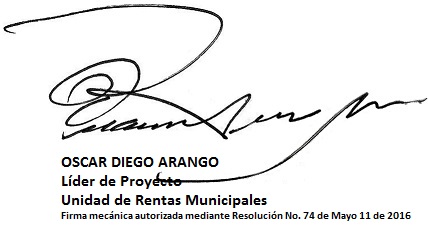 Constancia de fijación:FIJADO: _____________________ Hora 7:00 a.mDESFIHADO: _____________________ Hora 18:00 p.mMARÍA GLADYS YEPES CORREAProfesional UniversitarioGrupo Determinación y Liquidación de ImpuestosRentas MunicipalesNITNOMBREDIRECCION SumaDeSALDO RESOLUCIONFECHA30328129LUZ ADRIANA RAMIREZ LOPEZCL81 B KR 25 41 $                      38.661 1247521/11/201630328158MARTHA LORENA GONZALEZ GOMEZCL67 KR 7 97 $                      32.895 1247621/11/201630328179MARIA ELENA LONDOÑO GALLEGOCL005 KR 020 0080 AP 000202 $                      75.836 1247721/11/201630328210MONICA BOTERO VARGASCL 9B 6-41 CASA SACATIN VIEJO $                        8.592 1247821/11/201630328227MONICA YANETH GIRALDO OREJUELACL4 C KR 18 A 96 $                    185.113 1247921/11/201630328241RECARGAVOIPCL20 A KR 21 13 $                    303.148 1248021/11/201630328249LINA FRANCINA CORTES GIRALDOCR 25 TORRE 1 56-49 203 BELEN $                    110.388 1248121/11/201630328272CLAUDIA LILIANA HENAO NORENACL 4 C KR 34 A 40 $                    169.047 1248221/11/201630328312SANDRA ELENA SERNA LOPEZSIN DIRECCION $                      41.558 1248321/11/201630328354ADRIANA AGUDELO GONZALESCL20 KR 22 27 OF 703 $                    189.633 1248421/11/201630328466SINTECOMPCR 16A 70-51 PISO2 MANIZALES $                      76.194 1248721/11/201630328504DORA LUZ CARDONA RAMIREZKR10 CL 9 89 $                      87.582 1248821/11/201630328550ALMACEN CAMERUMKR020 CL 019 0059 $                      52.716 1249221/11/201630328612ALEXANDRA VALENCIA PATI?OCL062 KR 024 C 0044 $                    123.520 1249421/11/201630328652SANDRA PATRICI HERNANDEZ GONZALEZKR001 F CL 009 A 0051 AP 000305 $                      18.890 1249521/11/201630328707LUZ DARY ZULUAGA BURITICACL 21 22-19 CASA MANIZALES - (Caldas) $                      67.655 1249921/11/201630328740ANA MARIA OSPINA MARINCL72 KR 27 68 $                      17.182 1250021/11/201630328824ZURAY CALLE CARDENASKR25 CL 55 107 $                      89.648 1250121/11/201630328835OLGA PATRICIA VALENCIA SALAZARCL10 C KR 3 B 61 CE 7 NU 3 $                      25.036 1250221/11/201630328845MONICA MAR CARDONA ARISTIZABALCR 1 C11-N1 601 VILLA PILAR II $                      96.186 1250321/11/201630328861CLAUDIA CRISTINA HENAO ZAPATACR 26 84-41 CASA77 MANIZALES $                      68.004 1250421/11/201630328883GLORIA ESPERANZA LOPEZ TAMAYOKR23 CL 23 60 LC CELULARES PISO 1 $                    377.309 1250521/11/201630328999BEATRIZ AM LEONCL 5 22-129 PISO1 LOS ALCAZARES $                        7.349 1251021/11/201630329095LORENA  GIRALDO CASTROSIN DIRECCION $                      23.934 1251321/11/201630329131LUZ MARINA BUITRAGO FRANCOCL023 KR 022 0015 $                      58.034 1251621/11/201630329159GRACIA BOUTIQUE MANIZALESCL 28 25-02 LOCAL MANIZALES $                      17.002 1251821/11/201630329206REPUESTOS ABDCL20 KR 11 58 $                    253.389 1251921/11/201630329217DIANA MARCELA TORO PUERTACL28 KR 21 54 $                      67.655 1252021/11/201630329251MONICA LILIANA LOPEZ GIRALDOKR023 CL 047 0095 AP 201 $                      53.196 1252321/11/201630329279RINCON LONDOÑO ANA MARIACL 051 KR 020 0063 AP 000201 $                      54.446 1252421/11/201630329289CARDONA GOMEZ LESLIE-VIVIANKR8 B CL 66 10 $                    168.796 1252521/11/201630329417FRANCIA ELENA MORALES ZULETACL 048 F KR 003 G 0009 $                    109.675 1252621/11/201630329499ANA MELINA RAMOS CIFUENTESKR22 CL 28 10 $                    168.048 1252721/11/201630329525CLAUDIA MA MONCADA DUQUETR 72 19A-64 PI2-201 MANIZALES $                      41.070 1252821/11/201630329577SANDRA PATRICIA MORALES BECERRACL47 A KR 35 A 22 $                      31.440 1252921/11/201630329829CLAUDIA NO ORTIZ RUIZSIN DIRECCION $                    147.348 1253821/11/201630329865HERICA LOPEZ RESTREPOCL 048 D KR 019 0060 $                    102.166 1254121/11/201630330166ANA MILENA CABEZAS CLAROSCL5 KR 22 55 $                    139.492 1254521/11/201630330206CLAUDIA MARIA CANDAMIL DUQUEKR22 CL 62 111 $                        8.591 1254621/11/201630330260,3DORA INES GRISALES GALLOKR23 CL 70 43 $                      61.056 1254721/11/201630330396MONICA MORALES RESTREPOKR24 CL 54 75 CS 203 $                    134.460 1255021/11/201630330417MARIA PATRICIA OROZCO MURILLOKR 18 CL 25 12 $                      67.349 1255121/11/201630330453CLAUDIA PATRICIA OBANDO VALENCIAKR11 CL 14 98 $                      76.194 1255321/11/201630330477BIBIANA MARIA HERRERA SEPULVEDAKR23 A CL 74 238 AP 703 $                        8.591 1255621/11/201630330503MARIA PAULINA LAGOS PIANETATV 72 KR 16 11 $                      60.033 1255721/11/201630330567LICEO MUNDO MAGICOKR016 CL 004 B 0036 PS 000001 $                      33.125 1256021/11/201630330588PAULA ANDREA RAMIREZ MARINKR021 B CL 055 0043 AP A1 $                      58.566 1256221/11/201630330672VICTORIA EUGENIA VALENCIA MAYACL 18A 8-62 CASA TERRAZAS DE CAMPO HERMOSO $                      72.087 1256521/11/201630330673GLORIA PATRICIA NORENA LONDONOCR 17 49-04 CASA LA PRIMAVERA $                    265.543 1256621/11/201630330799OLGA VIVIANA YEPES BUITRAGOKR022 CL 026 0012 AP 000203 $                      20.769 1256821/11/201630330803ELSA MARIA RAMIREZ CASTA¿OCL94 KR 28 67 CS 52 $                      36.960 1256921/11/201630330829ALEIDA CIFUENTES SALAZARSC KM 9 VIA AL MAGDALENA DIAGONAL A POSTOBON $                    675.849 1257021/11/201630330904ALMACEN JUANCHOSIN DIRECCION $                        7.860 1257121/11/201630330927PAULA JARAMILLO URIBECS 41 $                    201.648 1257321/11/201630330939DIANA PATRICIA MEJIA CASTILLOSIN DIRECCION $                    160.693 1257521/11/201630330949NEXOSMANIZALES FLORISTERIA CORALCR 25 TORRE 3 52-72 APT 1010 MANIZALES $                    152.370 1257621/11/201630331013ADRIANA MARIA TABORDA GRANADAKR24 A CL 58 A 2 $                      35.370 1257821/11/201630331201NORMA LILI ALVAREZ AGUIRRECL 12B 10-60 CASA MANIZALES $                        7.556 1257921/11/201630331218MARIA LINDELIA BOTERO MORALESCL 016 KR 020 0058 $                    236.682 1258021/11/201630331253LUZ ADRIAN GOMEZ GOMEZKR023 CL 047 0109 AP 000204 $                    272.540 1258221/11/201630331328ASERRIO MADERAS LA FLORESTASC PARQ INDUSTRIAL DE OCCIDENTE LT BOG 6 ESTACION URIBE $                      51.006 1258421/11/201630331354MAYORGA ALZATE CLARIBELCR 21C 55A-33 MANIZALES $                      76.260 1258521/11/201630331447LUZ ESNEDA ROMERO CARDENASCL6 KR 14 60 $                      88.207 1258821/11/201630331502CLAUDIA MARCELA ARANGO HENAOKR21 CL 65 A 48 SC PROYECTO AERO CABLE $                    167.861 1259021/11/201630331575MARIA DEL HERRERA SOLERCL 49 21-42 CASA MANIZALES - (Caldas) $                      17.184 1259221/11/201630331597BEATRIZ HE GOMEZ ARISTIZABALCR025 CL 051 0072 AP 000302 $                      97.952 1259521/11/201630331720CLAUDIA PATRICIA OSPINA HOYOSCL 62A 18-95 CASA NG $                    170.985 1259821/11/201630331800MARIA CARMENZA ARROYAVE BOLANOSKR20 CL 74 8 $                      47.008 1260021/11/201630331824CLAUDIA MARIA ANGEL GARCIAKR4 B CL 10 C 35 CE 3 NU 1 $                      87.759 1260121/11/201630331912MARIA DEL CARMEN GUZMAN QUINTEROKR21 CL 63 45 $                    249.083 1260421/11/201630332046LINA MARCELA HENAO OSPINACL105 KR 028 0036 CS 000064 $                      49.107 1260521/11/201630332050INMOBILIARIA PALOGRANDECL020 KR 022 0027 OF 000403 $                    109.947 1260621/11/201630332084EVENTOS CATERINGCL19 KR 23 24 PS 2 $                    747.921 1260821/11/201630332129SANDRA MIL MESA PARRAKR23 CL 73 39 $                      90.269 1260921/11/201630332201SANDRA ELENA VALENCIAKR035 A CL 099 0057 $                      43.789 1261321/11/201630332219ERIKA MARCELA ALZATE RENDONKR20 CL 17 35 $                    639.507 1261421/11/201630332229LEILA MARCELA VALENCIA LOPEZKR23 CL 52 31 AP 506 $                    189.332 1261521/11/201630332330SANDRA PATRICIA PINEDA GOMEZKR23 CL 49 91 $                    567.287 1261721/11/201630332338CLAUDIA MARIA DELGADO VALENCIACR 23 66-39 AP 101 MANIZALES $                    105.102 1261821/11/201630332346MARLENY AVILA GARCIASIN DIRECCION $                    296.774 1261921/11/201630332360LILIANA MARIA SANCHEZ ACOSTACL66 KR 27 3 BL 2 $                    201.648 1262021/11/201630332375CLAUDIA MARIA CASTAÑEDA HERRERACL004 A3 KR 019 A 0017 $                      23.311 1262121/11/201630332571SANDRA PATRICIA ESCOBARKR21 C CL 55 A 26 $                      63.477 1262621/11/201630332647MARIA DEL PILAR ARANGO JARAMILLOKR23 CL 65 39 $                        8.501 1262821/11/201630332850CLAUDIA PATRICIA CARDONA LOAIZAKR 22 CL 47 60 $                    443.022 1263121/11/201630332859MARISOL BENAVIDES VILLOTAKR17 CL 71 22 $                      38.660 1263221/11/201630332924MARTHA YOLANDA FLOREZ LLANOSKR023 CL 048 0056 $                    245.252 1263421/11/201630332962ADRIANA PATRICIA ALZATE CANOCL77 KR 19 A 45 $                      70.166 1263521/11/201630332996ANNA VALENCIA MAZOCL67 KR 28 B 36 $                    393.781 1263621/11/201630333117LINA MARIA CASTA¿O HENAOCL44 KR 24 B 53 $                    263.470 1263721/11/201630333153PAULA ANDREA LONDO¿O MARINCL4 A KR 20 B 4 $                    220.883 1263921/11/201630333252ELSA MARIA GIRALDO CARDOSOKR22 CL 56 46 $                      58.950 1264321/11/201630333362GLORIA CLEMENCIA CARDONACL50 KR 26 69 $                      79.794 1264521/11/201630333390NUBIA ESTELA VILLEGAS JARAMILLOCL 9B TORRE 7 1F-80 763 SACATIN VIEJO $                    163.108 1264821/11/201630333452LA OLLA DE MAMAKR23 CL 75 A 5 $                    309.069 1265021/11/201630333494LINA MARIA ARROYAVE VALENCIAKR23 CL 69 9 $                      19.650 1265221/11/201630333550BIBIANA MARIA SALAZAR SEPULVEDACL49 KR 26 51 $                      34.368 1265421/11/201630333557STELLA P CASTANO OROZCOKR25 CL 71 93 BL A $                    105.691 1265521/11/201630333632DORA INES TORO BETANCOURTKR023 CL 053 A 0055 $                      25.503 1265721/11/201630333657SANDRA MILENA OSPINA RAMIREZCL052 A KR 018 0015 $                      56.565 1265821/11/201630333743ANDREA OSORIO RODRUIGUEZKR20 CL 64 A 47 BL B AP 505 B $                      92.989 1265921/11/201630333828ANA MARIA OCAMPO CARDONAKR25 CL 65 80 AP 402A $                      17.685 1266221/11/201630333857GLORIA NANCY MARIN LOPEZKR25 CL 58 8 $                      34.368 1266321/11/201630333962ADRIANA LUCIA CARMONA ARISTIZABALKR017 CL 021 0012 $                      36.205 1266621/11/201630333993,7DECORAMA HOMESIN DIRECCION $                    356.037 1266721/11/201630334015RUBIELA MONTOYA MUÑOZCL 019 KR 019 0043 LC L $                    136.837 1266821/11/201630334144LUZ ALEYDA GIRALDO HINCAPIEKR16 A CL 23 98 $                    114.275 1266921/11/201630334194MARIA ORFA GARCIA MURILLOCL 49 PISO1 22-11 CASA MANIZALES $                      71.979 1267121/11/201630334289ANGELA MARIA HENAO PALACIOSKR30 CL 89 2 CS 9 $                      45.336 1267421/11/201630334293SANDRA MILENA OCAMPO OCAMPOKR23 C CL 63 32 $                    266.050 1267521/11/201630334312LILIANA OSORIO HERRERACL 20A 21-25 PISO1 EL CENTRO $                    416.493 1267621/11/201630334391DIANA MARIA ROMAN ARENASCR 18A 76-16 MANIZALES $                      51.552 1267821/11/201630334453MARIA JOSE RAMIREZ HINCAPIECL62 KR 23 C esq OF 801 $                      77.320 1268021/11/201630334509MARIA CLEM GARCIA COVALEDACR 22A TORRE 7 75-10 501 LOS LAURELES $                      42.955 1268221/11/201630334511CLAUDIA PA MARIÑO SALAZARCL 73 BL 1C 17-23 501 MANIZALES $                      68.916 1268321/11/201630334523OLGA PATRICIA MARTINEZ ALZATECL81 B KR 25 41 CS 31 $                      62.880 1268521/11/201630334701MARIA NANC OROZCO MARTINEZCR 21 28-22 106 MANIZALES $                      42.960 1268821/11/201630334714CLAUDIA LILIANA BOTERO PIEDRAHITAKR 022 CL 019 0017 LC 17I $                      20.769 1268921/11/201630334792ANDREA MARCELA CARDOZO BONILLACR 20A 71-51 502 ALTA SUIZA $                      34.368 1269221/11/201630334808MARIA NANC VILLADA BUITRAGOCL 19 12-32 PISO1 TERRAZAS DE CAMPO HERMOSO $                      67.980 1269321/11/201630334867PAULA MARCELA SALAZAR GUZMANCL68 A KR 9 100 CS 57 $                    116.602 1269521/11/201630335050NELSY ELVIRA PINEDA VALENCIACL67 KR 26 18 CS 11 $                    350.826 1269921/11/201630335092ALMACEN DE ROPA SILUETCL065 KR 024 0045 $                      42.505 1270021/11/201630335219DIAZ BEDOYA GLORIA LORENZAKR21 CL 58 29 $                    295.348 1270121/11/201630335286ANDREA JULIANA HOYOS GONZALESCL4 B KR 15 11 $                    207.988 1270321/11/201630335331GLORIA CONSTANZA MEJIA CASTILLOKR23 CL 56 25 $                    134.460 1270621/11/201630335455MARIA ROCIO ARCILA SANCHEZKR12 CL 13 48 $                      45.177 1270921/11/201630335492SANDRA MILENA RAVE ARANZALESCL 4 KR 22 68 $                    288.991 1271021/11/201630335500SURTI-MACK DE MANIZALESCL023 KR 019 0042 $                      64.540 1271221/11/201630335506LUZ NANCY NARANJO LONDOÑOKR3 A CL 10 A 22 CE 6 NU 1 $                    134.882 1271321/11/201630335694MARTHA ELENA OCAMPO LOPEZKR23 CL 55 12 $                      94.537 1271721/11/201630335753JENNY VAN DEN ENDEN TRUJILLOKR23 C CL 64 A 20 $                    177.009 1272021/11/201630335796JAZMIN ALZATE VALENCIACR023 CL 040 0099 AP 000704 $                      29.995 1272221/11/201630335799BIBIANA RESTREPO OTALVAROCL49 KR 26 45 PS 2 $                      47.160 1272321/11/201630335861LUZ ANDREA DIAZ VALENCIACL022 KR 023 0023 OF 403 $                        8.843 1272621/11/201630336006ALBENIA MARTINEZ GALLEJOKR023 CL 051 0009 LC 000008 $                      35.675 1272921/11/201630336061LAPISLAZULI BIJOUTERIEAV19 CL 12 20 $                      45.424 1273021/11/201630336095SANDRA LILIANA VARGAS ARIASCL48 D KR 19 3 BL C $                    120.709 1273121/11/201630336161CLAUDIA MELINA MONTOYA OCAMPOKR26 A CL 50 A 28 $                      43.252 1273321/11/201630336169MARGARITA MARIA SANCHEZ CASTANOCL 62A 19-02 CASA1 MANIZALES $                      22.461 1273421/11/201630336193DORIS CARMENZA FERNANDEZ BERNALCL8 A KR 11 9 $                      86.378 1273521/11/201630336235CAFETERIA LA CUCHARITACL18 KR 19 57 $                    443.022 1273621/11/201630336333PAULA ANDREA PAZ RESTREPOCL046 KR 032 A 0010 BL W2 APTO 201 $                      64.986 1273821/11/201630336368CLAUDIA MILENA MONTOYA MARINCL72 KR 16 A 23 AP 603 $                      52.683 1273921/11/201630336376MARIA LINELLY CASTRILLON MARINKR19 CL 22 12 $                    235.703 1274021/11/201630336377CLAUDIA PATRICIA CASTRO TORRESKR 23 CL 73 110 $                      97.842 1274121/11/201630336433ANGELA MARIA MEJIA GALLOCL50 KR 26 57 AP 1003 $                        8.592 1274221/11/201630336498NORMA LORENA GOMEZ CARDONAKR23 CL 47 99 $                      39.300 1274421/11/201630336510MELVA LUCIA CORTES CORREAKR33 CL 39 35 BL K $                      51.552 1274521/11/201630336613SANDRAPATRICIA GIRALDOCL021 KR 010 0055 LC 2 $                      85.010 1274721/11/201630336621YOHANA ALEXANDRA VALENCIA PARRACL27 KR 21 41 $                      18.683 1274821/11/201630336630MARIA ANTONIA LONDOÐO ESPEJOKR25 CL 52 29 $                      17.002 1274921/11/201630336637BETTY YORLAY TABAREZ OROZCOCL51 KR 20 16 $                      94.674 1275021/11/201630336737SANDRA MILENA PEREZ ORTIZKR26 CL 84 41 CS 49 $                        8.213 1275221/11/201630336786LINA CONSTANZA CALLE TOROCL105 C1 KR 027 0022 PS 1 $                      34.002 1275321/11/201630336790CLAUDIA PATRICIA HENAO GIRALDOCL69 KR 10 75 SC RESERVA DEL CERRO $                      25.776 1275421/11/201630336795CLAUDIA CECILIA GUERRERO VALLEJOCR 23 53A-29 CASA MANIZALES $                      77.319 1275521/11/201630336849GIOVANNA MARIA BOLIVAR VALENCIACL9 B KR 1 F 80 CS 3 $                      53.958 1275821/11/201630336871GLORIA LILIANA QUINTERO VALENCIAKR023 CL 066 0006 LC 000003 $                      67.349 1276021/11/201630336962PAULA ALEXANDRA JARAMILLOCL10 B KR 1 D 47 CE 15 NU 3 $                        3.778 1276221/11/201630336993RESTREPO MURIEL MARIA-DEL-PILACR 25 TORRE 1 65-80 APT 501 MANIZALES $                        4.107 1276321/11/201630337011TORRES ORTEGON MARIA-CRISTINACL 9B 5-29 CASA SACATIN VIEJO $                      22.668 1276421/11/201630337054SANDRA MILENA LONDOÑO MASSOKR 19 A CL 73 85 $                    282.433 1276521/11/201630337130MALDONADO LONDOÑO MARXIACL70 A KR 23 B 42 $                    147.178 1276721/11/201630337136SANDRA MILENA GUTIERREZSIN DIRECCION $                      88.578 1276921/11/201630337165SUAREZ GUTIERREZ MARIA MONICASIN DIRECCION $                      98.248 1277121/11/201630337184LUZ MERY RAMOS RAMOSCL012 KR 030 0008 $                      42.505 1277221/11/201630337221GLORIA ESPERANZA JURADO GALLEGOCL18 A KR 10 62 $                        8.214 1277321/11/201630337222COMPUTADORES EQUIPOS Y SISTEMASCL 27 21-29 MANIZALES $                      82.255 1277421/11/201630337257VELASQUEZ LOPEZ MARYURYCL48 KR 21 30 $                      59.576 1277521/11/201630337263PAULA HENAO NARANJOKR23 CL 63 90 $                    262.232 1277721/11/201630337368DIANA MARLY BEDOYA LOAIZACL35 KR 98 A 4 $                      45.009 1278121/11/201630337390ZARATE VELASQUEZ LUISA FERNANDAKR025 CL 040 0109 LC 000001 $                      17.686 1278321/11/201630337439GLORIA PATRICIA CORREA MORENOKR023 CL 055 0058 $                      20.117 1278421/11/201630337455GLORIA LILIANA VALENCIA QUINTEROTR 72 19A-61 CASA ALTA SUIZA $                        8.592 1278521/11/201630337491MARIA YAQUELINE GARCIA PUERTOKR26 CL 84 41 CS 6 $                      16.426 1278721/11/201630337546LUZ MELIDA RESTREPO RESTREPOKR21 CL 19 38 $                    205.886 1279121/11/201630337661LUZ ADRIANA CASTILLO AGUDELOKR26 CL 84 41 CS 63 $                      93.748 1279421/11/201630337705MARIBEL CASTANO BEDOYAKR23 CL 15 36 $                    162.180 1279621/11/201630337719NELLY PIEDAD RAMIREZ MOLINAKR021 CL 063 0051 PS 1 $                      22.668 1279721/11/201630337746CLAUDIA MERCEDES MUNOZ LADINOCALLE 24 CRA 15 BODEGA 115 PLAZA DE MERCADO $                    216.162 1279921/11/201630337870YENNY LUCERO VASCO RESTREPOKR019 B CL 052 0060 $                        7.556 1280321/11/201630337950OSSA OSPINA  ERIKACL26 KR 33 A 4 $                    426.487 1280421/11/201630337998ZIENTTE BOUTIQUECR 21 62A-20 APT4 MANIZALES $                    186.618 1280521/11/201630338024FRUTIMIXCL48 A KR 25 14 $                    243.882 1280621/11/201630338085MARTHA LUCIA RAMIREZ BOTEROCL034 KR 021 0051 BL 000004 AP 000201 $                      80.113 1280721/11/201630338205ANA MARIA MONSALVE GONZALEZCL006 KR 014 0036 $                      49.107 1281021/11/201630338266SANDRA MIL RAMIREZ HERNANDEZKR22 CL 58 A 30 $                    171.392 1281321/11/201630338297LORENA PAT VALENCIACL 46A 21-65 CASA SAN JORGE $                      40.008 1281421/11/201630338320MARIA EUGE GONZALEZ VIDALCL 39 EL PALMAR 33-30 404 MANIZALES $                      57.126 1281521/11/201630338384DIANA NOHEMY RESTREPO VASQUEZCL105 B KR 27 36 $                      30.072 1281821/11/201630338402ANGELA MARIA SALDARRIAGA BOTEROSIN DIRECCION $                    156.780 1282021/11/201630338409JARAMILLO GOMEZ ANGELASIN DIRECCION $                        4.107 1282121/11/201630338454Alba Patricia Lopez OcampoCL64 A KR 21 10 $                      38.660 1282421/11/201630338568ISABEL ANDREA CORTES VILLEGASCL65 C KR 20 B 13 $                      38.664 1282621/11/201630338588DIANA CASTILLO CARDONASIN DIRECCION $                      79.939 1282721/11/201630338603PAPELERIA SAN RAFAELCL020 KR 022 0014 $                      42.505 1282821/11/201630338665SILVIA ESTELLA OSSA MALDONADOKR14 CL 12 A 23 $                    397.389 1283021/11/201630338710BEATRIZ ELENA GARCIA GARCIASC VIA PANAMERICANA KM 2 ANTES DE LA CURVA DEL KUMIS $                    471.562 1283121/11/201630338725LINA SOFIA ARBELAEZKR23 CL 57 31 PS 2 $                    606.282 1283221/11/201630338729SANDRA PATRICIA VARGAS HENAOKR23 69 63 $                    127.927 1283321/11/201630338865SANDRA MIL RIVERA HENAOCR 36A TORRE 1 48-00 301 MANIZALES $                        7.556 1283621/11/201630338886DIANA LILLY MARTINEZ LOPEZCL 75 TORRE 3 19A-30 402 ALTA SUIZA $                      63.873 1283721/11/201630338924ELDA YISSED ISAZA LOPEZKR23 CL 52 7 $                    332.976 1283921/11/201630338961TIENDA MONTEBONITOKR16 CL 22 28 $                    347.544 1284021/11/201630338989SANDRA YANETTE ALVARADO MURILLOCL 72A 19A-93 PISO2 MANIZALES $                      42.622 1284221/11/201630339137LINA CLEMENCIA BOTERO ARANGOKR034 B CL 051 0049 BL 1 TORRE 2 MIRADOR DEL CABLE AP 401 $                      26.446 1284321/11/201630339139CENTRO COMERCIAL CELL REYSIN DIRECCION $                      42.505 1284421/11/201630339165EDITAMOSSIN DIRECCION $                      62.594 1284621/11/201630339166LUZ ANDREA CARDENAS VILLADACL 5 20-40 APT CASA MANIZALES $                      16.251 1284721/11/201630339245FANER YOLIER JIMENEZ ALZATEAV012 CL 009 C 0015 AP 000301 $                        3.778 1285121/11/201630339291GALVIS VALENCIA SANDRA-PATRICIACL 24 KR 22 13 $                      51.006 1285321/11/201630339350FRUTERIA Y REVUELTERIA EL PAISA NRO 1CR 24 PISO1 47-24 CASA MANIZALES $                    131.668 1285521/11/201630339431DIANA MARCELA ARISMENDI GALVISCL72 KR 16 A 23 AP 402 $                      12.144 1285721/11/201630339493FRANCY JEHIN TRUJILLO RODRIGUEZKR 023 CL 020 0059 OF 000215 $                      84.995 1285821/11/201630339578MARISOL LOAIZA OSORIOLA ILUSION $                        7.556 1285921/11/201630339749DIANA MARCELA ARANGO ALVAREZCL4 A KR 22 120 $                      42.960 1286221/11/201630339878MARTHA LILIANA CASTAÑO MONTOYAKR23 CL 70 B 7 $                      29.475 1286421/11/201630339949SILVIA BEATRIZ CAMPUZANO MEJIAKR18 CL 1 A 35 $                    288.108 1286621/11/201630339991LINA MARIA JARAMILLO ROJASSIN DIRECCION $                    171.354 1286721/11/201630340632BLANCA LIBIA ORDO¿EZ MEJIAKR22 CL 44 84 $                      17.184 1286921/11/201630344395GLORIA STELLA MARROQUIN TRIANACL 29 21-20 PISO1 EL CENTRO $                      25.503 1287321/11/201630346162VARGAS MAHECHA SANDRA JANETTECL017 KR 021 0040 $                      97.891 1287621/11/201630346910MARTHA PATRICIA ZAPATA GOMEZCL054 KR 026 0040 $                      22.359 1287721/11/201630347925BLANCA LOR MARTINEZ AGUIRRECL 67A 22-45 APT 201A MANIZALES $                      37.780 1287821/11/201630353131ADRIANA MARIA ALZATE ACEVEDOKR 021 CL 067 0032 AP 001003 $                    177.514 1288621/11/201630353580OLGA LUCIA ESCOBAR BEDOYACL10 C KR 3 B 45 CE 7 NU 2 $                      14.905 1288721/11/201630353688CAFETERIA SAN ALEJOCL025 KR 020 0061 $                      93.182 1288821/11/201630353732DORALBA DUQUE HURTADOCL23 KR 19 12 $                    254.328 1288921/11/201630354782PAULA MARIA VALDES VELASQUEZTV72 CL 16 54 BL 3 AP A3 $                        5.895 1289321/11/201630355157CLAUDIA MARCELA SANCHEZ MONTESKR21 CL 67 32 $                      64.440 1289421/11/201630355555ESNEDA MORALES TOROKR025 CL 047 0086 $                      51.006 1289621/11/201630356100BLANCA CECILIA DAVID MARINSIN DIRECCION $                      11.334 1289721/11/201630356517PAULA ANDR GARZON MARINCR 23 69A-52 MANIZALES $                        7.556 1289821/11/201630356591SALAZAR CLAUDIA PATRICIACL 24 KR 23 44 MANIZALES $                    151.577 1290121/11/201630357988YANCY MILE AGUDELO BRAVOCR 19 62A-83 PISO1 LA RAMBLA $                      12.888 1290821/11/201630358379MONICA BOLIVAR ARANGOCR 25 34-08 PISO3 LINARES $                      60.012 1290921/11/201630359981ANDREA OSORIO HURTADOCL11 KR 4 B 30 CE 2 NU 3 $                      42.960 1291221/11/201630360124SONIA MARIA CARDONA ARROYABEKR25 CL 65 110 $                      67.589 1291321/11/201630360358LOPEZ DOMINGUEZ YENNYCL3 B KR 22 34 $                      27.206 1291421/11/201630360693DIANA ERIKA PINEDA GONZALEZKR25 CL 65 290 $                      95.364 1291521/11/201630361336PAULA ANDREA VALDERRAMA LONDOÑOCL 69 TORRE 1 24-82 503 LOS SAUCES $                    171.820 1291821/11/201630372800COLOR BELLEZA Y FIGURAKR4 A CL 11 22 CE 9 NU 1 $                    116.372 1292021/11/201630373470BERNARDA CARDONA RAMIREZVILLAPILAR CE 6 NUC 3 $                    147.996 1292221/11/201630383415ERICA BERENICE BANOL TREJOSKR23 CL 75 A 5 AP 301 $                    233.088 1292421/11/201630384228SOR ENID BUENO BUENOCL070 A KR 023 B 0033 AP 000204 $                    424.420 1292821/11/201630384243SANDRA YANETH HERRERA GARCIAKR22 CL 67 A 90 $                      11.023 1292921/11/201630385142LUZ DARY SUAREZ COLORADOCL7 KR 9 C 71 $                      17.184 1293221/11/201630387382SONIA CRISTINA TRIVINO TORRESCL43 KR 23 48 $                        4.296 1293521/11/201630389054ANDREA PAT BERMUDEZ LAMADRIDDCR 32A 42-09 CASA MANIZALES $                        3.930 1293821/11/201630391128Martha Janet Carvajal OspinaKR24 CL 51 45 $                        9.240 1294421/11/201630391146SANDRA LUCIA GIRALDO ESTRADACL9 B KR 1 A 3 CS 33 $                      14.905 1294621/11/201630391190CLAUDIA MARCELA GOMEZ VELASQUEZCL105 F KR 027 0020 $                        7.556 1294821/11/201630391255MISCELANEA MIL AMORESCL 70 B KR 23 B 100 $                    530.008 1295321/11/201630391274ROSA EUGENIA PERALTA MEDINACL67 KR 10 58 LC 1 $                    243.919 1295421/11/201630391317CLAUDIA PATRICIA ARREDONDO SANCHEZKR25 CL 56 39 $                      68.787 1295721/11/201630391335CLAUDIA PATRICIA LONDONO LOAIZACL 54 ENSEGUIDA DE LA REGISTRADURIA 24-14 CASA MANIZALES $                    171.420 1295821/11/201630391540NEXUS MILETV72 DG 19 59 $                    123.684 1296721/11/201630391576JANETH ROCIO TORRES GONZALEZKR25 CL 50 A 40 $                      57.582 1296921/11/201630391628ANA MILENA OCHOA RESTREPOKR25 CL 71 93 BL B $                      25.776 1297021/11/201630391651ANA CRISTINA OSORIO JARAMILLOKR022 CL 020 0043 LC 1A 07 $                      34.004 1297321/11/201630391668LUZ ADRIANA BLANDON CORREACL64 B KR 20 A 65 $                    187.909 1297421/11/201630391791DIANA ISAB MORALES RESTREPOCL46 KR 24 20 $                      88.704 1297621/11/201630391807DIANA PATRICIA SALAZAR MONTESKR23 CL 70 B 57 $                      98.236 1297721/11/201630391848TABARES VARGAS GLORIA PATRICIAKR035 CL 100 0071 $                        8.501 1297821/11/201630391863FRANCIA MILENA ORTEGA GRANADACL19 KR 19 26 $                      86.437 1297921/11/201630391907YA SERVICIOSKR23 CL 25 24 $                      28.995 1298021/11/201630392010CLAUDIA MILENA ALVAREZ GALLEGOKR 028 B CL 071 0035 AP 000101 $                      70.504 1298421/11/201630392076DIANA MARCELA RICO HINCAPIEKR28 D CL 71 A 29 $                    393.781 1298621/11/201630392215MONICA ALEXANDRA TAPASCO GONZALEZSIN DIRECCION $                    190.084 1298821/11/201630392305LILIANA MARIA ARENAS RODRIGUEZCL049 KR 020 0060 AP 5 $                        7.453 1298921/11/201630392361PAULA ANDREA LONDOÑO LONDOÑOSIN DIRECCION $                      89.251 1299321/11/201630392406LINA MARIA CASTANO MARINCR 24 3C-06 301 LOS ALCAZARES $                      80.858 1299421/11/201630392506TINK HOUSECR 19 74A-42 CASA MANIZALES $                      88.207 1299821/11/201630392578MARIA ANDR GUARIN RAMIREZCR 26 51-07 APT 102 MANIZALES $                      58.038 1300221/11/201630392596CLAUDIA ANDREA RIOS OCAMPOCL105 E KR 27 13 $                        8.214 1300321/11/201630392636ANA MARIA VELEZ LOPEZCR 23 60-98 104 ESTRELLA $                      46.552 1300421/11/201630392719PAULA ALEJANDRA CASTILLO NAVARROCL72 A KR 27 A 60 $                      22.253 1300821/11/201630392799DIANA MA POSADA ARENASCR 22 49-13 101 NG $                      38.664 1301121/11/201630392809SANDRA CRISTINA CUBIDES MARTINEZCL076 KR 020 0074 AP 000302 $                      24.082 1301221/11/201630392881CAROLINA VALENCIA VELEZKR30 CL 89 40 CS 32 $                    135.944 1301421/11/201630392886PAULA ANDR OSPINA JIMENEZCR 20 27-10 CASA MANIZALES $                      46.200 1301621/11/201630392911PAULA AN MARIN CASTROCR 25 53A-117 PISO2 MANIZALES - (MANIZALES) $                      57.996 1301721/11/201630392916CLAUDIA DANERT BONILLA OSPINACL38 KR 32 41 BL D $                    104.766 1301821/11/201630392943CLAUDIA MARCELA RESTREPO GONZALEZCL021 KR 023 0022 PS 000002 $                      27.693 1302021/11/201630392976EVOLUCION COLORCL18 KR 11 43 $                        8.214 1302321/11/201630393042SANDRA MILENA VILLAKR18 CL 48 D 4 $                    143.488 1302521/11/201630393076DORA LUZ GIRALDO MORALESCL 51A 25-31 PISO3 VERSALLES $                    110.240 1302621/11/201630393104ELSA MARIA CRUZ GARCIACL11 A KR 4 27 CE 9 NU 2 $                      25.776 1302721/11/201630393120DIANA CONSTANZA CASTANO QUICENOKR17 CL 22 47 UR PABELLON NUMERO 1 DE RAMAS $                    234.642 1302821/11/201630393191PAOLA MARCELA PEREZ ARISTIZABALCL105 KR 028 0036 CS 000043 $                      33.490 1303121/11/201630393268LUZ PASTORA ESTUPINAN CAICEDOKR26 CL 84 41 CS 63 $                      97.144 1303521/11/201630393321LAINA SOLA BETANCOURTH RINCONCR 19A 54-11 PISO1 LA LEONORA $                      42.960 1303621/11/201630393325YOLANDA GONZALEZ LOPEZCL39 KR 34 5 BL P $                    120.486 1303721/11/201630393521ANDREA CARDONA SOTOKR23 CL 60 98 $                      25.773 1303921/11/201630393538PAULA ANDREA GOMEZ GONZALEZKR020 CL 018 0023 $                      81.674 1304021/11/201630393598MARLENY ARBELAEZ GIRALDOCR 10 12B-41 CASA MANIZALES $                      19.650 1304221/11/201630393637ERIKA ANDREA AGUDELO HERRERACL032 KR 021 0034 $                      20.769 1304421/11/201630393670LIDA CECIL LOPEZ VALENCIAKR26 CL 84 41 CS 37 $                      76.168 1304521/11/201630393701SANDRA JULIETH HERNANDEZ ORTIZCL10 A KR 7 A 28 $                    118.081 1304721/11/201630393761CLAUDIA BIBIANA AGUIRRE LOAIZACL11 KR 30 3 $                        8.213 1304821/11/201630393773FRANCY MILENA RODRIGUEZ GUEVARAKR23 CL 71 117 $                    110.180 1304921/11/201630393861MARIA OBEIDA GOMEZ CARDONAKR019 CL 071 0013 AP 000401 $                      94.239 1305021/11/201630393939LILIANA PATRICIA CORREA SANCHEZCL 71 TORRE 1 17A-32 320 NG $                      34.368 1305121/11/201630393994PAOLA ANDREA CANOKR24 CL 47 26 $                      96.115 1305221/11/201630394015PAOLA MILENA HERNANDEZ RENDONKR20 CL 73 56 AP 403 $                      39.300 1305321/11/201630394069PAULA ANDREA OSORIO RAMIREZKR23 CL 62 8 $                    133.686 1305521/11/201630394110LUZ BEATRIZ MARTINEZ LOPEZCL48 E KR 1 C 22 BL 6 $                      38.660 1305621/11/201630394115EL BALCON DE LA ARTESANIAKR014 CL 012 A 0023 $                    121.490 1305721/11/201630394139DISTRIBUIMOS ELECTRODOMESTICOSCR 20A 3B-62 CASA MANI $                      15.720 1305821/11/201630394166LOURDES FARY ARANZALES HENAOSC VIA CERRO DE ORO NO.67-70 $                      41.558 1305921/11/201630394239CLAUDIA MILENA ZULUAGA _VEALTO TABLAZO FONDA LOS GUAROS $                    341.477 1306121/11/201630394252GENNY CONSTANZA GALEANO BEDOYACL016 KR 021 0014 $                      37.007 1306221/11/201630394350SANDRA LILIANA HINCAPIE ARIASCL48 KR 20 59 $                      71.979 1306321/11/201630394373BEATRIZ ELENA HOYOS OSSACL 20 KR 22 27 MANIZALES $                    129.813 1306421/11/201630394435RUTH SUAZA CASTAÑEDAKR021 CL 020 0042 $                      34.004 1306521/11/201630394542PAULA ANDR ROMERO VALENCIACL 3B 22-29 CASA MANIZALES $                      24.642 1307021/11/201630394648CARNICERIA EL DOLARCL065 A KR 027 0060 AP 201 $                      30.224 1307321/11/201630394671MARIA ISABEL CIFUENTES SALAZARKR20 CL 64 A 47 BL B $                    107.256 1307521/11/201630394696ESTETICA CANINA Y FELINA DE PELOSCR 24 34-30 PISO3 MANIZALES $                    108.813 1307721/11/201630394733DROGUERIA CUMANDAYCL26 N KR 11 21 SC CENTRO DE CONVENCIONES $                        8.592 1307821/11/201630394762JEOVANNA MONTOYA BARCOCL069 A KR 024 0008 $                    112.915 1307921/11/201630394815LUISA FERNANDA RESTREPO RENDONKR23 CL 40 99 $                      12.888 1308221/11/201630394990SANDRA PATRICIA GUZMAN ROMEROCL10 A KR 2 B 24 $                      77.392 1308721/11/201630395003LUISA FERNANDA JIMENEZ RINCONCL10 KR 2 A 23 CE 12 NU 3 $                      92.137 1308821/11/201630395014MARIN TORO ELIANAKR23 CL 18 33 PS 1 $                      63.588 1308921/11/201630395019LINA EUGENIA GONZALES BAÑOLKR19 A CL 4 B1 1 $                    138.768 1309021/11/201630395052JESYCKA XIMENA RAMOS GRANADACL27 KR 20 62 $                    302.006 1309121/11/201630395053PAULA ANDREA JARAMILLO TORRESCL019 KR 019 0043 LC J $                      57.523 1309221/11/201630395091LINA MARIA ZULUAGA ECHEVERRYKR7 C CL 18 26 AP 501 $                    159.076 1309321/11/201630395105CAROLINA RODRIGUEZ JARAMILLOSIN DIRECCION $                    132.619 1309621/11/201630395122PAULA MILENA SEPULVEDA CASTAÑOKR20 CL 64 A 47 BL B $                      25.773 1309721/11/201630395140SANDRA MILENA ROMAN GRAJALESCL 25 23-47 CASA EL CENTRO $                      21.480 1309821/11/201630395201PINTATODO EXPRESSCL19 KR 19 58 $                      33.537 1310021/11/201630395222BIVIANA GIRALDO RAMIREZKR23 C CL 64 A 10 $                    135.944 1310221/11/201630395227MARCELA LOPEZ DE MESA ARANGOCL 10 1E-11 204 VILLA PILAR II $                      86.635 1310321/11/201630395254LUZ NIDIA PERALTA GRAJALESKR031 D CL 041 A 0056 $                        7.556 1310421/11/201630395265DIANA MARIA RESTREPO ARREDONDOKR3 B CL 10 A 15 $                      62.208 1310521/11/201630395324ARISTIZABAL OROZCO YENNICL033 B KR 020 0003 $                      25.503 1310621/11/201630395377MARY LUZ NORE¥A OROZCOCL 28 21-13 MANIZALES $                      59.152 1310721/11/201630395408DIANA JOHA ARRUBLA GALVISCR 22 24-38 PISO2 EL CENTRO $                      29.694 1310821/11/201630395417Adriana Patricia Franco AgudeloCL11 KR 44 20 BL 4 $                      66.380 1311021/11/201630395470ANGELA MARIA ALZATECL 11 KR 4 C 43 NUC 1 CL 10 $                      88.515 1311121/11/201630395656DIANA MILENA GALVIS OSORIOCR 18A 4A-80 CASA1 LA FRANCIA $                    108.696 1311521/11/201630395684CLAUDIA PATRICIA LONDONO VALENCIAKR32 A CL 43 40 BL U4 $                      59.766 1311621/11/201630395693ADRIANA MILENA SANCHEZ CAMPUZANOKR024 CL 051 0045 AP 203 $                      34.002 1311721/11/201630395715SANDRA MILENA GIRALDO ESCOBARCL105 B KR 27 24 $                      66.708 1311821/11/201630395927ALEJANDRA GOMEZ GIRALDOCL66 KR 27 3 $                      68.004 1312321/11/201630396078GIOVANI GALLEGO CASTAÑOKR024 CL 045 0022 $                      15.112 1312521/11/201630396079AGUDELO ARREDONDO ANDREACL48 E2 KR 5 A 2 BL B LT BOSQUES DE BENGALA $                    134.432 1312621/11/201630396130QUIMICOS GRANCOLOMBIANOSKR024 CL 030 0014 $                      68.008 1312721/11/201630396152MARIA ALEXANDRA DUQUE RAMIREZCL070 KR 020 0007 AP 202 $                      75.836 1312821/11/201630396163AMBROSIA STOREKR23 CL 65 11 $                    165.582 1312921/11/201630396216ROCIO LONDOÑO HOLGUINCL055 KR 023 0090 LC $                      36.735 1313321/11/201630396218CLAUDIA MILENA JIMENEZ MEDINAKR023 CL 051 0084 $                      42.505 1313421/11/201630396242RESTARANTE Y SALON SOCIAL CHEFFKR023 CL 059 0087 PS 2 $                      88.727 1313521/11/201630396255MARIA DEL PILAR SALAZAR GALLEGOCL11 KR 9 SC PROY MIRADOR DE LAS LOMAS CS MODELO $                      61.056 1313621/11/201630396313MARGARITA MARIA GOMEZ ARISTIZABALKR1 D CL 10 30 CE 15 NU 1 AP 1 D 27 $                    101.067 1313821/11/201630396341PATINO RONCANCIO ALEXANDRAKR23 B CL 69 26 $                      68.934 1313921/11/201630396348MAQUI-BLESSCL10 KR 32 3 $                    199.140 1314021/11/201630396624MAQUILANDO Scl 39 34-05 206 MANIZALES $                      15.112 1314321/11/201630396684GLORIA ISABEL ALEXANDRA OSPINA CORREAKR024 A CL 055 B 0074 $                      51.003 1314421/11/201630396705TRUJILLO VILLA DIANA MARCELACR 26 84-41 CASA86 NG $                      61.664 1314621/11/201630396822CAROLINA PATINO ALVAREZCL68 A KR 9 65 BL 2 $                        4.296 1314721/11/201630396829HILDA YANETH RINCON RAMIREZCL21 KR 9 112 $                      15.112 1314821/11/201630396852CIRLEY VEGA MONTESCL39 KR 32 A 10 BL A $                      39.300 1315021/11/201630396965FLORALBA RESTREPO QUINTEROCL46 KR 24 A 52 BL 1 $                        4.296 1315221/11/201630397060EDDY PATRICIA LONDO?O VANEGASCL47 KR 23 24 $                      27.692 1315621/11/201630397083MARIA DEL CARMEN HENAOCL57 KR 24 A 66 $                      30.224 1315721/11/201630397084RESTREPO ARREDONDO SANDRA-PATRKR23 CL 58 10 $                    312.025 1315821/11/201630397092PAULA XIME GIRALDO GIRALDOcr 20a 3b-15 CASA MANIZALES $                      30.017 1315921/11/201630397093MARIA DEL CARMEN HENAOKR022 CL 050 0018 $                      45.640 1316021/11/201630397118CAROLINA GIRALDO VELASQUEZKR26 CL 53 A 80 $                      15.720 1316121/11/201630397166HELADERIA DOMINIKR25 CL 36 4 $                      55.399 1316221/11/201630397267LINA MARCELA LONDOÑO GOMEZKR021 C CL 055 A 0033 $                      39.669 1316521/11/201630397271PAULA ANDR RODRIGUEZ MARICR 22 19-32 302 MANIZALEZ $                      17.184 1316621/11/201630397282CAROLINA ESPINOSA VASQUEZKR021 CL 066 0070 AP 000401 $                      68.685 1316721/11/201630397395DISEÑOS SOL Y LUNACL19 KR 22 36 $                    208.380 1317021/11/201630397557MARISOL FLOREZ _KR21 CL 67 32 $                    156.780 1317421/11/201630397561MARIA DEL PILAR GIRALDOCR 22 14-58 303 MANIZALES $                      32.502 1317521/11/201630397627LUZ ADRIAN MUÑOZ SAENZCL 39A 24-65 2D MANIZALES $                      30.224 1317621/11/201630397642CHANTY FRUTTKR23 CL 54 69 $                      76.509 1317821/11/201630397913XIMENA SANCHEZ RAMIREZCL 76 TORRE 5 20-13 201 ALTA SUIZA $                      15.112 1318221/11/201630397964ROSA EMILIA JIMENEZ MUÐOZKR022 CL 046 A 0011 $                      11.334 1318321/11/201630398030EFFICAZ SERVICIOS INTEGRADOSSIN DIRECCION $                    161.519 1318621/11/201630398075DORIS ADRIANA RAM¿REZ RAM¿REZKR024 CL 017 0037 $                      51.913 1318721/11/201630398080DIANA ISABEL HURTADO GOMEZKR19 CL 54 4 $                      51.552 1318821/11/201630398108ANDREA GRANADA ARBELAEZAV019 KR 007 0023 AP 504 $                      41.558 1319021/11/201630398124VERONICA TRUJILLO MANCILLAKR58 A CL 81 B 30 AP C01 $                    208.559 1319121/11/201630398140JULIANA VICTORIA OROZCO ANGELKR24 CL 22 2 $                    603.306 1319321/11/201630398192CAROLINA LOPEZ ZULUAGASIN DIRECCION $                      18.890 1319421/11/201630398264SANDRA MILENA TABARES ARANGOCR 19 48-09 PISO2 NG $                      12.888 1319521/11/201630398325CAROLINA CAICEDO BOTEROCL69 B KR 27 75 $                        7.556 1319721/11/201630398401PAULA ANDREA GIRALDO HURTADOKR23 CL 46 91 $                      51.798 1319921/11/201630398519CONSTANZA LORENA QUINTERO PATINOCL50 KR 27 A 15 $                    446.593 1320021/11/201630398525BEATRIZ HELENA GIL HENAOCL 50A TORRE 3 25-55 605 VERSALLES $                      34.002 1320121/11/201630398542PAULA ANDREA GONZALEZ BECERRACL43 KR 31 E 16 $                      34.368 1320321/11/201630398562ALEXA GIOVANNA ARAQUE MENAKR21 CL 25 21 $                      58.034 1320421/11/201630398741BIHOMESOCL57 KR 24 A 63 $                    669.035 1321021/11/201630398793MARIA CARMENZA GIRALDO RAMIREZCL047 KR 024 A 0005 $                      51.003 1321121/11/201630398800CAROLINA OSORIO TOBONKR23 CL 69 30 AP 403 $                      56.079 1321221/11/201630398824CAROLINA CASTANO RESTREPOSC ALTO TABLAZO LT FRENTE FONDA MEDELLIN $                    301.872 1321521/11/201630398827DIANA MARITZA MOLINA MARINKR9 A CL 68 A 100 CS 6 $                    124.416 1321621/11/201630398874DIANA CAROLINA MARTINEZ CASTILLOSIN DIRECCION $                      49.266 1321721/11/201630398953MARIA CLEMENCIA PINZON MEDINAKR16 CL 22 $                    315.290 1321821/11/201630398955PAULA ANDREA OCHOA VELEZKR25 CL 56 121 $                      57.990 1321921/11/201630398956HERNANDEZ GIRALDO MONICA ANDREAKR19 CL 16 62 $                    106.315 1322021/11/201630398975CLAUDIA MARIA CAMPUZANOKR23 CL 14 7 AP 2 $                    196.903 1322121/11/201630398976GIMENA LOPEZKR30 CL 89 2 CS 35 $                      57.491 1322221/11/201630399032JUANITA VILLEGAS ZULUAGAKR025 CL 065 0230 LC 000001 $                      29.282 1322321/11/201630399087LUZ CARIME LOPEZ QARINCR 23 56-25 304 LOS ROSALES $                    272.388 1322521/11/201630399129LUISA FERNANDA LOPEZ POSADAKR024 CL 034 0050 $                      61.056 1322721/11/201630399133MARICEL QUINTERO PINEDACL018 KR 009 0159 SC PARTE BAJA LC 2 $                      51.111 1322921/11/201630399166GLORIA PATRICIA AGUDELO TREJOSSIN DIRECCION $                      96.067 1323021/11/201630399169ANGELA MARIA MEJIA AMAYAKRFICIO SOCIEDAD CALDENSE DE INGENIEROS CIVILES $                      67.655 1323121/11/201630399347LINA XIOMARA TANGARIFE OSPINAKR009 A CL 057 C1 0021 CS 44 $                    149.548 1323521/11/201630399367PAULA TATIANA FRANCO ESCOBARCL64 A KR 21 50 $                      24.639 1323621/11/201630399496ALEJANDRA RAMIREZ ARISTIZABALKR20 BIS CL 65 A 81 $                      60.533 1324021/11/201630399501BEATRIZ ELENA CEBALLOS _KR16 CL 23 SC PABELLON 5 SOTANO $                    332.976 1324121/11/201630399596SANDRA PATRICIA LOTERO QUINTEROCL21 KR 14 60 $                    147.253 1324421/11/201630399604MERCACHIPREKR21 CL 71 9 $                    180.723 1324521/11/201630399659,5MYRIAM ASTRID GALVIS MEJIACR 23 31-09 PISO2 EL CENTRO $                      55.844 1324621/11/201630399677ANDREA LORENA HINCAPIE SALAZARSIN DIRECCION $                      63.907 1324721/11/201630399688DIANA MARIA PEREZ LOPEZCL018 KR 009 0093 SC BAJOS $                      22.972 1324821/11/201630399719SANDRA MILENA CARMONA RAMIREZCL 3B1 22-18 CASA LOS ALCAZARES $                      67.980 1325021/11/201630399736ANDREA JIMENEZ ISAZATV72 DG 16 54 BL TORRE 8 $                      15.112 1325121/11/201630399802MISCELANEA LA JUNTACR 23C 67-20 APT 201 MANIZALES $                        7.556 1325321/11/201630399805MILDRED LORENA ROJAS ALVAREZCL 70 23D-34 CASA PALERMO $                      17.182 1325421/11/201630399847ROSA CARMENZA CASTANEDA LLANOSKR23 CL 40 99 BL 3A $                      66.468 1325621/11/201630399863MARIA EDY GAMBOA MALAGONCL 25 21-35 PISO1 MANIZALES - (MANIZALES) $                    521.585 1325721/11/201630399880THE PILATOS SONCL 073 KR 020 0024 $                      93.182 1325821/11/201630399897GLORIA YES PAEZ HERRERACL 7 10-33 501 MANIZALES $                      36.255 1326021/11/201630399900PELUQUERIA FASHION DAYCL12 KR 11 48 $                    149.702 1326121/11/201630400010PAULA ANDREA MU¿OZ RODASCR 23B 70A-107 PISO2 LAS CAMELIAS $                    111.305 1326421/11/201630400162RESTREPO BETANCUR ALEJANDRA-LOCL009 B KR 001 F 0080 CS 000063 $                    100.350 1326621/11/201630400165NATALIA PALACIOCS 8 $                      17.182 1326721/11/201630400171ALEJANDRA MARIA GUAPACHA MU¿OZCL61 KR 21 2 $                    103.092 1326821/11/201630400205ALEJANDRA MARIA GUTIERREZ GILCR 19 70-28 CASA MANIZALES $                        7.860 1327021/11/201630400241ANA MARIA ARANGO PELAEZKR28 B CL 69 30 $                    151.424 1327121/11/201630400329SUMIMOTORESKR20 BIS CL 65 A 101 BL C $                      60.137 1327421/11/201630400577CARMENZA EUGENIA HENAO CARDONACL 50 TORRE B 26-97 604 VERSALLES $                      32.856 1327821/11/201630400588MARIA ALEJANDRA LOPEZ POLOCL004 C KR 019 A 0007 $                      45.336 1327921/11/201630400592CATALINA MUNOZ GIRALDOCL61 KR 24 46 $                      83.175 1328021/11/201630400671ZAMBUKAKR7 CL 11 3 $                      50.607 1328221/11/201630400683PAULA ANDREA LLANO FRANCOKR18 A CL 4 A 53 SC VILLA DE CANTABRIA $                      95.808 1328321/11/201630400692KATERINE DEL PILAR SARMIENTO GOMEZKR23 CL 42 56 AP 404 $                      80.347 1328421/11/201630400745ESENCIAS Y MÁSCL50 KR 25 65 $                    171.987 1328521/11/201630400990GIRALDO LONDOÑO  DEYCI YORLADYCR 20 57-21 PISO1 LOS ROSALES $                        5.895 1328621/11/201630401045PAULA ANDREA ORTIZ MONTOYACR023 CL 025 0059 OF 001303 $                      50.581 1328821/11/201630401112FRANCIA HE RESTREPO TOROCR 23 TORRE 1 65A-00 1104 GUAYACANES $                      27.720 1328921/11/201630401118KAREN YOHANNA TORRES NARVAEZCL059 KR 024 A 0018 AP 301 $                      11.334 1329121/11/201630401131SANDRA SOFIA NIETO CARDONAAVALB 87 2 CS 2 $                    510.684 1329321/11/201630401146CONFECCIONES Y REFORM EL TIJERETAZOKR023 CL 070 0085 $                    178.071 1329421/11/201630401189CAROLINA GALLO VANEGASKR23 B CL 69 52 PS 1 $                    360.175 1329521/11/201630401242GINA MARIT JIMENEZ HURTADOCR 29B 48A-21 CASA ALTO PERSIA $                      58.821 1329721/11/201630401249DIANA MARCELA DUQUE DIAZSIN DIRECCION $                      50.655 1329921/11/201630401257ANDREA GONZALEZ GOMEZKR021 CL 065 A 0056 AP 000303 $                      38.095 1330021/11/201630401521ANGELA MARIA CASTRO DELGADOVE EL ARENILLO SC CONJUNTO ALTAMIRA CS 2 $                    159.330 1330421/11/201630401577CLAUDIA PATRICIA GONZALEZ VALENCIAKR17 A CL 71 24 $                      25.776 1330521/11/201630401591CLAUDIA CR GIRALDO AGUIRRECL 9 9-436 PISO2 MANIZALES $                        8.592 1330721/11/201630401612SANDRA MILENA SALAZAR DUQUECL 066 KR 037 0063 LC DROGUERIA $                    123.521 1330921/11/201630401643CAROLINA LOPEZ RODRIGUEZKR25 CL 52 30 $                      12.888 1331021/11/201630401672,1LOPEZ LONDOÑO LINA MARIASIN DIRECCION $                      45.336 1331121/11/201630401678IRENE VELEZ OCAMPOS 55 $                      32.852 1331221/11/201630401716VASCO VASCO LUZ ARGENISKR25 CL 16 66 $                    180.660 1331321/11/201630401724SANDRA MILENA SANCHEZ OSORIOCR 9NORTE TORRE 19 9-60 APT 201 MANIZALES $                    109.126 1331421/11/201630401782MARIA  DEL  PILAR MARIN LOPEZCL 048 KR 023 0015 $                      29.812 1331721/11/201630401797DIANA CARO GIL GARCIACL 64 TORRE B 19-41 501 LA RAMBLA $                      88.512 1331821/11/201630401801RUIZ RICAURTE CARMEN ANDREAKR25 CL 55 111 $                      86.808 1331921/11/201630401860LILIANA MARIA CHAVEZ CASTANOCR 22A 70-84 CASA MANIZALES $                    201.648 1332221/11/201630401871NORMA ANGELA FRANCO GRISALESKR025 CL 058 0052 AP 303 $                      28.791 1332321/11/201630401878FRANCIA EL CASTILLO GAVIRIACL 70A 21A-14 205 MANIZALES $                      26.239 1332421/11/201630401886SANDRA MILENA ROMAN JIMENEZSIN DIRECCION $                      44.365 1332521/11/201630401915GRAFICOS ADHESIVOSKR019 A CL 004 A2 0016 $                      63.900 1332721/11/201630401966ELIZABETH VALENCIA HENAOKR030 CL 089 0089 $                    164.660 1332821/11/201630402026JACKELINE LISSETE RIOS ARISTIZABALCL015 KR 012 0037 MEDIOS $                      18.890 1332921/11/201630402038CAROLINA HURTADO RAMIREZSIN DIRECCION $                    127.327 1333021/11/201630402055DIANA MARIA MARTINEZ MARTINEZCL50 KR 21 148 $                      68.736 1333121/11/201630402065MONICA EMPERATRIZ BERNAL SALAMANCACL039 KR 033 0011 BL F AP 403 $                      45.640 1333221/11/201630402073MARIA ISABEL SALAZAR SIERRACL013 KR 020 0045 OF 205 $                      85.010 1333321/11/201630402126MONICA ROCIO CANOCL9 B KR 1 F 80 $                      24.465 1333521/11/201630402433ANGELICA MARIA BUITRAGO ARISTIZABALCL73 KR 19 88 $                    136.378 1334021/11/201630402442DORA LISBE FRANCO FRANCOCR 25 TORRE 1 56-49 APT 201   MANIZALEZ $                    157.548 1334121/11/201630402467CATALINA GARCIA CHICACL 49 19-40 CASA LA PRIMAVERA $                    160.000 1334321/11/201630402482RUBY CAROLINA CORTEZ JIMENEZKR20 CL 75 A 38 $                    304.793 1334421/11/201630402503CAROLINA MONCAYO AMAYAKR 025 CL 055 0083 AP 202 $                    109.129 1334621/11/201630402627LOPEZ LOPEZ DIANA-PAOLAKR29 CL 105 46 CS 6 $                      12.321 1335021/11/201630402629DELICIAS LA SANTANDERKR25 CL 36 6 $                      91.606 1335121/11/201630402634YENNY MILENA PULIDO FOREROKR20 CL 34 18 LC 259 $                        9.240 1335221/11/201630402688SANDRA MILENA PIEDRAHITA ORTIZCL67 C KR 42 12 $                    264.157 1335421/11/201630402736DIANA MARCELA JURADO OSORIOKR26 CL 47 15 $                        3.930 1335621/11/201630402843DIANA MARCELA NARVAEZ ZULUAGACL 039 KR 033 0011 BL F AP 000101 $                      36.207 1335821/11/201630402860CLAUDIA MARCELA SIERRA RESTREPOCL17 KR 21 16 $                    531.452 1335921/11/201630402881PAULA TATIANA HOYOS GIRALDOKR17 CL 71 80 $                      49.284 1336121/11/201630402927ANA CAROLINA VILLEGAS REINAKR010 A CL 019 0038 $                        3.778 1336221/11/201630402987CLAUDIA HELENA CASTANEDA TOROSC KM 10 VIA AL MAGDALENA $                    306.447 1336421/11/201630403060MARIA JOSE MANZUR DUQUECL77 KR 21 46 $                        3.778 1336721/11/201630403090LUZ ADRIANA GALLEGO CARDONASIN DIRECCION $                      25.503 1336821/11/201630403108MARIA LILIANA GARCIA OSORIOCL3 C KR 22 13 $                      54.714 1336921/11/201630403142MONICA ALEJANDRA GONZALES LONDOÑOKR22 A CL 75 32 BL 6 $                    162.994 1337121/11/201630403193LINA MARCELA PACHON BUITRAGOKR23 CL 47 22 $                    171.420 1337321/11/201630403363ALEJANDRA ISAZA ARIASCL5 A KR 14 48 $                    156.764 1337521/11/201630403455PAULA ANDR BOTERO ALVAREZAV ALBERTOMENDOZA 89-02 CASA40 MANIZALES $                      52.892 1337621/11/201630403493CASTANO MARIN ANGELA-MARIACL 43 23-54 CASA MANIZALES $                      84.543 1337721/11/201630403583LINA FERNANDA OSORIO MORALESCL70 B KR 24 24 $                    118.959 1338021/11/201630403668PACHON SALAZAR MARISOLCL 23 KR 23 32 MANIZALES $                    296.108 1338221/11/201630403718LUZ ADRIANA DUQUE CASTANOKR020 CL 026 0018 $                      42.505 1338421/11/201630403866DIANA MARCELA OSORIO RODRIGUEZKR22 CL 70 A 101 $                1.407.148 1338721/11/201630403884SANDRAMIL BEDOYA ARBOLEDAACL 25 23-52 PISO2 EL CENTRO $                      17.184 1338821/11/201630403897SANDRA MILENA CARDONA VALLEJOKR26 CL 84 41 CS 72 $                      24.639 1338921/11/201630403903ELIANA PATRICIA ORTIZ OLARTEKR7 B CL 12 B 49 $                        8.592 1339021/11/201630403906LAURA CAROLINA GONZALEZ FLOREZSIN DIRECCION $                    142.485 1339121/11/201630403912ANGELA MARIA LOPEZ SERNASIN DIRECCION $                    163.287 1339221/11/201630403923PAULA ANDREA ACEVEDO CARMONAKR19 CL 70 26 $                      45.555 1339321/11/201630403927VELEZ CORTES LUZ-PIEDADCL10 B KR 3 B 70 CE 04 NU 03 $                      34.368 1339421/11/201630404076BELLALBERTH SALGADO CASTANOKR23 CL 17 38 $                      38.660 1339721/11/201630404151DIANA MARIA LOPEZ AGUIRRECL 9B TORRE CASAS 1F-80 CASA74 SACATIN VIEJO $                      33.234 1340121/11/201630404255ELSA BIB JIMENEZ HURTADOCR 22 49-31 PISO1 MANIZALES $                        8.214 1340421/11/201630404283YENI PAOLA GONZALEZ CARDONACS 9 $                      98.491 1340721/11/201630404397CARMEN JOHANA JARAMILLO ARROYABECL50 KR 21 57 $                      29.505 1341121/11/201630404514MARCELA OCHOA ROBLEDOCL55 A KR 24 19 $                      38.664 1341421/11/201630404778LILIANA HIDALGO RIOSCL 9B TORRE B 1B-00 202B SACATIN VIEJO $                    105.675 1341821/11/201630404789ANGELA MAR CARDONA AGUIRRECR 26 35-20 CASA LINARES $                      31.971 1341921/11/201630404797PAULA ANDREA ARIAS RAMOSKR23 CL 52 75 $                      43.120 1342121/11/201630404862ARBOLEDA VALENCIA LILIANA-PATRCL005 A KR 014 A 0036 $                      89.010 1342221/11/201630404910PAULA ANDREA GOMEZ ALZATEKR8 B CL 57 C1 36 $                    171.947 1342421/11/201630404993SANDRA MILENA PINEDA RODRIGUEZCL 28 21-58 LOCAL5 MANIZALES $                        9.665 1342621/11/201630405046MARISOL ACEVEDO ARENASKR23 CL 75 165 $                    117.341 1342821/11/201630405088LILIANA ARANGOKR1 A CL 10 19 CE 18 NU 1 $                      33.004 1342921/11/201630405094ANGELA MARIA RAMIREZ CALDERONCL60 KR 23 A 25 $                    595.792 1343021/11/201630405121NATALIA SA SARATE ROBLEDOCR 25 53-134 CASA MANIZALES $                    163.038 1343121/11/201630405189LUZ ANDREA MU¿OZ CARDONACR 25 65-170 202 GUAYACANES $                      24.642 1343221/11/201630405245MARCELA EDILMA VILLEGAS ALVAREZCL10 A KR 1 C 22 CE 14 NU 3 $                    104.276 1343321/11/201630405308NANCY RAMIREZ RODRIGUEZKR23 A CL 74 23 $                      79.794 1343521/11/201630405321MARITZA CORTES GONZALEZCL020 KR 020 0016 $                      30.084 1343621/11/201630405359CAFET. LA ASUNCIONCL66 A KR 28 D 21 $                    147.178 1343721/11/201630405404VERONICA CALDERON OSORIOSIN DIRECCION $                    139.984 1343821/11/201630405405LINA VICTORIA BERRIO RIOSCL044 KR 023 0037 $                      75.145 1343921/11/201630405447JULIANA FLOREZ ALZATEKR23 CL 53 51 $                    201.648 1344021/11/201630405456JULIANA GOMEZ BAQUEROCL9 B KR 1 F 80 BL 8 $                      44.871 1344121/11/201630405568SARA CATALINA LOPEZ HURTADOKR18 CL 4 A 52 SC VILLA DE CANTABRIA CS 25 $                    171.371 1344521/11/201630405597ROSA MARIA LONDONO FLOREZCR 17C 71-15 CASA MANIZALES $                        4.107 1344621/11/201630405614BEATRIZ EUGENIA CASTA¿EDA ROMEROKR7 C CL 11 49 AP 402 $                      42.393 1344721/11/201630405667INGELIVIANACL20 KR 19 12 $                      55.842 1344921/11/201630405680CLAUDIA MA GIL GOMEZCR 20B 3B-59 CASA LOS ALCAZARES $                      67.980 1345021/11/201630405734VALENTINA VARGAS GONZALEZKR30 CL 89 89 CS 50 $                      22.668 1345221/11/201630405738EMMA PATRICIA DIAZ BELLOCL69 B KR 27 144 AP 201 $                    393.781 1345321/11/201630405860MARIA JOHANA GIRALDO ECHEVERRYCL 25 21-11 PISO3 EL CENTRO $                    215.793 1345621/11/201630405953CAROLINA GALLON ARROYAVEKR23 CL 55 76 LC 9 $                    443.022 1345921/11/201630406411ALBA LUCIA OCAMPO QUINCHIACL 4C 34A-28 CASA URBANIZACION ASTURIAS $                      98.906 1346221/11/201630406648SONIA ESPERANZA LOPEZ MONTOYAKR1 CL 11 41 $                      27.510 1346321/11/201630406957VERONICA M SERNA CASTAÑOCL 4A1 19-33 CASA QUINTA HISPANA $                      53.037 1346421/11/201630407027FERRETERIA LA YE _KR22 CL 48 C 6 $                    152.940 1346521/11/201630407711SANDRA LILIANA CARDONA RENDONSIN DIRECCION $                      39.996 1346621/11/201630413041NAYIBI TREJOS HOYOSKR20 B CL 58 A 1 CS 27 $                      21.480 1346821/11/201630413416CAFET. Y HELADERIA QUE AREPAKR23 CL 45 24 LC 2 $                      65.955 1346921/11/201630413785MARIA EDILSEN TREJOS GARCIAKR20 BIS CL 65 A 101 $                    128.880 1347021/11/201630414414BEOUTY RUSHKR24 CL 56 50 $                      33.537 1347121/11/201630414828COLORADO OSORIO LUISA-FERNANDAKR17 CL 4 64 $                        7.556 1347221/11/201630562015SONIA DEL CARMEN MANCHEGO MEZAVILLAPILAR CE 9 NUC 1 $                    116.556 1347421/11/201630708137TERESA DEL CARMEN RODRIGUEZ CANALCL 053 KR 025 0018 $                    177.514 1347621/11/201630709567BLANCA LUCIA LOPEZ RENDONCR 25 TORRE 1 52-30 401 VERSALLES $                      68.728 1347821/11/201630733020SONIA ROCIO DE LA PORTILLA MAYACL045 KR 032 B 0026 AP 000301 $                      67.805 1348421/11/201630741856MARTHA CECILIA PAZ RESTREPOKR19 CL 72 71 $                      57.354 1348521/11/201630852451MARIA LUCRECIA SEPULVEDA ARISTIZABALKR16 CL 12 61 $                      25.020 1348621/11/201631132568MYRIAN ILO RIOS VDA DE CHAVESSIN DIRECCION $                      18.890 1348721/11/201631135687NORMA LUCIA RAMIREZ CARDENASCL53 A KR 25 A 39 PS 1 BAJOS $                      14.697 1348821/11/201631144340GOMEZ G. GLORIA MATILDECL62 KR 22 48 $                      53.712 1348921/11/201631152333LIDA PATRI MAZORRA LLANOSCR 23A 60-86 CASA ESTRELLA $                      47.534 1349021/11/201631156412LUZ MARINA SALDARRIAGA PALACIOSCL3 B KR 22 71 $                      51.552 1349121/11/201631161842MIRYEY FRANCO ESPAÑAKR18 CL 2 80 $                      80.718 1349221/11/201631165444LILIANA FRANCO ESPANACL5 A KR 14 29 $                      94.124 1349321/11/201631202384MARIA YOLANDA MURILLO GIRALDOCL005 KR 021 0015 AP 000401 $                      66.741 1349521/11/201631206796KIKIRICOCL032 KR 021 0032 $                      49.266 1349621/11/201631211272ANA DOLORES ROMERO MURIELCR 19 62A-24 MANIZALES $                      18.480 1349721/11/201631212602ALMACEN YESENIA -MARIA OLGA GARZON CORREA _KR022 CL 029 0029 LC PB22 $                      58.034 1349821/11/201631238692JANET RAMIREZ ROAKR026 CL 053 0067 $                      75.983 1350021/11/201631252911MARIA RUBELIA ZULETA CEBALLOSCR 7 12B-63 CASA LA ATALAYA $                      19.346 1350121/11/201631257118GLORIA CECILIA BUENO LUNACR 28 71-06 PISO1 MANIZALES $                        8.591 1350221/11/201631287537ROSALBA JARAMILLO MUÑOZCL51 KR 26 A 64 EDF YERBAB AP 202 $                      86.484 1350621/11/201631302407LYDA HERNANDEZ HENAOCL3 B1 KR 22 9 $                      51.552 1350921/11/201631305217JULIE PAULINE VELEZ RIOSKR20 CL 26 17 $                    192.933 1351021/11/201631315687NORMA LUCIA RAMIREZCL62 KR 24 60 $                    109.407 1351121/11/201631321165BEATRIZ EU MIRA RADAAV ALBERTOMENDOZA 89-89 CASA48 NG $                      17.182 1351221/11/201631384675GUCCHI SPORTCL 17 12-11 PISO2 TERRAZAS DE CAMPO HERMOSO $                      11.023 1351321/11/201631397348LUZ MARINA RIOS CARMONACL65 A KR 23 B 33 $                        7.860 1351521/11/201631397637DOLLY OROZCO LOAIZACL048 KR 019 0005 $                      77.461 1351621/11/201631404639RUBY PATINO CORREACL004 B KR 034 A 0018 $                    101.067 1351721/11/201631405726MARIA OLIV RESTREPO ARANGOCR 23 52-69 002 MANIZALES $                    240.948 1351921/11/201631408249MARIA PATRICIA TAMAYO RECALDEKR23 CL 51 30 $                    234.548 1352021/11/201631409273BEATRIZ EUGENIA DELGADO URIBEKR23 CL 73 39 AP E 5 $                    278.658 1352121/11/201631409672MARTHA CECILIA LLANOS URIBECL12 KR 2 D 59 $                    113.994 1352221/11/201631415532CLAUDIA PATRICIA PATINO TORRESCS 37 $                    481.376 1352321/11/201631572726AGROPECUARIA LA CORONASC PARQUE INUSTRIAL JUANCHITO $                      50.539 1353021/11/201631573577ADRIANA ISABEL ZUÑIGA RODRIGUEZCL050 KR 026 0097 AP 401A $                        5.667 1353121/11/201631586025ANA ISABEL DORRONSORO CEDEÑOKR28 A CL 48 21 $                      62.026 1353221/11/201631611871JENNIFER NUBIETH VALENCIA ESTRELLAKR021 CL 062 0114 AP 000101 $                      77.637 1353321/11/201631640330DALIA BEATRIZ VARGAS ALVAREZCL005 A KR 014 0042 $                        3.778 1353421/11/201631640740LILIANA FE BEJARANO ARANACR 28BIS 48A-02 CASA MANIZALES $                        4.107 1353521/11/201631656054Paula Alejandra Mendez OspinaCL60 KR 23 A 33 $                      19.330 1353621/11/201631657022QUESERA EL MILAGROKR017 CL 020 0030 $                      17.002 1353721/11/201631837915YOLANDA GONZALEZ RAMOSKR23 CL 40 99 BL 5 $                      45.555 1353821/11/201631838917MORENO VELEZ EMERITACL 17 22-41 OFC3 MANIZALES - (MANIZALES) $                    180.790 1353921/11/201631846063MARLENY DE JESUS SANCHEZKR 18 CL 25 12 $                      29.812 1354121/11/201631876090LUCERO ZAPATA DE RAMIREZCL69 KR 24 74 $                        8.213 1354221/11/201631904214JUDITH GUZMANCL047 N KR 013 C 0005 $                    216.160 1354421/11/201631938614LUZ ELENA PEREZ CARDONACL10 KR 2 C 10 B INTERIOR 7 $                      61.056 1354621/11/201631940035ROSALBA BORESOFF OTEROCL004 KR 022 0105 $                      91.836 1354821/11/201631965721ADRIANA CORONADO TENORIOKR27 CL 54 69 BL 1 $                      36.960 1354921/11/201631968983MARIA NUSBERY NARANJO TARQUINOCL4 B KR 17 A 15 $                      22.668 1355021/11/201631982804CLAUDIA MARIA VASQUEZ OSORIOKR 9 A CL 68 A 50 CS 13 $                    293.914 1355121/11/201631985961BURBUJA G.KR22 CL 70 A 41 AP 201 $                    342.153 1355221/11/201632108594PAULA ANDREA VARGAS CASTAÑOKR22 A CL 73 120 AP 402 $                      66.734 1355521/11/201632241497FUMIGACIONES MANIZALES "FUMIMANS"CL 17 APT D 11-26 PISO1 MANIZALES $                    118.346 1355721/11/201632244989SANDRA  GONZALES PATIÑOCR 23 46-46 CASA MANIZALES - (MANIZALES) $                      57.990 1355821/11/201632295757CATALINA CORREA VASQUEZCL71 KR 17 A 32 $                      12.321 1355921/11/201632297179CATALINA MARIA GIRALDO CASTAÑOKR020 A CL 071 0036 AP 000403 $                      23.580 1356021/11/201632297699DIANA CATALINA LLANOS CALDERONKR2 D CL 10 A 16 $                      61.664 1356121/11/201632314014ELIZABETH PARRA ARIASSIN DIRECCION $                    329.430 1356221/11/201632321824MARIA RUBY OSORIO GIRALDOKR23 CL 60 62 $                      19.330 1356321/11/201632322385LUZ MERY GARCIA DELOPEZKR25 CL 71 93 BL A $                    477.144 1356421/11/201632329565ESPERANZA BALLESTEROS LOPEZSIN DIRECCION $                    123.766 1356521/11/201632336276NORMA CLE TRUJILLO DELOSRIOSCL 51 BL5 26A-74 APT 3B 3B MANIZALES $                        8.214 1356621/11/201632348197MARIA ENEDINA ALARCON PATINOCL64 KR 23 12 $                        7.556 1356921/11/201632424147LA CASA DEL GLAMOURCL017 KR 021 0040 $                      64.101 1357421/11/201632432560MARIA DEYFAN GIRALDO ARISTIZABALCL65 KR 31 115 $                    443.022 1357621/11/201632441565LUZ HELENA NOREÑA CARDENASKR18 A CL 4 A 80 CS 6 $                      79.356 1357721/11/201632452219GLORIA INES ARIAS MAYACL059 KR 024 A 0006 $                    111.216 1357821/11/201632469324MARIA MERCEDES VALLEJO GUTIERREZCL 67A 22-38 APT 404 MANIZALES $                    152.370 1357921/11/201632477662MARIA VICTORIA RAMIREZ RESTREPOCL74 KR 23 40 $                    190.482 1358121/11/201632501851MARIA NUBIA VARGASCL010 KR 019 0016 $                      89.869 1358421/11/201632524744MARIA EUGENIA BERNAL BENJUMEACL22 KR 16 25 UR PABELLON DE RAMAS PUESTO 10 $                    134.460 1358621/11/201632526836BEATRIZ EUGENIA PINZON DIAZCL052 KR 022 0023 $                      37.780 1358721/11/201632533433LUZ DARY RENDON MUÑOZKR23 CL 51 69 $                      53.196 1358821/11/201632559305CLAIRE EUGENIA FERNANDEZ PALACIOCR023 CL 021 0047 $                      37.265 1359021/11/201632691094MARINA DEL SO GONZALEZ BUSTAMANTEKR 35 CL 100 B SC STAND MERCALDAS $                      29.465 1359221/11/201632703495INGRID JIMENEZ ORTIZCL3 C KR 22 61 $                    143.133 1359321/11/201632758798ADIELA MARIA CORTEZ CORTESKR25 CL 66 10 $                      56.079 1359421/11/201632844083PAOLA ANDREA BOHORQUEZ SARMIENTOKR25 CL 71 93 BL B $                    119.683 1359521/11/201632868286AURISTELA FONTALVO MIRANDAKR026 CL 084 0041 CS 000086 $                      22.668 1359621/11/201633121975OLIVIA ISABEL FERNANDEZ SALGADOCL 11 CELULA 10 NUCLEO 2 C10-N2 303 MANIZALES $                    136.206 1359921/11/201633129620EMPERATRIZ GARCIA DE RAMIREZCL32 KR 21 22 $                      25.776 1360021/11/201633152817GLORIA DE LOS ANGEL BARRIOS OCHOACL055 B KR 024 A 0003 $                      23.075 1360121/11/201633205520ANACELL NETCL 28 22-26 PISO1 MANIZALES $                    104.281 1360221/11/201633214148NULBA CASTRO BELTHANCL65 B KR 28 B 25 AP 504 $                      42.955 1360321/11/201633916706ROSA MARGARITA ZULETA RICOSCSOTANO DE LA GALERIA PUESTO 78 $                    163.144 1360521/11/201633950083BLANCA NIE LIBREROS DE QUINTEROCL 76 19-72 PISO1 ALTA SUIZA $                      45.336 1360621/11/201633965634LINA CONSTANZA MARTINEZ RODRIGUEZCL048 D KR 019 0003 BL B AP 203 EDF VILLA SARITA $                      22.668 1360721/11/201633966675ADRIANA MARIA PAREJA VALENCIACR 42B TORRE 1 70-00 602 NG $                      34.368 1360821/11/201633966884MARIA ALJA SALAZAR FRANCOCR 25 68-34 501 LOS SAUCES $                        5.356 1360921/11/201633967640YULIANA TORRES MOLINAKR22 CL 29 29 SC NIVEL5 PC 18 $                      28.572 1361021/11/201633992067NATALY LOPEZ MUÑOZKR30 CL 89 89 CS 79 $                      43.543 1361421/11/201633993536DIANA MARCELA MEZA LEONCL9 B KR 1 F 80 BL 8 $                      27.510 1361621/11/201633993829LEIDY JOHANA DIAZ GIRALDOKR7 CL 19 B 45 $                    140.136 1361721/11/201633994268GLORIA MIL RUIZ HENAOCL 10 2B-13 CASA VILLA PILAR II $                    100.836 1362021/11/201634000469LILIANA PATRIC MARTINEZ GUTIERREZCR 22 50A-05 CASA LA PRIMAVERA $                      28.749 1362321/11/201634000513ANGELA RAMIREZ TOROCR 5 9-30 CASA MANIZALES $                      29.127 1362421/11/201634000547ANDREA DUQUE BETANCURCR 25 55-83 201 BELEN $                      72.330 1362521/11/201634000872INSIDE SISTEMAS MANIZALESCL20 KR 23 23 $                    226.608 1362921/11/201634000901NATALIA ISAZA ZULUAGAKR023 CL 042 0056 LC 000003 $                      57.087 1363021/11/201634000910LUZ ADRIANA GOMEZ CASTAÑOKR 023 CL 070 B 0027 AP 402 $                      36.918 1363121/11/201634000939CAROLINA ANDREA BETANCUR USMAKR 9 C CL 7 A 24 $                      96.067 1363221/11/201634001095SIN DENOMINACIÓNCL76 A KR 21 116 $                      52.599 1363321/11/201634001125ANGELICA LOAIZA GAVIRIAKR023 CL 070 B 0007 AP 902 $                      66.741 1363521/11/201634001130VALENTINA FRANCO RINCONCL 10B CELULA15 1D-43 303 MANIZALES $                      11.790 1363621/11/201634001196CAROLINA MONCADA BOTEROCR 28C 69-63 204 PALERMO BAJO $                      64.931 1363721/11/201634001257INGRITH CAROLINA PAVAS ROMEROKR021 CL 045 0043 AP 304 $                      18.890 1363821/11/201634001319BEATRIZ EUGENIA OROZCO HENAOCL12 KR 3 B 124 $                      47.160 1364021/11/201634001719MARIA DEL CARMEN QUINTERO AGUDELOCL006 KR 010 0067 LC 2 $                    103.722 1364121/11/201634001737CLAUDIA MARCELA ESCOBAR CARDONACL 6 14A-06 CASA MANIZALES $                    166.886 1364221/11/201634001739LUISA FERNANDA RUIZ RODRIGUEZKR 021 CL 072 A 0047 $                    145.869 1364321/11/201634001917MARIA ELENA SALAZAR CARDONAKR22 A CL 75 86 BL 1 $                      17.685 1364421/11/201634001992MONICA PATRICIA  SANCHEZ VALENCIACR 5 CL 6 28 VILLAMARIA $                1.151.300 1364621/11/201634001995CLAUDIA ALEXANDRA GONZALEZ MAYAKR22 CL 29 29 27 LC PC $                    106.315 1364721/11/201634002249PAULA ANDREA GALLEGO AGUIRRECL66 KR 23 B 159 $                      34.364 1364821/11/201634002434LINA MARCELA OROZCO ARIASCL23 KR 21 41 $                      19.330 1364921/11/201634002440NATALI DUQUE SIERRAKR 23 CL 73 110 $                      68.916 1365021/11/201634002530AGCOMPTV 072 KR 016 0054 BL 10B AP B2 $                      19.194 1365121/11/201634002550DIANA MARCELA MARQUEZ GOMEZCL005 KR 022 0055 AP 202 $                        7.556 1365221/11/201634002957ANGELA JOHANA OCAMPO OCHOASIN DIRECCION $                      44.460 1365321/11/201634040097MARIA LIBIA RAMIREZ DE SANZAV19 12 37 AP 202 $                        7.556 1365421/11/201634040241SANCHEZ LONDOÑO ISABEL CRISTINASIN DIRECCION $                      46.622 1365521/11/201634042726ROSA MARY MONCADA DE JIMENEZKR23 CL 75 155 $                      11.790 1365721/11/201634044316DELCIA MODESTA MURILLO PALOMEQUEKR 24 CL 19 55 $                    110.855 1365821/11/201634052395CLAUDIA LORENA CASTILLO TAMAYOKR 22 CL 29 29 1 $                    290.082 1366021/11/201634056060HURTADO MEJIA FLOR-DE-PIEDADSIN DIRECCION $                      15.112 1366421/11/201634065656VIVIANA TABARES AGUIRREKR 18 CL 25 12 $                      18.890 1366521/11/201634066128CLAUDIA MA CRUZ BRITELCL 64 TORRE B 19-41 102 LA RAMBLA $                      25.776 1366621/11/201634317207KATHERINE MU?OZ VELASCOCR 20 62-36 201 TA RAMBLA $                      32.852 1366721/11/201634321430YENNY CLAU JAMAUCA PANTOJACL 65B 28-22 1C MANIZALES $                      55.551 1366821/11/201634325607LUZ ANGELA MANQUILLO ERAZOCR 28A 48B-111 CASA EL CAMPIN $                      11.790 1366921/11/201634326859MARIA ANTO DUSSAN MERACL 76 TORRE 1 30-26 401 MANIZALES $                      59.766 1367021/11/201634329838LILI DEL PILAR VESGA MONTEROCL001 D KR 010 0002 $                      51.913 1367121/11/201634529190GIRLEZA PEÑARANDA RODRIGUEZKR20 CL 52 A 54 BL B AP 403B $                    100.836 1367521/11/201634530053JULY AMPARO LEZAMACL001 A KR 017 0021 $                      22.631 1367621/11/201634542136WOW CHICKENCL12 KR 3 B 100 $                      30.072 1367721/11/201634546653FABIOLA LUCERO DIAGO MONTILLAKR9 N CL 9 60 $                        5.667 1368021/11/201634554558MULTILAGO COMPUTADORES PORTATILES Y SOLKR022 CL 029 0029 LC PB 13 $                      25.503 1368121/11/201634555743NATES CRUZ FANNY-STELLAKR19 A CL 73 79 $                      28.041 1368221/11/201634561533AURA MERCEDES HURTADO ?A?EZCL53 C KR 26 A 19 $                      71.880 1368321/11/201634601287BEATRIZ ELENA BONILLA VILLAMARINCL 94A 33-12 CASA SAN MARCEL $                      88.326 1368421/11/201634616698LEIDY PATRICIA VASQUEZ CARABALIKR021 CL 057 0048 AP 302 $                      22.668 1368621/11/201635261100BLANCA JAN LADINO LADINOCL 71 25-00 B11 MANIZALES $                      82.130 1368921/11/201635468266VICTORIA EUGENIA BONILLA GARCIAKR23 B CL 70 30 $                      68.728 1369021/11/201635472257PELUQUERIA COLOR TROPICCR 22 14-58 AP501 MANIZALES $                      82.035 1369121/11/201636113233EDERLY SILVA IMBACHICL 15 7C-06 501 TERRAZAS DE CAMPO HERMOSO $                    132.276 1369421/11/201636170480MELBA EDITH OSORIO BOLA¿OSKR1 B CL 9 B 45 BL 1 $                      12.144 1369621/11/201636170571MARIA CENAIDA GUZMAN RIVERACL46 KR 24 5 $                    106.961 1369721/11/201636272141CARMENZA ANDRADECR 21 75-57 CASA ALTA SUIZA $                      11.790 1369921/11/201636303666GINA MARITZA CASTRO HERNANDEZKR011 CL 057 D 0053 $                      20.769 1370121/11/201636454011ZEUDY NORE HERNANDEZ CASTELLARCL 65A 31-79 PISO1 FATIMA $                        6.160 1370221/11/201636525325ETELVINA ESTHER LOPEZ MOLINACL55 KR 23 86 $                      86.808 1370421/11/201636757352RODAS GIRALDO JEIMI PAOLAKR21 CL 67 32 $                    132.768 1370721/11/201636885931MARIA EMIL SANINT DE JARAMILLOCL 72 TORRE 1 27-68 APT A8 MANIZALES $                      96.438 1370821/11/201636951815MONICA VILLARREAL PEÐAKR23 CL 71 $                    112.511 1370921/11/201636951900SILVANA FEUILLET NOGUERAKR19 CL 73 69 $                      54.210 1371021/11/201636951954LINA DEL ROSARIO ENRIQUEZ ENRIQUEZCL71 KR 27 108 $                      94.501 1371121/11/201636953465CLAUDIA PATRICIA VILLOTA CUASQUERKR20 CL 50 75 $                    103.374 1371221/11/201636992486FLOR REYES OBANDOCL067 KR 025 0023 $                      30.765 1371421/11/201636992876NIDIA DEL CARMEN QUIÑONES IBARRAKR23 C CL 63 61 PS 1 - TIMBRE RO $                    385.190 1371521/11/201637001168SONIA DEL CARMEN BRAVO REVELOKR023 CL 070 A 0044 $                      33.721 1371821/11/201637011161ANGELA XIM NIETO QUINONEZCR 23 40-108 104 MANIZALES $                      11.127 1371921/11/201637120345OMAIRA GRACIELA MENA GUERREROKR20 CL 72 62 $                      79.285 1372221/11/201637125362ROSALBA CONTRERAS BUITRAGOCL52 KR 23 40 $                      70.884 1372321/11/201637214515MARIA CARMELITA VILLAMIZARAV19 7 58 $                      34.368 1372421/11/201637238024RAQUEL GALLOCL10 KR 24 47 $                      46.122 1372521/11/201637252559CIELO DE JESUS HOYOS GRISALESCR 24 55-131 PISO2 BELEN $                      12.888 1372621/11/201637257631LUZ AMPARO TARAZONA GUERREROCL 72 BL 2 27-68 E1 MANIZALES $                      11.790 1372721/11/201637291069YAJAIRA ORTIZ TOLOZACR 25 TORRE B MANIZALEZ $                      53.058 1372821/11/201637292622PEÑARANDA SANCHEZ ELBA MARIACL020 KR 021 0034 $                    114.275 1372921/11/201637397950ERIKA TATIANA TAVERA ALVAREZCR 19 74A-20 PISO1 MANIZALES $                      62.026 1373021/11/201637577225RUSSO FLOREZ SORCELINAKR22 CL 70 A 41 $                    197.545 1373121/11/201637802676MARIA ED CASTANO MARTINEZCL4 KR 22 15 $                      64.251 1373321/11/201637891871LIDA MARINA MARTINEZ PICOKR26 CL 49 48 $                      77.193 1373521/11/201637933273FANNY ALTURO TRIANASIN DIRECCION $                      15.720 1373721/11/201638143403LEONOR MEDINA GALEANOKR23 CL 75 150 AP 101 $                    132.849 1373821/11/201638144597YAZMIN ELISA GALVIS OVIEDOKR024 CL 054 0072 AP 401 $                      88.368 1373921/11/201638246782MERCEDES OLARTE SACHICACL75 KR 24 61 $                      47.160 1374521/11/201638256987GLORIA NANCY MOLINA CAROCL49 D KR 34 C 57 $                      41.826 1374621/11/201638260158LUZ DARY SIERRA CAROCL68 KR 11 43 $                      51.003 1374721/11/201638262384NELCY URUE¿A RIVERAKR25 CL 65 110 $                      85.910 1374921/11/201638287695SANDRA MILENA FLORIDO PORTELOSIN DIRECCION $                      27.054 1375121/11/201638362997DIANA CAROLINA MARLES GARCIAKR021 CL 019 0013 PS 000001 $                    178.071 1375321/11/201638363530MARTHA PAT TORRES POLANCOCR 23 52-01 1007 LOS ROSALES $                    201.648 1375421/11/201638364610EL CORRALITO EXPRESSCL67 KR 9 B 2 $                      86.378 1375521/11/201638550287HEIMY JOHANNA VARGAS ZACIPACL10 C KR 3 B 45 CE 7 NU 2 $                    148.678 1375621/11/201638552989SALLY LORENA CABAL GARCIAKR 036 CL 040 0008 LC 103 $                      94.239 1375721/11/201638560365EL NOGAL RESTAURANTEKR23 CL 55 89 SC AVENIDA SANTANDER $                    308.562 1375921/11/201638600103LINA MARIA MARTINEZ* CHAVERRACL69 KR 27 91 $                    133.161 1376021/11/201638620066MARIA ALEI GARCIA DE MARINCL 42 32B-03 202 EL PALMAR $                      77.374 1376121/11/201638642663DIANA LORENA CARVAJAL PEREZCL065 B KR 027 A 0027 AP 601A $                      38.334 1376221/11/201638753273ROBOCOP 1 MZLCR 23 51-62 MANIZALES $                    136.528 1376421/11/201638753463ROBOCOP 2 MZLCL 55 25-141 103 BELEN $                      17.741 1376521/11/201638795318FRANCI YULIED LOPEZ JIMENEZKR22 CL 70 A 41 AP 601 $                      25.503 1376721/11/201638798021ROBOCOP 4 MZLCR 23 51-62 MANIZALES $                    130.368 1376821/11/201638866216NANCY GRISALES MU¿OZKR052 CL 050 0038 SC peatonal carabobo $                      27.720 1377021/11/201638878099AUTO SERVICIO EL TRIGALKR 26 A CL 54 28 $                    522.322 1377121/11/201638893321GLADYS  CASTA¿O MEDINACL051 KR 026 A 0074 $                    154.871 1377221/11/201638941622MARTHA JANETH MEJIA CASTAÑOKR  9 No  9 49 P 11  ED RESIDE $                    128.594 1377421/11/201638945149GILMA GUTIERREZ ALVAREZCL77 KR 20 23 $                      19.650 1377521/11/201638962341DIANA INES PEREZ ECHEVERRIKR1 C CL 10 34 CE 16 NU 2 AP 304 $                      47.582 1377921/11/201638964789OLGA CARDONA DE HERNANDEZSIN DIRECCION $                      84.454 1378021/11/201638969533OMAIRA BONILLA DE CASTAÑOKR21 CL 62 99 $                      12.888 1378221/11/201638971302ASTRID USMA DE HOYOSCL 10C 3B-57 802 VILLA PILAR II $                      51.552 1378321/11/201638976741BLANCA MELIDA HERNANDEZKR026 CL 049 0033 $                      26.446 1378621/11/201638985116EUNICE ALVAREZ HOLGUINKR23 CL 62 16 AP 8C $                      72.945 1378821/11/201638991219LUZ NELLY BUENO LUNZCL12 KR 7 C 84 $                      21.480 1379021/11/201639000125HILDA SOFIA MIRANDA DURANCL72 KR 27 68 BL 3 $                    103.092 1379221/11/201639028667LUZ MARIA RUIZ TOROCR 25 46-13 PISO3 MANIZALES $                    114.915 1379321/11/201639088568SIXTA TULIA BAEZ JARABAKR22 A CL 66 20 $                      25.776 1379521/11/201639351128BLANCA LIA GARCIA HINCAPIECL 51 26-19 403 VERSALLES $                      30.800 1379721/11/201639406423GLORIA ESP RINCON GOMEZCR 22A BL1 75A-48 402 MANIZALEZ $                    125.299 1379921/11/201639447150RUBIELA GIRALDO DUQUECL 72A 19A-22 PISO3 MANIZALES $                      57.126 1380221/11/201639534400MARGARITA MENDEZ VALENCIACR 28C TORRE A 69-109 202 PALERMO BAJO $                      65.704 1380521/11/201639539496NELLY PATRICIA SILVA BEJARANOCR18 48A-33 CASAPISO2 MANIZALES $                      52.107 1380621/11/201639626230MARTHA PATRICIA TORRES ROJASKR23 CL 51 59 $                      63.304 1380721/11/201639686868MARTHA LUCIA HOYOS PARRACL 29 KR 27 15 $                    586.722 1381121/11/201639688805CARMENZA MARIA GRANADA BOHORQUEZC 16 Occ 9N 30 BIFAMILIAR 6 $                    346.372 1381221/11/201639696037AVILA AGUILAR ANA-MARIAKR23 CL 65 11 $                    361.534 1381321/11/201639696082DORIS LUCIA VALENCIA ARANGOCL050 A KR 025 0010 $                      44.188 1381421/11/201639725901ALIANDRA PAOLA GARZON SIERRAKR31 C CL 42 41 $                      38.286 1381521/11/201639753306TECNOMARCAS LCKR 37 B CL 10 C 41 $                    289.032 1381621/11/201639801870MARGOTH ISABEL GONZALES PINZONCL012 A KR 013 A 0067 $                      25.796 1382021/11/201639812114FRANCY ELE ZULUAGA OSPINACL 55 24-98 MANIZALES $                      64.440 1382221/11/201640017442MARIA CLEMENCIA GOMEZ SALCEDOCR 34 4A-23 CASA URBANIZACION ASTURIAS $                        7.556 1382321/11/201640020235MARTHA CECILIA SUAREZ JIMENEZSIN DIRECCION $                      34.002 1382421/11/201640022592MARIA SUSANA LOPEZ MUNEVARKR34 CL 63 27 $                      34.364 1382621/11/201640025010MARGARITA DEL CARMEN HURTADO HERNANDEZKR23 CL 48 50 $                        5.667 1382721/11/201640189828VIRGELINA PANCHA MONTOYAKR23 CL 70 B 57 $                      87.660 1383021/11/201640340525EMILCE JOHANA BARRAGAN CRUZSIN DIRECCION $                      20.769 1383221/11/201640369927AURA ROCIO ALVAREZ ROJASKR22 CL 49 31 $                    182.902 1383321/11/201640397709MARTHA ISA CARVAJAL CRUZCR 28A TORRE 1 67-31 301 MANIZALES $                    127.731 1383721/11/201640610296YENNY ALEIDA GARCIA GONZALEZSIN DIRECCION $                      64.986 1383821/11/201640746034SHOW ROOM SERVICIO AL CLIENTECR 23 51-62 LOCAL3 VERSALLES $                        9.240 1383921/11/201640773571LILIANA HURTADO TRUJILLOCL4 B KR 35 9 $                        8.592 1384321/11/201640776099LEIDA SOFIA VEGA CASANOVACL68 A KR 28 45 BL D $                      85.154 1384421/11/201640924257DIANA PATRICIA CASTRO GOMEZCL12 KR 4 A 29 $                        4.107 1384621/11/201641210646LUZ OMAIRA ALARCON REYESKR27 A CL 70 44 $                      15.720 1384921/11/201641307735GRACIELA RESTREPO MARINKR28 B CL 48 55 $                      34.368 1385321/11/201641317358MARIA SONIA DUQUE SERNAKR001 E CL 010 0010 AP 101C14 $                      49.266 1385421/11/201641321790BEDOYA * MARIA-SONIACL64 A KR 23 C 31 $                        7.349 1385521/11/201641349572GLORIA MARIN BEDOYACL 053 KR 025 B 0016 $                      60.823 1385821/11/201641351823ESTELA MARTINEZ OROZCOCL 67 26-18 CASA2 GUAYACANES $                    242.117 1385921/11/201641363089JUDITH OLMOS DE ARIASKR20 CL 72 A 13 $                        5.895 1386021/11/201641384301MARIA FABIOLA ESCOBAR DE BARBOSACL64 B KR 20 A 55 $                        6.160 1386121/11/201641389285ROSA MARIA MENDEZ DE MARTINEZKR20 CL 72 47 $                    101.405 1386221/11/201641396760GALLO MARIN OLIVIACL44 KR 23 71 $                      12.321 1386321/11/201641401506LIBIA BURITICA MARINCR 17 72-45 PISO1 COLSEGUROS $                        4.296 1386421/11/201641409266OLGA VALENCIA DIAZCL 72A 19A-26 CASA ALTA SUIZA $                      21.480 1386521/11/201641423647CARMEN DEL PILAR ESPAÑA TORRESKR27 CL 70 25 AP 301 $                    393.781 1386721/11/201641424623ROBOCOP 5 MZLcl41 25-19 CASA MANIZALES $                      17.741 1386821/11/201641424734BEATRIZ ELENA JARAMILLLO DE VELEZKR19 CL 64 69 BL B $                    256.668 1386921/11/201641426313ROBOCOP 7 MZLCL 55 25-141 OFIC 105 MANIZALES $                      17.741 1387121/11/201641428611LUZ MERY BARRERO VELANDIACR 23 52-76 CASA5274 VERSALLES $                    205.992 1387221/11/201641431020AMPARO ECHAVARRIA HENAOCL 75 TORRE D 19A-30 703 ALTA SUIZA $                      22.668 1387321/11/201641440226GLORIA STELLA GUZMAN ROJASVILLAPILAR CE 18 NUC 1 $                      56.082 1387421/11/201641444301LUZ AMPARO FRANCO DE GONZALEZKR15 CL 4 A 60 CS 9 $                    252.199 1387621/11/201641448344ILBA ESCUDERO DE ROJASKR17 A CL 49 36 $                      20.181 1387721/11/201641449499ADIELA FLOREZ DELGADOCR 20 27-18 LOCAL2714 MANIZALES $                      48.325 1387821/11/201641461522AMANDA DE JESUS RAMIREZ BEDOYAKR22 CL 27 9 $                    243.299 1388121/11/201641497747AMPARO MELO VALBUENACL 10A 26-21 CASA MZL $                      24.111 1388321/11/201641507982BAR RESTAURANTE LA LONGITA NRO 2KR017 CL 022 0060 $                    192.774 1388421/11/201641510817LUCY STELLA HERNANDEZ CAMACHOKR23 CL 75 3 $                      43.120 1388621/11/201641517709BLANCA ALIX GUTIERREZ GALEANOALTO DEL ZANCUDO $                    155.000 1388721/11/201641530577GLORIA CUPERTINA SANCHEZ CALVOKR025 CL 034 0029 PS 000001 $                      68.366 1388821/11/201641537110MYRIAM AMPARO SILVA PADILLACL070 B KR 024 0024 AP 000401 $                      27.328 1388921/11/201641546363REBECA ESTRADA ARANGOKR022 CL 046 A 0074 $                      68.150 1389121/11/201641549133MARIA LOURDES ORTIZ DE CASTILLOCL044 KR 022 0027 PS 000001 $                        3.930 1389321/11/201641572825SOFIA LEONOR CRIST TORRES RUIZCL12 KR 4 C 30 CE 11 NU 1 AP 902 $                      22.719 1389721/11/201641590808FANNY SALAZAR CORTESKR18 A CL 4 A 170 CS 0 $                        4.296 1389921/11/201641593665MARIA ELENA OSPINA DE MAYAKR21 C CL 53 65 $                    107.035 1390121/11/201641597589LUZ ELENA CARDONA DE MARTINEZCL 4C 19A-37 CASA LOS ALCAZARES $                        4.107 1390321/11/201641611548GRACIELA SALGADO CASTROSIN DIRECCION $                      18.683 1390421/11/201641624292ANA LUCIA  GUTIERREZ HERRERACE 7 NU 3 $                      17.184 1390621/11/201641647902MELBA CRISTINA LEON DE SANCHEZCL47 KR 21 35 $                      34.368 1390821/11/201641652153ANA LUCIA AGUDELO ROLDANCL74 KR 23 25 $                      99.147 1390921/11/201641656617MARIA DEL CARMEN CORONADO PEREZCL10 C KR 3 B 61 CE 7 NU 3 $                    196.903 1391021/11/201641665707MARIA NOELIA HERNANDEZ OSORIOKR18 CL 3 102 CS 5 $                        7.556 1391221/11/201641668977MARTHA LUCERO PALACIO GOMEZCL25 KR 21 11 $                      84.408 1391321/11/201641714891DORA LUZ JARAMILLO DUQUECL60 KR 23 A 24 $                    103.092 1391621/11/201641723350RUTH BENIG FONTAL APONTECL 54 LA ARBOLEDA 24-14 PISO 2 MANIZALEZ $                      28.335 1391721/11/201641724830NOVIAS LAURAKR23 CL 23 60 LC 201 $                        8.843 1391821/11/201641738857INDUSTRIAS ALIMENTICIAS LA GIRONACL70 A KR 23 B 50 $                      17.182 1391921/11/201641742133INES PE?A GUZMANKR25 CL 65 230 $                      36.205 1392021/11/201641743153LUZ MARINA RESTREPO TREJOSCL069 KR 028 C 0055 $                      60.440 1392221/11/201641747381SOL ANGEL RESTREPO FOREROCL 47 23-26 MANIZALES $                      45.336 1392321/11/201641749889BEATRIZ ELENA RESTREPO VARGASKR022 CL 075 A 0048 $                    109.831 1392421/11/201641758504BEATRIZ GUZMAN ROJASCL 18 9-81 CASA MANIZALEZ $                      57.523 1392621/11/201641769829LIGIA RODRIGUEZ FRANCOCL067 KR 021 0001 AP 000905 $                      45.336 1392721/11/201641793601FRANCIA MARIA OSORIO OSORIOCL093 A KR 033 0055 CS 2B $                      53.196 1392921/11/201641889068ANA LUCIA MORENO MARTINEZCL025 KR 021 0014 LC $                      22.359 1393121/11/201641890022JULIALBA SANTOFIMIO ALZATECL066 A KR 011 0028 $                    116.185 1393421/11/201641894715LUZ ENITH GRANADA GRANADAKR28 C CL 72 3 $                      49.278 1393521/11/201641901486CLAUDIA CASTANO BARROSOCR023 CL 059 0070 LC 000027 $                      35.675 1393721/11/201641901872ALVAREZ GLORIA PATRICIAKR20 CL 52 41 AP 303 $                      29.109 1393821/11/201641921413DIANA MARIA GALVIS GARCIAKR7 A CL 10 31 $                      51.552 1394221/11/201641922840PELUCHES Y DETALLES VALENTINAKR20 B CL 58 A 1 CS 55 $                    132.310 1394321/11/201641924693CLAUDIA SORAYA OSORIO ARENASKR21 CL 71 19 $                        7.860 1394521/11/201641925239HOGAR SANTAMARIAKR7 CL 12 B 25 $                      27.510 1394621/11/201641931729DORIS AMANDA HERNANDEZ QUINTEROKR025 CL 050 A 0020 $                      22.359 1394821/11/201641934133PAULA ANDREA OCHOA URIBEKR18 CL 1 A 64 $                      94.501 1394921/11/201641936725BEATRIZ EUGENIA HENAO LEONKR23 CL 51 67 $                      19.332 1395021/11/201641937119MARIA VICT FLOREZ ARISTIZABALTR 72 TORRE 5 16-54 401 MZL $                      15.112 1395121/11/201641955805NATALIA AN MONTENEGRO RAMIREZCR 20B 65-10 CASA LOS LAURELES $                      26.239 1395721/11/201641960793DIANA CAROLINA PORRAS PINEDACL62 KR 23 54 $                      89.648 1396021/11/201641964084SANDRA PATRICIA BURBANO ORTEGACL50 KR 28 23 $                      50.055 1396121/11/201642000818OLGA LUCIA SANTAMARIA VELASQUEZKR023 CL 075 0248 AP 301 $                      45.336 1396221/11/201642004483DIGNORA MONTOYAKR20 CL 52 A 54 BL A $                    150.852 1396421/11/201642005361LUZ PIEDAD BENITEZ ORTIZKR30 CL 89 40 CS 8 $                    152.370 1396521/11/201642012238ILSE LILIANA MARIN BUITRAGOCL9 KR 7 A 40 $                      45.555 1396821/11/201642013085ANGELA MARIA TRUJILLO CORTESSC KM 2 VIA PANAMERICANA LT 10 MTS ADELANTE SERVIENTREGA $                        9.665 1396921/11/201642013258CASTANO ORTIZ MARIA-LILIANACL105 KR 28 36 CS 82 $                      64.473 1397021/11/201642015961LINA MARIA ACEVEDO BUITRAGOKR 23 CL 42 56 $                      25.036 1397121/11/201642020239BLANCA ALEYDA OSPINA MUÑETONKR 022 CL 049 0007 LOCAL ESQUINA $                      94.239 1397221/11/201642025918LUZ STELLA HERRERACL045 KR 024 B 0013 AP 502 $                      53.348 1397321/11/201642050499ADELA GONZALEZ MONTOYACL70 KR 42 13 $                    163.938 1397521/11/201642051480ESTELLA HERREA NOREÑACL077 KR 019 A 0018 AP 000301 $                      67.218 1397621/11/201642053245MARTHA CECILIA RODRIGUEZ GRAJALESKR23 A CL 60 83 $                    210.198 1397921/11/201642053370LUZ DARY ARREDONDO DE LOPEZCR 23 70-41 PISO2 LOS LAURELES $                      18.890 1398021/11/201642056432ANA JUDITH CORTES DE CARDONACL46 KR 32 B 34 BL X1 AP 402 $                      41.826 1398221/11/201642061035ESPERANZA OROZCO ARIASCR 22 46A-52 PISO2 MANIZALES $                      16.428 1398321/11/201642062408MARIA LILIANA GALLEGO VINASCOCL53 A KR 23 44 $                      54.136 1398421/11/201642064521ALBA LUCIA MURILLO PEREZSC HOSPITAL SANTA SOFIA $                      15.112 1398521/11/201642065016ROCIO HERRERA LOPEZKR019 A CL 004 A 0312 $                      90.291 1398621/11/201642070515LUZ YOHANA CORTESKR13 CL 14 43 $                      40.893 1398821/11/201642071718MARTHA LUC VELEZ LONDOOCR 39 BL G 33-23 402 MANIZALES $                      16.806 1398921/11/201642074255LINA MERCEDEZ VASQUEZ GONZALEZKR23 CL 62 85 $                    105.004 1399021/11/201642080759PATRICIA TABARES LONDONOKR 4 A CL 11 A 16 PILAR $                    340.540 1399121/11/201642088439BEATRIZ HELENA GIRALDO DURANCL72 KR 27 68 BL 3 $                    103.092 1399321/11/201642088454GLORIA ESTELA RODAS PUERTAKR 020 CL 048 C 0041 $                    120.098 1399421/11/201642088967COONIX _ESTACION URIBE ALT TABLAZO $                    375.367 1399521/11/201642090061MARIA DEL PILAR HOYOS MEJIASC GALILEO $                    199.140 1399621/11/201642092459DIANA PATR PELAEZ ARIASCR 18 4A-40 CASA10 MANIZALES $                      29.475 1399721/11/201642096681ANA MARIA PUENTES HENAOCR 18 COLSEGUROS 73A-03 101 MANIZALES $                    128.346 1399821/11/201642100420BEATRIZ ELENA OSPINA OSORIOKR 022 CL 067 A 0199 $                    177.514 1399921/11/201642104578LUZ MERY CATA¿O GILKR17 CL 49 11 BL C $                        8.592 1400021/11/201642107728TERESITA GRAJALES RAMIREZCL4 A KR 21 16 $                      51.006 1400221/11/201642109755FRANCY HEL OSORIO ARANGOCR 25 53-112 CASA LA ARBOLEDA $                    138.928 1400321/11/201642114104MARIA CONSUELO CASTRO PATIÑOKR36 CL 40 8 BL S $                    142.450 1400421/11/201642115988GLORIA CARMENZA OCAMPO RESTREPOCL 69 KR 24 74 $                    123.598 1400521/11/201642117991MONICA VIVIANA OROZCO DIAZKR24 CL 21 18 $                    443.022 1400621/11/201642118887SANDRA PATRICIA NIETO GONZALEZKR17 A CL 21 44 $                        8.843 1400721/11/201642123274ADRIANA PAOLA LONDONO QUINTEROSIN DIRECCION $                      71.539 1400921/11/201642124288ARIAS ECHEVERRI ANA-MILENACL093 KR 029 0700 CS 000012 $                      17.001 1401221/11/201642125605CAROLINA OLAYA ALZATECL068 A KR 009 0065 BL 2 $                      41.558 1401321/11/201642126442CLAUDIA MILENA OSPINA VALENCIAKR20 CL 74 3 $                    108.388 1401421/11/201642129479PAOLA ANDREA CABALLERO ROSASKR17 CL 73 A 52 $                      29.809 1401521/11/201642131708ALMACEN NOVIAS ANA MARIAKR023 CL 062 0016 $                      76.509 1401721/11/201642132827AURA DIAZ RODRIGUEZSIN DIRECCION $                      66.115 1401821/11/201642142141ANGELA MARIA GOMEZ SALAZARKR010 CL 021 0060 $                      58.034 1402021/11/201642142905LORENA MARCELA CALVO CATAÑOCL 10A3 CALLEJON 3 31-14 PISO1 MANIZALES $                        4.107 1402121/11/201642145842LUZ ADRIANA MONTOYA OSPINAKR29 CL 70 34 AP 41 $                      57.491 1402421/11/201642151703LAURA JIMENEZ YEPESKR30 CL 89 103 CS 49 MONTE VERDE $                    495.320 1402721/11/201642152801COCINA ACERO Y DECORACIONKR 19 CL 25 7 $                    171.420 1402821/11/201642152914NIZA SHOES MANIZALES CENTROCL 65 24-147 LOCAL3 GUAYACANES $                      17.686 1402921/11/201642162141ERIKA PAOLA VALENCIA ARANGOCL050 A KR 025 0055 AP 000307 $                      22.668 1403021/11/201642162990VIVIANA OSORIO GONZALEZCR 13 14-21 PISO1 MANIZALES $                      20.181 1403121/11/201642163197LUISA FERN AGUILAR CASALLASCR 25 55-111 101 MANIZALES $                      47.160 1403221/11/201642209133LUZ ELENA MONTES MERCADOKR23 CL 63 80 $                      92.233 1403321/11/201642689782ANGELICA V GOMEZ CASTROCL 71A COLSEGUROS 17B-02 101 MANIZALES $                        3.778 1403421/11/201642758330AMADA DEL SOCORRO GALLEGO AGUDELOKR008 CL 018 A 0006 $                      22.668 1403721/11/201642773744ISABEL CRISITNA MARTINEZ ARANGOKR20 CL 75 A 38 $                      50.330 1403821/11/201642776189GLORIA SONIA GIRALDO VASQUEZCL52 KR 22 57 $                    504.132 1403921/11/201642777766YULIANA LOPEZ JIMENEZKR23 CL 65 11 LC 119 $                    415.060 1404021/11/201642781757EL PARAISO DE LOS SABORESKR20 CL 19 5 $                      11.334 1404221/11/201642785467ROSA CAMELA ALARCON DIAZCL056 KR 024 0029 $                    251.305 1404321/11/201642791211ISLENA RENDON HERRERASCKM 10 VIA AL MAGDALENA $                      51.112 1404421/11/201642796143MARIA EDILMA LINCE DE CORRALESCL71 KR 17 A 32 $                      25.776 1404521/11/201642797117DORACELLY VASQUEZ ZAPATACR 13A 12A-46 PISO2 TERRAZAS DE CAMPO HERMOSO $                      34.368 1404621/11/201642879024SANDRA ELENA ENCINALES GALLOKR001 D CL 010 0025 CE 16 NU 3 AP 602 $                      39.876 1404921/11/201642892765MARIA EUGENIA LARA MONTOYACL072 KR 027 0068 AP B11 TR 1 $                      15.112 1405121/11/201642939598MIRELLY SALAZAR DUQUECR022 A CL 070 B 0030 AP 000004 $                      23.610 1405221/11/201642973758MARIA LEONARDA JIMENEZ MORENOTV72 KR 16 54 BL 7B $                      16.535 1405521/11/201642978071MARIA CASTAÑO DUQUECL41 A KR 26 A 82 $                      31.288 1405621/11/201642978868CARLINA LONDOÑO ARANGOCL50 KR 19 144 $                    112.495 1405721/11/201642995368MARTHA VIRGINIA VILLEGAS ALVAREZCR 28A TORRE 1 67-31 201 LOS SAUCES $                        8.591 1405921/11/201643011695GLORIA NUBIA MANRIQUE ARISTIZABALKR23 A CL 60 52 $                      25.776 1406221/11/201643012286ESTANQUILLO LA PLAZA   MZLESCL10 KR 26 31 SC PS 1 $                    115.980 1406321/11/201643041334OLGA PATRICIA BOHORQUEZ OROZCOKR30 CL 89 2 $                      11.562 1406821/11/201643063221CACHARRERIA LOS PETETESCL24 KR 20 14 $                      26.529 1407121/11/201643064077ADRIANA MARIA CANO GAVIRIAKR23 C CL 64 5 $                    590.039 1407221/11/201643067313CHAVEZ ALVAREZ SEDILE-DEL-SOCOKR22 CL 18 65 LC 22 $                    443.022 1407321/11/201643073433RUIZ CANO GLORIA DAMARISSIN DIRECCION $                    179.145 1407421/11/201643073952LUZ AMERICA MAYACL46 KR 24 A 05 $                      11.736 1407521/11/201643081523BEATRIZ EU GOMEZ OCAMPOCR 27A 50-36 CASA MANIZALES $                      67.693 1407621/11/201643086722MARIA CRISTINA ZULUAGA AVALOSKR29 A CL 69 43 $                      22.668 1407821/11/201643092119BLANCA NELLY CORTES FRANCOKR20 CL 18 34 $                    443.022 1407921/11/201643097844OROZCO RAMIREZ MARTHA-INESKR18 A CL 4 A 120 CS 15 $                      11.790 1408121/11/201643098498IDALIDES SILVA ARTEAGACL 022 KR 023 0023 OF 000704 $                      96.046 1408221/11/201643106029MARIA CRISTINA CANO MARINCL56 KR 16 B 79 $                        4.107 1408321/11/201643112687LINA MAR VARELA MONCADACR 23 17-05 PISO1 LOS AGUSTINOS $                      47.475 1408421/11/201643119010NATALIA ISABEL PULGARIN PEREZCL18 A KR 9 40 $                      21.299 1408521/11/201643152126DISTRIBUIDORA MUJER LATINAKR25 CL 50 10 $                    362.324 1408621/11/201643235897COMCEL LA WEB COM _CL031 KR 022 0057 $                      50.581 1408921/11/201643257928ISABEL CRISTINA MESA RAMIREZCL 76 19-88 CASA MANIZALES $                    149.622 1409021/11/201643263906M Y F IMPORTKR23 CL 53 4 $                    134.460 1409121/11/201643265313PAOLA RAMIREZ QUINTEROCR 27B 70-31 APT 603 MANIZALEZ $                    217.368 1409221/11/201643270070ALMACEN DETALLES LA 56 _KR23 CL 54 65 $                      26.529 1409321/11/201643279665QUIRAMA ACEVEDO MARINELLYCL004 KR 022 0080 $                        3.778 1409521/11/201643402710MULTIPRECIOS LA 21KR021 CL 019 0027 $                      59.507 1409921/11/201643434309ADRIANA PA CATANO MURIELCR 21 62-100 CASA MANIZALES $                      28.335 1410221/11/201643487558GLORIA PATRICIA SALDARRIAGA MORENOCL10 A KR 25 77 $                      45.000 1410321/11/201643548143Maria Montoya MontoyaKR21 CL 67 32 LC 10 $                      28.995 1410621/11/201643550311NATALIA LUCIA VELEZ TABORDAKR25 CL 52 40 SC TORRE A $                    199.824 1410921/11/201643559584CLAUDIA CELMIRA GARCIA GOMEZKR22 CL 67 A 164 $                      11.334 1411121/11/201643570232GLORIA AMPARO ALVAREZ ARBOLEDASIN DIRECCION $                      15.720 1411221/11/201643582483DIANA ISAB CORREA CESPEDESCR 19A 72-58 MANIZALES $                        3.778 1411321/11/201643603802ZAIRA MARCELA PINEDAKR027 CL 049 0069 AP 201 $                      45.336 1411421/11/201643604781RED SI SALA DE INTERNETCR 23 55-10 LOCAL3 BELEN $                    205.886 1411521/11/201643616178FLORECENSIAKR27 A CL 66 30 $                      46.200 1411721/11/201643628689OLGA ISABEL RIVERA RIVERAKR23 CL 24 28 $                      36.960 1411821/11/201643725766SANDRA MONICA URQUIJO RUAKR19 A CL 74 26 $                    181.784 1412121/11/201643725888MARGARITA MARIA MEJIA ZAPATACL105 KR 28 36 CS 15 $                      70.486 1412221/11/201643734992MARTINEZ SERNA MONICA GERMANIACL10 KR 24 47 $                      29.316 1412321/11/201643750260ERIKA MARI LOPEZ ARIASTORRE 8 1F-80 CL 9B 863 MANIZALES $                      53.037 1412521/11/201643753427MARTHA LUCIA DUQUECL72 KR 27 68 $                    213.713 1412621/11/201643756894DIANA LORENA CARMONA GIRALDOCL30 KR 23 32 $                    317.802 1412821/11/201643759743NORMA CONSTANZA RONDON HERRERAKR23 CL 75 94 $                      26.529 1412921/11/201643788510ELVIA OMAIRA ZULUAGA RAMIREZKR23 CL 59 123 $                      84.020 1413021/11/201643796083LIBIA NELLY ROLDAN ZABALAKR 23 CL 23 26 $                    332.976 1413121/11/201643831408LINA MERCEDES BENITEZ RAMIREZKR 019 CL 052 A 0066 $                      81.618 1413521/11/201643835798CLAUDIA ELENA BOHORQUEZ MORALESCL55 KR 23 62 $                      29.812 1413621/11/201643843020LUZ ADRIAN OSORIO OSORIOCL 20 21-20 PISO3 EL CENTRO $                      34.368 1413721/11/201643872103OLGA LUZ ESPINAL GOMEZCR 25A 53-53 PISO2 MANIZALES $                      11.127 1413821/11/201643873644LINA MARIA RIVERA MARINCL69 B KR 27 A 56 $                        8.591 1413921/11/201643874986NATALIA OROZCO ARCILACL72 A KR 27 A 60 $                      17.685 1414021/11/201643883969LUZ VIVIANCY BEDOYA QUINCHIAKR23 CL 45 70 $                      60.875 1414121/11/201643960229PANADERIA Y PASTELERIA ANTOJOS MANIZALESKR23 CL 32 4 $                    443.022 1414321/11/201643976975ANA MARIA RAMIREZ TOBONKR20 BIS CL 65 A 101 $                    178.618 1414421/11/201643984561NATALIA GONZALEZ CORRALESCL73 A KR 19 16 $                      23.580 1414621/11/201643985275EL BALCON DE LAS PROMOCIONES DE LA 23KR 23 CL 23 52 MANIZALES $                2.110.362 1414721/11/201644063079CLAUDIA PA CASTRO TORRESCR 19 73-12 PISO1 ALTA SUIZA $                      35.370 1414821/11/201644424747FABER BUITRAGO RIVERAKR17 A CL 71 24 $                      24.639 1414921/11/201645068898HOTEL CAMINO REALKR 21 CL 20 45/MANIZALES $                      60.408 1415021/11/201645448410YOLANDA ARBELAEZ VELEZCL004 A KR 022 0102 $                      53.488 1415121/11/201645474238MADRID VALENCIA BEATRIZ-ELENACL 64 TORRE C 19-41 101 LA RAMBLA $                      64.440 1415221/11/201646661485LUZ PATRIC FONSECA PINEDACR 35 104-17 CASA MANIZALES $                    110.880 1415721/11/201646683349KAREN ANGE BERMUDEZ HURTADOCL 68 23B-44 PISO1 PALERMO $                    126.363 1415821/11/201646726880PIERO ALEX OJEDO ESPINOZACR 22 48C-05 CASA $                        3.778 1415921/11/201649760805MODESTA EMILIA JIMENEZ MORAKR23 CL 44 23 $                        4.107 1416221/11/201649776803ANA MARIA DAZA MORALESCL71 KR 27 138 $                      37.365 1416321/11/201650913498ANGELICA MARIA BOLIVAR NARANJOKR24 CL 58 33 $                    289.992 1416521/11/201651565584ELISENIA GUERRERO VEGACL 25 22-23 OFC502 MANIZALES $                        9.240 1416921/11/201651566649EDDY BETULIA HERNANDEZ LEIVASC DEJAR OFICINA $                      50.581 1417021/11/201651581491MARIA LUCIA CAYE FANDINO CUBILLOSKR23 CL 73 126 $                      12.888 1417121/11/201651589128ANALIDA VELASQUEZ PAVAKR20 CL 71 31 $                    137.113 1417321/11/201651595498FLOR ANGELA GUZMAN NIETOCL049 KR 025 0081 $                        7.556 1417421/11/201651600781EUGENIA GABRIELA GUERRERO MATEUSCL70 A KR 21 45 $                      24.845 1417621/11/201651605232MARLEN GORDILLO MORAKR 023 CL 070 0043 $                      20.769 1417821/11/201651622765AMPARO OSORIO RODRIGUEZKR30 CL 87 2 CS 3 $                    101.968 1417921/11/201651634382MARIA GLORIA ZULUAGA AGUDELOKR22 CL 29 29 LC PB 22 $                    262.362 1418021/11/201651635152MARIA DEL PILAR TAVERA ARISTIZABALKR43 CL 65 100 SC TERMINAL DE TRANSPORTES - LOS CAMBULOS $                      19.330 1418121/11/201651648679ELIZABETH MARIN VILLEGAScr 20 26 45 PISO1 MANIZALES $                      38.319 1418221/11/201651665426ANA DOLLY CARVAJAL ALVAREZKR21 CL 26 62 $                    443.022 1418421/11/201651666805ALBA LILIA CASTA?O CASTA?OCR 23 75-15 401 LOS LAURELES $                      77.328 1418521/11/201651675867MYRIAM ALAIS MATIZ RINCONKR22 CL 62 A 51 $                    102.530 1418621/11/201651682282CLAUDIA PATRICIA DUQUE ACUNAKR20 CL 50 93 $                    321.149 1418721/11/201651713318MIRYAM ESN SALAZAR RAMIREZCR 17A 71-08 504 COLSEGUROS $                      56.082 1418921/11/201651740357ROCIO LEMUS BUITRAGOCR 23C TORRE 1 64-00 802 NG $                        8.213 1419121/11/201651749815LILIANA PATRICIA URREA GALLEGOCL50 KR 29 14 $                      53.958 1419221/11/201651753086CARMEN CECILIA MORENO VERGARAKR24 CL 65 $                        8.591 1419321/11/201651768053YOLANDA ARISTIZABAL BOTEROKR 23 CL 55 65 $                    214.271 1419621/11/201651768567MYRIAM MARGARITA FERNANDEZ PEREZKR25 CL 68 48 AP 501 $                      17.182 1419721/11/201651779115MARIA ELEN VANEGAS BARRERACR 7B TORRE 8 12-86 004 TERRAZAS DE CAMPO HERMOSO $                        3.930 1420121/11/201651784824LILIA INES RAMIREZ HERRERAKR23 CL 25 61 OF 1405 $                    543.275 1420221/11/201651797319LIDA AMPARO MARTINEZ GOMEZKR23 CL 23 60 LC 1B $                    394.697 1420321/11/201651817878MYLENE RODRIGUEZ LEYTONCL 64A 24A-80 701 PALO GRANDE $                      34.364 1420621/11/201651817946CUARTAS VALENCIA MARIA NIDIACL 19 KR 22 46 MANIZALES $                    102.915 1420721/11/201651818718MARIA CLAUDIA BECERRA PATINOC 6 14 42 $                    104.281 1420821/11/201651819186MARTHA DORIS ACOSTA AGUDELOCR020 CL 019 0049 $                    273.731 1420921/11/201651836092LUCERO  PINEDA MONTOYACL62 KR 23 54 $                    344.465 1421121/11/201651844094MARIA ELIZABETH BERMUDEZ FIGUEROACL77 KR 21 106 $                      26.446 1421221/11/201651874958LIGIA ESPERANZA MOSQUERA TORRESCL 12 KR 26 18 $                    445.800 1421421/11/201651881402MARTHA ELENA GRISALES MAZOTV72 CL 19 59 $                    325.053 1421521/11/201651881777DIANA PATRICIA RODRIGUEZ PINEDACL073 A KR 017 0031 $                      70.882 1421621/11/201651893337DIANA CONSTAN CASTANEDA HERNANDEZKR022 CL 025 0007 $                    247.918 1421721/11/201651900880ADRIANA CORREA HURTADOCL72 KR 27 68 AP A7 TR 3 $                      16.426 1421921/11/201651908420MARIA ADIELA GUEVARA PIEDRAHITACL 053 A KR 022 0059 $                      38.766 1422121/11/201651910486MARTHA CEC VELASQUEZ TOROCR 24 22-49 CASA EL CENTRO $                        3.930 1422221/11/201651912309LUZ MARIA CASTILLO LOPEZKR21 CL 65 A 48 SC PROYECTO AERO CABLE $                      95.132 1422321/11/201651912812IDALY PEREZ AVILACL4 B KR 34 A 18 $                      63.765 1422421/11/201651943220GLORIA NELSY FONSECA GUTIERREZSIN DIRECCION $                        8.501 1422721/11/201651948404RAQUEL TRUJILLO ARISTIZABALCR 20B 4A-12 CASA MANIZALES $                      18.890 1422821/11/201651961272MARIA CONSUELO POVEDA VANEGASCL55 KR 23 90 AP 208 $                    101.968 1423021/11/201651987405MARIA LUZMERY VELEZ RAMIREZCL7 KR 7 13 $                    131.972 1423121/11/201651988745ALBA LILIANA CASTANEDA LEONCR 22 48B-16 CASA SAN JORGE $                      25.503 1423221/11/201652005897BERTHA CRUZ FOREROCL 71 TORRE 2 17A-32 204 COLSEGUROS $                      11.790 1423421/11/201652026078ESPERANZA SEPULVEDA CANDIAKR22 A CL 75 76 BL 2 $                      51.003 1423521/11/201652026985LIDA VICTORIA RODRIGUEZ MOLANOSIN DIRECCION $                      43.786 1423621/11/201652030038LUZ ELENA VASQUEZ RAMIREZCL 51 26-19 MANIZALES $                    179.825 1423721/11/201652044504PIEDAD AMAYA LOPEZCL 46 35B-15 CASA EL PALMAR $                      80.301 1424021/11/201652046300LINA MARIA ROJAS LOZANOCL 75A TORRE 1 20-53 301 ALTA SUIZA $                      16.428 1424221/11/201652054504PAOLA JANNETH CEC ASCENCIO ORTEGACL 72 TORRE 1 27-68 C4 PALERMO BAJO $                        8.213 1424321/11/201652058039ARISTIZABAL BOTERO LINA-MARIASCCONDOMINIO LOS CEREZOS FRENTE DEL PEAJE VIA ROCHEL CS 46 $                      57.401 1424521/11/201652062370DORA LILIA ZAPATA CARDONAKR026 CL 049 0048 AP 000401 $                      97.479 1424621/11/201652081903MONICA MARIA ARDILA YEPEZKR 18 CL 25 12 $                    128.405 1424721/11/201652118202BOUTIQUE SUEÑOS MACTROPICL50 KR 26 69 $                    198.476 1425021/11/201652127713TODO AREPAS SALOMEKR007 CL 011 0003 AP 000101 $                      11.334 1425321/11/201652131606MARIA NANCY VERANO MOLINACL004 C KR 019 A 0032 $                    104.488 1425421/11/201652148720PATRICIA MONTANA BETANCURCL 72A TORRE 6 27A-60 APT 801  801 MANIZALES $                      34.364 1425521/11/201652152285INDIRA YASMIN OCANDO BRITTOKR23 52 31 $                        7.725 1425621/11/201652171753ISABEL GOMEZ HERNANDEZKR23 CL 65 A 41 $                      18.480 1425821/11/201652210734BEATRIZ HELENA GOMEZKR017 CL 024 0060 $                      20.769 1425921/11/201652212523DORIS GISSELE AGAMEZ TRIANAKR23 CL 56 45 $                    409.211 1426021/11/201652221644CLAUDIA MARIN GIRALDOCL 10A1 38A-17 PISO2 SACATIN VIEJO $                        4.107 1426121/11/201652221997BEATRIZ EUGENIA DE VARGAS MOLINAKR29 CL 70 34 $                    179.407 1426221/11/201652228312OLIVA LONDOÑO ORDOÑEZKR21 CL 74 85 $                      88.207 1426321/11/201652251990CLAUDIA MERCEDES ROJAS CARDONAKR27 A CL 70 4 $                      68.728 1426421/11/201652254680LINA MARIA GUZMANKR 023 CL 070 0043 $                      51.016 1426521/11/201652258336MARTHA SOFIA CARDONA GONZALEZCS2 PINARES DE LA FLORIDA $                        4.296 1426621/11/201652259265MESA OSORIO GIOVANNA-MARCELCL034 KR 021 0051 AP 000401 $                      26.446 1426721/11/201652272957ROSSANA RODRIGUEZ PARADACL-12 3-73 MANIZALES $                    100.836 1426921/11/201652273966JEILY YAXIR ROMA¿A CASTILLOKR21 CL 47 58 $                      25.776 1427021/11/201652275203LUZ ADRIANA JURADO URIBEKR31 D CL 41 A 31 $                      32.856 1427121/11/201652286217ANDREA DEL QUINTERO VELANDIACR 24 42-31 PISO2 VELEZ $                        8.214 1427221/11/201652299539MADELYNE CONTRERA SARMIENTOCR 23 64-17 APTO 601 MANIZALES $                        5.895 1427321/11/201652315880MARYOLY LOPEZ HENAOKR19 A CL 73 99 $                      61.070 1427421/11/201652353503JACQUELINE MUÐOZ YEPESKR18 CL 73 A 9 $                    108.696 1427721/11/201652354565PAOLA ANDR MEDINA MAZOCR 22 50-40 PISO3 LA PRIMAVERA $                      27.687 1427821/11/201652381820SANDRA MOLINA CASTRILLONCL 5A 20-136 PISO1 MANIZALES $                      72.087 1427921/11/201652386961ANGELA MARIA QUINTERO MESACRA 20 N 48B-59 $                    175.423 1428021/11/201652390343MARIA FERNANDA CARVAJAL LIEVANOCL 68 KR 23 B 56 $                    255.460 1428121/11/201652418222SILVIA CAROLINA BLANCO BARRAGANCL62 A KR 19 2 CS 36 $                      69.828 1428221/11/201652443778PAOLA ANDREA BOLIVAR WILCHESCL009 D KR 001 C 0031 $                      26.503 1428321/11/201652452703LOCO S JEANSKR023 CL 030 0061 $                    141.621 1428421/11/201652464577SONIA ESPERANZA REY LOPEZKR 23 CL 55 33 $                      67.541 1428521/11/201652465261LUZ ADRIAN LOPEZ LOPEZCR 21 18-55 PI1-LC1 MANIZALES $                      77.320 1428621/11/201652492442FRANCIA BIBIANA AVELLA RAMIREZCL64 A KR 20 A 31 $                    279.918 1428721/11/201652501108PAULA ANDREA RENDON HENAOKR22 A CL 66 33 AP 102 $                      15.112 1428821/11/201652506303ANDREA CAROLINA AVILA ARANAKR17 CL 49 11 BL D AP 503 $                      51.552 1428921/11/201652513078ADRIANA MARITZA GARCES VALENCIATV 072 DG 020 0054 $                      93.182 1429021/11/201652520666DIANA ROCI PAEZ GUERREROCL 43 32A-43 AP 301 MANIZALES $                    163.108 1429221/11/201652529451BARRIOS * MARICELACR 25 50-24 PISO2 VERSALLES $                    114.556 1429421/11/201652621425MARIA DEL PILAR SANCHEZ BELTRANKR22 A CL 75 10 BL 8 $                        8.592 1429821/11/201652695879ANA MARIA CASTRO TRIANAKR23 A CL 60 73 $                        5.667 1430021/11/201652705614ANA MARIA RUBIANO SALAZARCL21 KR 23 22 $                      17.344 1430121/11/201652707477ANA MARIA SOTO TARQUINOSIN DIRECCION $                      20.181 1430221/11/201652719773DIANA PAOLA RAMIREZ CHICACL 50 18A-30 CASA MANIZALES $                      30.984 1430421/11/201652753334JOHANNA ANDREA TELLEZ BEJARANOKR023 CL 059 0082 AP 207 $                      68.004 1430621/11/201652756919LUZ ADRIANA GARCIA BERMUDEZCL10 KR 24 47 $                      62.739 1430721/11/201652783895JEIMMY PATRICIA AREVALO CORONELKR32 C CL 44 23 BL V2 $                        8.214 1430821/11/201652790112ADRIANA REYES SIMBAQUEBAKR20 CL 62 A 17 $                      24.640 1430921/11/201652790396SANDRA MIL MONROY PEÑACL 72A TORRE 4 27A-60 101 MANIZALES $                      23.580 1431021/11/201652805172MARIA FERN SALAZAR CASTA?OCL 9 5-55 CASA SACATIN VIEJO $                      12.321 1431121/11/201652834368YUDY ANDREA RAMIREZ DIAZKR19 CL 17 17 $                        9.665 1431321/11/201652840418CIELO PATRICIA RAMIREZ MEDINASIN DIRECCION $                      20.117 1431521/11/201652857760LAURA DEL PILAR QUI¿ONES ROZOKR23 CL 25 61 $                      46.200 1431621/11/201652897296BARON JURADO ADRIANA MARIASIN DIRECCION $                      31.440 1431821/11/201652960835LINA FERNA GIL GUTIERREZCL 92 BLALMAGUER 29-40 CASA15 SAN MARCEL $                      17.182 1432221/11/201652969192PAULA VIVIANA PEREZ RODRIGUEZKR21 CL 65 A 48 SC PROYECTO AERO CABLE $                      68.728 1432321/11/201652983127ALBA LUCIA BAUTISTA ANGELKR21 CL 57 10 $                    201.648 1432421/11/201652989626JENNY WIESNER ANGULOCL105 KR 28 36 CS 60 $                      54.147 1432521/11/201652992266LUISA FERNANDA GOMEZ SEPULVEDAKR020 CL 075 A 0016 AP 503 $                      22.668 1432621/11/201652996945CLAUDIA LILANA RINCON VELASQUEZVEBUENAVISTA SC CERRO DE ORO KM 02 FINCA LA ESMERALDA $                      22.668 1432721/11/201653041641SANDRA LORENA DIAZ GUERREROKR25 CL 55 83 $                      51.003 1432821/11/201653047123SANDRA PATRICIA VICENTES GARCIAKR23 CL 26 37 $                      42.582 1432921/11/201653052459DIANA MARIA GUANA DELGADOCL48 D KR 19 5 $                      46.311 1433021/11/201653060481JULIANA MORENO MORENOKR22 CL 67 A 164 $                    125.608 1433221/11/201653061763LUZ ADRIANA ROJAS LOPEZKR032 C CL 044 0023 BL V2 AP 402 $                      15.112 1433321/11/201653093153MONICA ZAMBRANO ANDRADECL071 KR 017 A 0055 AP 202 $                        3.778 1433521/11/201653930858JULY MARCE LEON CUESTACL 9B 1F-80 APT 1061 MANIZALES $                      35.370 1433921/11/201654889963CAROLINA RUIS GOMEZCL 15 22-41 CASA MANIZALES - (Caldas) $                        8.501 1434021/11/201655060829NIDIA ORTIZ CUELLARKR25 CL 71 93 $                      11.790 1434121/11/201655062659SANDRA MILENA CORRALES SUAREZKR25 CL 52 30 $                    199.540 1434321/11/201655130350AIDA CAROLINA CASTRO ACOSTAKR17 CL 73 A 42 $                      31.136 1434421/11/201655162299PEREZ SILVA  CLAUDIA MIREYAKR11 CL 12 A 28 $                    893.695 1434521/11/201655165437LUISA FERNANDA VEGA BAHAMONCL50 KR 25 65 $                      59.766 1434821/11/201655304129MARIA CONSTANSA PINEDA AGUDELOKR25 CL 55 107 $                    165.623 1435021/11/201657294865SILVANA ISABEL CASTRO ARIZA TORRESCL64 A KR 20 A 80 $                      47.160 1435221/11/201659504347BAR ALASKA FABIO JIMENEZ _KR 19 CL 14 37 $                      20.769 1435321/11/201659667701FRANCE ALEXANDR GUERRERO BARREIROCL50 KR 19 B 15 $                      35.901 1435521/11/201659674092ANA FABIOLA PRECIADO BARREIROCL50 KR 19 84 $                    159.988 1435621/11/201659811852JUAN DIEGO ARIASCR 20 3B-58 CASA MANIZALES $                      27.510 1435721/11/201659812914MARIA CRISTINA SILVA TAPIACL94 KR 28 67 CS 11 $                    131.847 1435821/11/201659824036ALBA NELLY HOYOS ERASOKR23 CL 73 100 $                      93.538 1436121/11/201659834277MARIA ISABEL TORRES LOPEZCL72 KR 20 A 10 $                      11.334 1436321/11/201659923467COMPUTER AND SYSTEM _CL031 KR 023 0018 $                      20.769 1436421/11/201660352919LUZ ADRIAN VARGAS RAMIREZCL 67 23C-64 PISO1 MANIZALES $                      62.017 1436721/11/201663285633MARTHA ALVAREZ OJEDACR 23 TORRE 1 70B-5 APT 405 MANIZALES $                      15.416 1436921/11/201663303586TERESA OSPINA ARIASKR020 A CL 003 B 0050 $                      47.342 1437121/11/201663314076AURA INES PATINO BECERRACR 21B 55-08 203 MANIZALES $                      23.580 1437221/11/201663340894MARIA CRISTINA HENAO HERRERACL24 KR 21 5 $                      47.252 1437321/11/201663354931LIDIS CECILIA ACENDRA GARCIACL67 KR 23 C 114 $                      92.611 1437421/11/201663369376MARIA DEL ROSARIO LEON VARGASCL 50 19-44 CASA MZL $                    102.012 1437621/11/201663369409MARCELA RAMIREZ CARVAJALCL 72 TORRE 27-68 APT B13 MANIZALES $                      57.491 1437721/11/201663395767MARTHA PATRICIA GARCIA GOMEZCL 4C 34-15 MANIZALES $                        8.214 1437921/11/201663464680BERLY JUDITH MORA GUALDRONCL68 A KR 9 100 CS 9 $                        4.107 1438121/11/201663473525CATALINA VARGAS MONSALVECR 19A 72-33 301 MANIZALES $                        3.571 1438221/11/201663490593ZAYDA INES GONZALES GARNICAKR25 CL 52 30 $                      35.370 1438421/11/201663501934ZORAIDA CHACON ORTIZKR23 CL 73 100 $                      12.888 1438521/11/201663528419NATALIA ANDREA SARMIENTO CARDENASKR25 CL 68 48 $                      83.642 1438621/11/201663537060DAGUS PIZZA LOUNGECL76 A KR 21 95 $                      22.461 1438721/11/201663545114NANCY ROCIO SANDOVALKR023 CL 075 0175 AP 203 $                        5.667 1438821/11/201663552811CASTRO SUAREZ HEIDY PAOLACL012 KR 031 A 0023 $                        3.313 1438921/11/201663556141MARLEIBY JIMENEZ DURANcalle 12  17a 27   BUCARAMANGA $                      27.720 1439021/11/201664891349CARMEN ANA VILLALBA BLANCOCL44 KR 25 18 $                      46.311 1439121/11/201665094091JUAN CARLO GOMEZCL 43 32A-43 302 EL PALMAR $                      30.224 1439221/11/201665699608GLORIA AST RODRIGUEZ DURANCL 12 BLB 2-31 901 VILLA PILAR II $                      90.257 1439421/11/201665714983FABIOLA ZULUAGACL11 KR 4 B 30 CE 2 NU 2 $                      50.295 1439721/11/201665734527JACKELINE CARDENAS FRANCOCL62 A KR 19 2 CS 18 $                      62.627 1439921/11/201665771269NUBIA AGDID OSPINA RODULFOCL4 B KR 16 98 $                    393.781 1440121/11/201665775785EDNA CONSTANZA CASTILLO GARCIACL63 KR 21 28 $                      59.395 1440221/11/201665777217YESMID ADRIANA VEGA VEGAKR25 CL 41 10 AP 302 $                    124.444 1440321/11/201665777264NORMA MILENE MENDOZA MENDOZACR 23 67-37 APAT 301 MANIZALES $                    293.232 1440421/11/201665779291ADRIANA PA ROMERO BUSTOSCL 11 C10-N2 APT 501 MANIZALES $                      15.112 1440521/11/201665795202SALUD ORAL S.A.STV072 KR 016 0054 BL 9B AP B3 $                      51.003 1440821/11/201665811327LUZMILA CAMPUZANO CALDERONKR19 CL 74 A 80 $                    134.134 1441021/11/201665812585CARNICERIA LA CAMPI?A _CL068 KR 039 0008 $                      57.617 1441121/11/201665813864ROSALBA BETANCOURT ZAPATAKR022 CL 019 0011 AP 000002 $                      33.610 1441321/11/201666650101DIGNACELA DEL CARMEN PIEDRAHITA IZQUIERDOCL54 KR 22 10 $                    108.696 1441521/11/201666682518ANGELICA MARIA ESCUDERO CARDENASKR22 CL 62 A 16 $                      11.334 1441621/11/201666700008EDILMA AGUDELOCL019 KR 019 0043 LC J $                    160.786 1441721/11/201666709640ANA MILENA LARA TOQUICAC 4A 22 65 $                    138.148 1441821/11/201666710783ESPERANZA GIRALDO GUTIERREZCL053 C KR 025 0030 $                      11.023 1441921/11/201666710881ANA MELBA GONZALEZ VARGASKR28 B CL 48 A 73 $                    116.556 1442021/11/201666711731MARIA BETSABE JARAMILLO SANCHEZSC PABELLON DE FRUTAS LC PTO 80 $                      20.769 1442121/11/201666718819NORA CLEMENCIA ALCALDE  PALOMINOAV12 CL 9 C 7 $                      18.480 1442221/11/201666719339YOLANDA LOPEZ HERRERACL63 KR 20 13 $                    115.164 1442321/11/201666727734JOSEANA RUBIANO ROCHACL39 KR 32 A 40 BL D $                      41.070 1442421/11/201666729752ADRIANA TORRES TORRESCL49 KR 18 22 $                    604.833 1442521/11/201666751389ARGENIS GALINDEZ DAZASIN DIRECCION $                      20.769 1442621/11/201666753751MARIA DEL MIRANDA CORREACL 48D BLC 19-37 601 MANIZALES $                      34.368 1442721/11/201666807800MARIA PAULINA BAUTISTA GUTIERREZKR023 CL 023 0039 $                      51.006 1443221/11/201666823025SONIA PATRICIA UMAÑA MUÑOZCL013 KR 013 0023 $                      41.558 1443421/11/201666849971ANGELA MAR UMAÑA MUÑOZKR13 A CL 12 A 11 $                      82.124 1443621/11/201666853359SANDRA PATRICIA LOPEZCL068 KR 035 A 0056 LC LOCAL $                      20.769 1443721/11/201666854660MERCEDES DUQUE VILLADAKR3 CL 32 6 $                        8.843 1443821/11/201666862353ALMACEN VESTIBLANCOKR25 CL 46 27 $                      77.320 1443921/11/201666919822NAYARIT DALILA TREJOS FRANCOCL 22 20-58 LOCAL2 EL CENTRO $                      96.650 1444221/11/201666926919FRUTOS DEL CAMPO EL EDENKR17 A CL 72 61 $                      34.368 1444421/11/201666953182CORREA ALZATE SANDRA-PATRICIAKR021 CL 057 0028 AP 000203 $                      68.004 1444521/11/201666973735ZULMA ELIANA MU?OZ BARCOCL068 KR 035 A 0051 SC BAJOS $                      96.631 1444621/11/201666998797LORENA YAZMIN IBARGUEN ANDRADESIN DIRECCION $                    181.141 1444721/11/201667005597A LKR25 CL 49 23 $                      96.247 1444921/11/201667007072MARIA CAROLINA VELEZ ARANGOKR23 CL 75 15 AP 801 $                      25.773 1445021/11/201668288328MARTHA LUC GRASS FRANCOCL 36 40-08 102 MANIZALES $                      23.580 1445121/11/201669007204MARIA BERTHA HENAO CASTAÐOCL77 KR 20 47 $                      64.645 1445421/11/201669008042JULIA YOLIMA MARINES QUIONESKR1 A CL 10 19 CE 18 NU 1 $                      38.664 1445521/11/201669008535CLAUDIA FIDELINA GRACIA ROMOKR 023 CL 054 0055 AP 000001 $                    131.092 1445621/11/201670034586JUAN ALONSO ZULUAGA JIMENEZCL3 B KR 23 25 $                    160.591 1445721/11/201670040028SANCHEZ ESTRADA JOSE-HUMBERTOKR22 CL 29 29 $                    377.095 1445821/11/201670041488ALFREDO BERNAL VILLEGASCL65 C KR 20 A 15 $                      25.776 1446021/11/201670041961BERTULIO VELEZ ALVAREZCL18 KR 11 9 $                        4.107 1446121/11/201670045452RUBEN DARI MONTOYA GUTIERREZCR 23 48-50 PISO 2 MANIZALES $                      15.112 1446221/11/201670056194MARTIN FERNANDO ALVAREZSIN DIRECCION $                    108.645 1446421/11/201670061284LUIS FERNANDO TABORDA MONTOYACR020 CL 048 C 0032 $                      37.265 1446621/11/201670092730FRANCISCO OSPINA HENAOCL020 KR 019 0038 $                      22.359 1446821/11/201670094586JUAN ALONSO ZULUAGA JIMENEZCL28 KR 21 53 $                    487.616 1446921/11/201670096535LUIS HERNAN SANCHEZ ARREDONDOCL3 B KR 22 22 $                      17.184 1447021/11/201670119227JORGE ELIECER TAMAYO BEDOYAKR23 CL 73 112 $                      25.208 1447221/11/201670132952WILLIAM HURTADO CALDERONCL21 KR 17 40 $                    456.270 1447321/11/201670286266ROBERT ANIBAL ARIAS GALLOKR19 B CL 52 53 $                        8.592 1447421/11/201670420261JORGE ORLA ISAZA RUIZCL 18A 8-32 APT PISO3 MANIZALES $                      49.570 1447521/11/201670504237HELIO FABIO RAMIREZ OSSAKR25 CL 65 230 BL A $                    828.296 1447621/11/201670554883ALBERTO PELAEZ ARANGOKR25 CL 51 82 $                    115.980 1448021/11/201670559757JORGE MAURICIO BOTERO CHAVARRIAGACL52 A KR 20 61 $                    168.237 1448121/11/201670561967CARLOS MARIO ARROYAVE BETANCURKR25 CL 3 B 11 $                      29.694 1448221/11/201670565011CARLOS ALBERTO CORTES VALENCIACR023 CL 048 0017 $                      58.034 1448321/11/201670690555CARLOS HUMBERTO GOMEZ GOMEZKR19 CL 19 2 $                    563.493 1448621/11/201670691632GILDARDO DE JESUS GOMEZ GOMEZCL020 KR 021 0022 $                      44.990 1448721/11/201670696140EDISON ALIRIO ALZATE GOMEZCL 19 KR 17 52 MANIZALES $                      96.650 1448921/11/201670752727OSCAR BERNARDO CEBALLOS OCHOACL009 B KR 001 F 0080 AP 000924 $                      15.720 1449021/11/201670901733CALZADO NIVICL 19 KR 19 42 MANIZALES $                      28.995 1449221/11/201670904262EL MOLINO  PANADERIACL69 KR 24 100 $                    152.940 1449421/11/201670904534BAYARDO DE JESUS HINCAPIE GARCIACL64 A KR 23 C 31 $                        9.825 1449521/11/201670904751ALDEMAR HINCAPIE RAMIREZKR22 CL 17 59 $                    358.479 1449621/11/201670907742JHON FREDY HOYOS RAMIREZKR23 CL 24 55 LC 101-102 $                    332.976 1449921/11/201670908366CARLOS ANDRES ZULUAGA VILLEGASCL018 KR 013 0014 $                    137.384 1450021/11/201671212521HUGO ALEXANDER GOMEZ MACIASKR23 CL 70 A 97 $                      39.300 1450221/11/201671212850JUAN FERNA GOMEZ PULGARINCL 4 LOS ALCAZARES 22-74 CASA MANIZALES $                      77.080 1450321/11/201671330778GRACIANO ALVAREZ YEISSONNODO TELMEX   MANIZALES $                      93.675 1450421/11/201671369461MAURICIO A CRUZ LADINOCR 19 52A-66 CASA LA LEONORA $                    137.726 1450621/11/201671375242LOPEZ LOAIZA JHON JAIROKR17 CL 24 18 $                    366.980 1450721/11/201671379422DANIEL GUSTAVO GIRALDO MOLINAKR25 CL 46 44 $                      59.507 1450821/11/201671388304JESUS ANTO CAMPUZANO MARINCR 23 69-30 1002 PALERMO $                        7.860 1450921/11/201671398332CARLOS AUGUSTO MONTOYA MESACL 9B 5-41 CASA SACATIN VIEJO $                      19.650 1451121/11/201671584981ASADERO SABROZONKR23 CL 65 A 41 $                      78.989 1451321/11/201671604433CARLOS DARIO OSPINA PATI¿OCL9 B KR 1 F 80 AP 1071 $                      20.535 1451521/11/201671620356ALEJANDRO HIGUITA RIVERAKR23 CL 47 34 $                    174.828 1451721/11/201671648358JHON JAIRO TORRESKR 022 CL 027 0027 $                      74.212 1451921/11/201671660769JOSE ANTONIO TRUJILLO DE LOS RIOSSIN DIRECCION $                      47.125 1452021/11/201671675810WALTER TOVAR TOROKR17 A CL 5 28 $                      68.728 1452321/11/201671692988JUAN RAFAEL AVENDAÃ‘O GONZALEZNODO TELMEX / MANIZALES $                      82.763 1452521/11/201671715113GABRIEL JAIME CHICA ARANGOFRENTE AL PUENTE DE VILLAMARIA-SECT PANAMERICANA $                    112.906 1452821/11/201671726692ANDRES FELIPE JURADO CORREALES DE LA ALHAMBRA CS 16 $                      68.004 1453021/11/201671745847MAURICIO RENDON APONTECL 4A 22-23 CASA LOS ALCAZARES $                      32.856 1453221/11/201671756347JUAN DAVID SANCHEZ VILLALBACL 72 TORRE 1 27-68 C8 PALERMO BAJO $                    118.318 1453421/11/201671772412MARCOS ALEXANDER MARTINEZ RODRIGUEZCL22 KR 22 26 $                    140.120 1453721/11/201671778239SERGIO HERNAN SIERRA MONSALVECL70 KR 27 17 $                        8.213 1454221/11/201672003538MIGUEL ANTONIO SUAREZ ARAMENDIZKR 23 CL 60 98 $                    285.372 1454521/11/201672040450SERNA ZULUAGA GUSTAVOCL 51 BL4 26A-74 1B VERSALLES $                      31.970 1454621/11/201672181614MIGUEL ANGEL ZAMORA BUELVASCL 077 KR 019 A 0036 PS BAJOS $                      93.182 1454821/11/201672246417LUIS MANUEL MORA GUERREROCL68 A KR 9 65 BL 3 TORRE 3 $                        6.160 1455021/11/201672264427FERNEY BEDOYA ORTIZCR 26 TORRE A 50-64 305 VERSALLES $                        8.592 1455121/11/201673083058JOSE IGNACIO AHUMEDO MORACL053 KR 023 0021 PS 000002 $                      20.601 1455221/11/201673104293JORGE ALBERTO SANDOVAL LUNACL010 KR 002 C 0010 $                      59.507 1455321/11/201673105024JAVIER ALBERTO CORTES RAMIREZCR 7B TORRE A 12B-49 APT 305 MANIZALES $                        3.930 1455421/11/201673106667JULIO CESAR GONZALEZ VERGARACL72 KR 16 A 28 AP 401A $                      28.218 1455521/11/201673114575GARAY ARRIETA CUSTODIO ARTURONODO TELMEX   MANIZALES $                    137.437 1455621/11/201673137075GUSTAVO AD OSORIO TOROKR024 CL 056 0050 $                    168.270 1455721/11/201673207745JAVIER ALONSO DITA BUSTOSKR21 B CL 55 42 $                      12.888 1455921/11/201674378527OSCAR HERNANDO ALARCON TIBANACL68 KR 23 A 43 $                    393.781 1456121/11/201674450403NELSON ALB ESPITIA ESTRADACL 4A 19-27 CASA MANIZALES $                      47.256 1456221/11/201675000273JOSE SAUL GIRALDO ESCOBARKR25 CL 40 12 $                    375.481 1456321/11/201675000288LOPEZ YEPES LUIS MARIOCR 24 47-08 CASA LLERAS $                    144.066 1456421/11/201675000367LAUREANO GOMEZ BERMUDEZCL45 KR 35 C 8 BL AP 304 $                    128.923 1456521/11/201675000461JOSE REINE RIOS GONZALEZCL 76 20-71 CASA ALTA SUIZA $                        8.214 1456621/11/201675000717ELIECER RODRIGUEZ OSPINAKR 18 CL 27 15 $                      68.008 1456721/11/201675001437JUAN ROBERTO JIMENEZ CARMONAKR22 CL 62 24 $                      42.060 1456821/11/201675002021MONTES GOMEZ  OSCAR ALBERTOKR023 CL 017 0059 $                    137.384 1456921/11/201675002499DIEGO ALBERTO BETANCOURTH SUAREZKR023 CL 018 0010 LC 06 $                    120.382 1457021/11/201675030571GOMEZ ARISTIZABAL DIEGO-FERNANCL62 KR 24 88 $                      22.253 1457421/11/201675030614LUIS ALFONSO CIFUENTES GRISALESKR35 CL 98 A 16 $                      18.480 1457621/11/201675030650GERARDO BUITRAGO MARINKR15 CL 23 3 $                    161.556 1457721/11/201675030696CARLOS ALBERTO RAMIREZ LOAIZAKR26 A CL 68 35 $                    140.761 1457821/11/201675030805HERNAN PRADA ALZATEKR020 CL 070 A 0038 $                      18.683 1457921/11/201675030814RUBIEL DE JESUS CARMONA GUARINSIN DIRECCION $                      23.311 1458021/11/201675032002L BOULANGECL062 KR 023 0032 $                    155.070 1458221/11/201675032361NELSON QUINTERO CARVAJALCL 27 21-23 401 MANIZALES - (Caldas) $                      17.184 1458321/11/201675032549RAFAEL OVIDIO PIEDRAHITA PIEDRAHITAKR023 CL 052 0079 PS 2 $                      28.335 1458521/11/201675033694MARIN BETANCUR  JUAN JOSEKR30 CL 89 89 CS 55 $                    194.338 1458921/11/201675033862IVAN DARIO RESTREPO HENAOCL70 A KR 23 B 50 $                      99.312 1459021/11/201675034008PEDRO BUITRAGO LOPEZKR023 CL 025 0032 OF 318 $                    337.307 1459221/11/201675034672LUIS ENRIQUE SERNA VASQUEZCR 23 70-97 MANIZALES $                    316.033 1459421/11/201675034760JORGE EDUARDO GONZALES CORREAKR22 CL 53 11 $                      68.004 1459621/11/201675035167JOSE DUVAN ACEVEDO ARBOLEDAKR18 N $                    143.700 1459821/11/201675035244GUSTAVO ADOLFO RINCON GUERREROCL 71 TORRE 6 17A-32 203B MANIZALES $                      11.334 1459921/11/201675035300LADINO ARANGO JOSE JULIANKR 23 CL 23 39 $                    102.012 1460021/11/201675035307JUAN GABRIEL VALENCIA BLANDONKR18 CL 72 20 $                        7.860 1460121/11/201675035691NELSON ART ORREGO CARDONACL 9 9C-00 203 CHIPRE $                        4.109 1460521/11/201675036954JUAN NELSON NAVARRO RAMIREZSC GALILEO BODEGA 7 $                    658.357 1460621/11/201675037772JAIRO DE JESUS CASTA¿OCL55 A KR 24 16 $                      61.765 1460821/11/201675039263MANUEL FERNANDO CANO MONTESKR018 CL 009 0015 CS 000046 $                      86.437 1461121/11/201675039836LOPEZ CASTILLO HENRYCL 5 20-54 CASA MANIZALES $                      90.257 1461421/11/201675046410ABELARDO RODRIGUEZ OBANDOKR21 CL 62 A 52 $                      51.552 1461721/11/201675047264JESUS ANTONIO AMAYA LOPEZCL73 KR 11 B 95 $                    340.124 1462121/11/201675047479ALDEMAR ANTONIO  ARENAS RIOSCL18 KR 31 16 $                      19.330 1462221/11/201675048104HECTOR HERNAN RAMIREZ RIOSKR24 A CL 46 63 PS 2 $                      53.214 1462321/11/201675048253ELKIN DARIO OCAMPO BOTEROCL18 A KR 9 97 $                    146.227 1462421/11/201675049499CASA DEL MINUTO LA AVENIDAKR23 CL 27 45 $                    728.320 1462521/11/201675049671RESTAURANTE LA 23KR23 CL 20 40 $                      34.004 1462621/11/201675050358GUILLERMO LEON CANDAMIL ARIASKR27 CL 49 77 $                      20.769 1462721/11/201675050678UBERNEY ALZATE REINOSAKR023 CL 023 0039 $                      59.507 1462821/11/201675051416JASSON EDUAR OROZCO MONTOYACL 66 27-03 602 GUAYACANES $                        7.860 1463021/11/201675055206AVICOLA SURTIPOLLOSIN DIRECCION $                        8.501 1463521/11/201675055478GERMAN ZULUAGA DUQUECL 93 KR 29 100 $                    523.586 1463721/11/201675055672ROBERTO ARTURO ALZATE GARCIACL66 KR 27 4 $                      42.955 1463821/11/201675056117DOBLE CLICKCL067 KR 011 0020 $                      13.846 1463921/11/201675056254DISTRI DE HUEVOS Y PANELA EL GRAN TRIANGPABELLON DE GRANOS PUESTO 32 $                      77.320 1464021/11/201675056505WILLIAN JAIRO NORE¿A VASQUEZCL26 KR 22 18 LC 2 $                    401.099 1464121/11/201675056678JOSE IVAN GOMEZ SALAZARCR032 CL 017 0072 $                      64.957 1464321/11/201675056754YAN MAURICIO MARIN LOAIZACL 017 KR 011 0026 AP C $                      78.727 1464521/11/201675057656SONIA EDILIA GONZALEZ LOPEZCL70 KR 20 71 AP 605 $                      30.072 1464621/11/201675059941ARGEL SEPULVEDA HENAOCL 72 TORRE 3 27-68 F1 PALERMO BAJO $                    118.206 1464721/11/201675062554SAUL AGUDELO FLOREZCL23 KR 15 53 $                    115.980 1465021/11/201675062658,4CARLOS IVAN CARDONA MARTINEZKR22 CL 67 A 90 $                    239.626 1465221/11/201675062668CARLOS ALBERTO CARDONACL3 B1 KR 22 30 $                      21.480 1465321/11/201675062718JUAN CARLOS BURITICA BETANCURKR24 CL 33 A 45 CS KR 24 # 33A-45 $                    218.846 1465421/11/201675062774MANUEL ANTONIO RENDON MEJIAKR19 CL 52 A 51 $                    125.352 1465621/11/201675062803GERMAN ALEJANDRO FRANCO FAJARDOKR026 CL 016 0012 $                      44.215 1465721/11/201675062805SANTIAGO HOYOS MEJIJACL070 A KR 023 B 0033 AP 000203 $                    127.811 1465821/11/201675062842NILSON EMILIO ORTIZ RUIZCL18 A KR 9 63 $                      17.184 1466021/11/201675062924PATACONIAKR019 CL 071 0013 AP 000401 $                    163.391 1466421/11/201675062948JUAN DE LA CRUZ OBANDO CORREACL70 A KR 21 45 ENTRADA DE URGENCIAS ANTIGUA CLINICA ARENA $                    180.790 1466621/11/201675063046OSCAR JAIME ROMAN GAVIRIAKR020 B CL 003 B 0069 $                      30.224 1467021/11/201675063101GILBERTO CALVO GOMEZCL77 KR 19 A 18 AP 202 $                      30.535 1467121/11/201675063200GONZALO IVAN DUQUE HERNANDEZKR17 CL 18 20 $                    201.619 1467421/11/201675063229VIDRIOS Y  ALUMINIOS LA CAROLITAKR007 P CL 052 0014 $                      93.709 1467521/11/201675063276NESTOR BENITES GONZALEZKR17 CL 12 37 $                    476.560 1467721/11/201675063340OSCAR MONTES TAMAYOKR31 F CL 41 C 41 $                    196.903 1468021/11/201675063370HUGO RIVERA MARINCL 19 FRENTE DE ALCALDIA 22-25 301 MANIZALES $                      66.987 1468221/11/201675063379GIOVANY ROMAN ACUÑAKR23 CL 63 15 $                      17.344 1468321/11/201675063417JOSE RODOLFO OCAMPO HERNANDEZCL 019 KR 010 0030 $                      60.600 1468521/11/201675063443GERMAN ALBERTO ALZATE VELEZKR23 CL 51 $                      19.330 1468621/11/201675063517ARCESIO IVAN LOPEZ DE LOS RIOSCL019 KR 015 0049 $                      50.581 1468721/11/201675063592JORGE IVAN OSORIO GRISALESKR23 CL 25 61 $                    123.949 1468921/11/201675063598JHON EYDER HERNANDEZ RESTREPOCL26 KR 18 65 $                    886.044 1469021/11/201675063605JORGE ELIE RESTREPO FRANCOCR 26 46-44 CASA MANIZALES $                        3.930 1469121/11/201675063606HECTOR FABIO CASTANO RENDONCL10 KR 10 18 $                    386.664 1469221/11/201675063621FABIAN OSPINA AGUIARKR25 CL 39 38 $                    139.778 1469321/11/201675063661HENRY  ARREDONDO ARREDONDOCL12 KR 10 95 AP B $                      42.960 1469421/11/201675063670WILMAR ESCOBAR LONDO?OCL051 C KR 011 0029 $                      67.349 1469521/11/201675063684GIRALDO MEJIA JORGE-MARIOKR023 CL 070 B 0007 AP 902 $                      26.446 1469621/11/201675063779AUDIO Y VIDEO PRODUCCIONESKR21 CL 25 30 LC 3 $                    293.732 1469821/11/201675063819MARTIN ALONSO OSPINA ARIASCL43 KR 23 52 $                      88.430 1469921/11/201675063838BUITRAGO GONZALEZ  MARTIN EDUARDOSC VIA CERRO DE ORO # 67-70 AP 503 $                      65.704 1470021/11/201675063943NELSON GALVIS TORRESCL23 KR 20 27 $                    315.161 1470321/11/201675063974JOSE EDWIN GAONA RUIZKR18 CL 19 19 LC 40 $                    443.022 1470521/11/201675064000MANUEL SAUL ESTEBAN GALVISCL 46A 21-65 PISO2 MANIZALES $                      11.334 1470621/11/201675064038FREDY HUMBERTO TABARES CUARTASSIN DIRECCION $                        4.296 1470721/11/201675064068TORRES VALLEJO ALEXANDERCR 23 TORRE 1 49-71 LOCAL17 MANIZALES - (MANIZALES) $                      62.506 1470921/11/201675064104JESUS ALBE ZULUAGA VASQUEZCR 13 13A-35 MANIZALES $                    127.980 1471021/11/201675064135ANCIZAR ACEVEDO TOBONCL026 KR 025 0029 $                      20.769 1471221/11/201675064195DALADIER LOAIZA OSPINATV72 DG 20 29 $                    120.486 1471321/11/201675064253CARVAJAL JIMENEZ JUAN DAVIDCL71 A KR 17 B 16 $                      34.004 1471421/11/201675064297EL CHIRIZO AHUMADOCL076 KR 019 0057 LC 000001 $                    149.061 1471621/11/201675064357ESMAR DE J PINO TREJOSCL 39 32A-20 APT 303 MANIZALES $                        8.592 1471821/11/201675064385GERMAN ALBERTO LOPEZ VARGASCL54 KR 19 8 PS 1 $                        7.860 1472021/11/201675064427OROZCO MARULANDA JHON JAMESCL 39A 24-87 2D MANIZALES $                    132.276 1472121/11/201675064552JHON JAIRO OSORIO GRAJALESKR17 CL 70 69 $                      21.480 1472321/11/201675064570OSCAR ELIECER HURTADO CORRALESKR 23 CL 26 14 $                      19.330 1472521/11/201675064647JUAN CARLOS VILLEGAS RESTREPOCL51 KR 22 22 $                      76.194 1472621/11/201675064899MAXITIENDA SAN MARCELCL 18 13-15 102 LAS AMERICAS $                      16.535 1473021/11/201675064912FELIPE JARAMILLO ARANGOSIN DIRECCION $                    499.543 1473121/11/201675064963JOSE HERNANDO CORRALES OCHOAKR23 CL 26 19 $                    240.981 1473221/11/201675064974JOSE OSCAR CRUZ CASTROCL49 KR 28 A 19 $                    129.171 1473321/11/201675064998JORGE IVAN MOLINACR 22 66-15 PI3-302 NG $                      58.070 1473521/11/201675065050YURI ALFREDO STOLTZE CARMONASIN DIRECCION $                        5.667 1473621/11/201675065090JAIRO EDUARDO PINZON MUNOZCL105 KR 028 0036 $                      22.668 1473721/11/201675065182ZULUAGA LOPEZ GONZALOCL62 KR 23 45 $                    297.604 1473921/11/201675065220TRIBIAUTOSKR027 CL 014 0048 PS 000002 $                      36.735 1474021/11/201675065252,1CARDONA ARCILA FELIPECL050 KR 027 B 0049 CS 000013 $                      45.336 1474221/11/201675065427JOSE MILVER RIOSKR023 CL 014 0032 $                      51.006 1474721/11/201675065430RUBEN DARIO HURTADO LOPERAKR9 B CL 19 21 LC 4 $                    305.310 1474821/11/201675065498JONH JAIRO CASTA¿O MARINKR20 CL 22 29 $                      38.660 1475021/11/201675065546JUAN PABLO CAGUASANGO ALZATEKR25 CL 3 B 11 $                        3.930 1475221/11/201675065603JUAN CARLOS SAMUDIOKR21 CL 65 A 48 SC PROYECTO AERO CABLE $                    448.744 1475321/11/201675065605EDGAR DARIO GALVEZ GONZALEZKR20 B CL 58 A 1 CS 13 $                      57.996 1475421/11/201675065647FRANCISCO JAVIER ZULUAGA ZULUAGAKR 18 CL 25 12 $                        3.778 1475621/11/201675065675JOSE FERNA ARIAS DUQUECL 19 12-08 CASA MANIZALES $                      50.581 1475721/11/201675065706CARLOS EVELIO LOPEZ LOPEZCL18 A KR 8 86 $                        3.778 1475921/11/201675065768LOPEZ GIRALDO DAIRO ARNULFOKR024 CL 065 0061 AP 000601 $                        7.860 1476021/11/201675065786RAFAEL GIRALDO LLANOCL 72A TORRE 5 27A-60 301 PALERMO BAJO $                      17.182 1476221/11/201675065822ELKIN MORALES ALVAREZCL18 A KR 9 97 $                      70.764 1476321/11/201675065839GEOVANNY OSORIO VALENCIACL 39 32A-30 402 EL PALMAR $                    224.413 1476421/11/201675065848WILLIAM ESCOBAR VALLEJOKR23 CL 57 86 AP 402 $                    138.731 1476521/11/201675065892DEPOSITO DE PAPA WILSON SALAZARSIN DIRECCION $                    210.402 1476621/11/201675065897WILLIAM FERNEY FRANCO RIVERACL032 KR 022 0004 LC 000004 $                    254.038 1476721/11/201675065921CARLOS AUGUSTO MUÑOZ OSPINAKR013 CL 025 0059 $                      30.084 1476821/11/201675065975TORRES GAVIRIA ALFREDO-ALONSOCR 17B 71A-55 PISO1 ALTA SUIZA $                        7.556 1477121/11/201675066036SANTIAGO ESTRADA ARANGOKR23 CL 75 52 $                      62.168 1477321/11/201675066057MARCELO MEJIA TOROCL21 KR 21 15 $                    235.703 1477421/11/201675066060SOLUCIONES SALA DE ESTUDIOCL051 F KR 011 0009 $                      64.957 1477521/11/201675066140CAFETERIA Y PANADERIA PLAZA CENTROCL17 KR 21 3 $                    443.022 1477721/11/201675066146AL CARBONKR035 CL 097 B 0005 PS 000001 $                      59.896 1477821/11/201675066169QUINTERO DUQUE GERZAINCL 12A 4-80 CASA16 SACATIN VIEJO $                    107.232 1477921/11/2016750661832 J SELECT SIRIESKR23 A CL 74 86 $                      79.587 1478121/11/201675066193CARLOS ALBERTO CARDENAS RAMIREZCL81 B KR 25 41 CS 48 $                        8.213 1478221/11/201675066213OSCAR FERNANDO ARROYAVE GARCIACL22 KR 22 26 $                        8.501 1478321/11/201675066240GUSTAVO MOMPA CASTANEDA ORTIZKR18 CL 4 A 42 $                      60.137 1478521/11/201675066244SANDRO EVELIO SALAZAR HOYOSCL 65B 28B-25 603 NG $                        3.930 1478621/11/201675066399JOSE ALDEMAR AGUDELO AGUDELOKR035 CL 100 C 0042 $                    243.919 1478721/11/201675066427KUMANDAY ADVENTURESCL66 KR 23 B 40 $                    103.092 1478821/11/201675066456JUAN CARLOS SANCHEZ LINARESKR25 CL 71 93 BL A $                      17.182 1478921/11/201675066497RIGOBERTO ARIAS MONTOYAKR022 CL 047 0054 $                      17.002 1479021/11/201675066538MARCO ANTO CARDONA FRANCOCL 39 32A-20 304 MANIZALES $                    109.332 1479121/11/201675066590NELSON ALBERTO CUBIDES BETANCURKR017 CL 023 0009 SC ANTIGUA PERMANENCIA (LA TERRAZA) $                      20.769 1479221/11/201675066619ARTE Y DISEÑOSSIN DIRECCION $                    266.774 1479321/11/201675066657RAMIREZ LONDOÑO ALVAROKR023 CL 055 0016 $                    143.783 1479621/11/201675066740JOHN JAIR CORREA CASTROCL046 KR 032 B 0040 BL X2 AP 000102 $                      26.446 1479821/11/201675066784,2OXFARO ALBERTO BUSTAMANTE VILLACL17 KR 20 6 $                    171.947 1480021/11/201675067117FRENOS Y VULCANIZADOSSIN DIRECCION $                    266.278 1480521/11/201675067123HECTOR CASTA¿EDA LONDO¿OCL49 A KR 34 D 71 BL E $                      30.072 1480621/11/201675067159NELSON GONZALEZ MORALESGALERIA PUESTO 40 $                    443.022 1480721/11/201675067162NELSON SALAZAR GOMEZCR 24A 3B-08 CASA LOS ALCAZARES $                        8.592 1480821/11/201675067229PLOTTERACTIVECR 23 TORRE 1 65-79 LOCAL4 LOS LAURELES $                    407.650 1481021/11/201675067295GERMAN AND LLANO BOTEROCL 4A 22-40 CASA LOS ALCAZARES $                    104.766 1481121/11/201675067580VARGAS DUQUE LU IS HORACIOCL66 KR 22 A 34 $                    487.969 1481721/11/201675067633RICARDO ANTONIO GOMEZ QUINTEROKR019 A CL 072 A 0004 PS 19 $                      64.226 1481921/11/201675067642JUAN PABLO SALGADO CRUZKR20 B CL 65 22 $                    325.696 1482021/11/201675067656DIEGO OSWALDO POSADA SILVASIN DIRECCION $                      55.392 1482121/11/201675067657JHON JAIRO CASTAÑO ARIASKR 19 CL 31 15 $                    134.460 1482221/11/201675067970JHON JAIRO CARDONA VALENCIAKR 18 CL 1 93 $                    256.668 1482721/11/201675068204JHON FREDY VILLA CASTROKR21 CL 25 32 $                        8.592 1482921/11/201675068367HERNAN ALIRIO OSPINA QUINTEROKR021 CL 025 0035 $                    155.070 1483321/11/201675068420MAURICIO RINCON HURTADOKR22 CL 50 34 $                      95.076 1483521/11/201675068537MAURICIO RAMIREZ RODRIGUEZKR23 CL 63 30 $                    109.432 1483621/11/201675068598ANDRES FELIPE VILLA CASTROKR23 CL 65 A 41 $                    230.260 1483921/11/201675068607DIEGO FERNANDO CORREA BETANCURTHCL55 KR 24 45 AP 2 $                      17.184 1484021/11/201675068613JOSE ARLEY ALVARAN JIMENEZCL75 A KR 20 36 $                      52.506 1484121/11/201675068615ABELARDO ANTONIO OROZCO RIOSKR 19 CL 17 19 $                    253.389 1484221/11/201675068639JOHN FABIO CASTAÑO MESACR 29 38-06 CASA CERVANTES $                      51.006 1484321/11/201675068651JUAN PABLO RINCON GRAJALESCL33 B KR 20 73 $                      48.325 1484421/11/201675068652,8MARIO ALBERTO AGUIRRE QUINTEROKR14 CL 4 60 CS 8 $                    121.289 1484521/11/201675068655ACOSTA JARAMILLO JORGE JULIOKR23 CL 42 14 PS 1 $                    134.460 1484621/11/201675068708JULIO CESAR AYA BERRIOKR23 CL 40 99 AP 352 $                      42.855 1484721/11/201675068731DORIAM FRE GARZON HERRERACR 14 13-05 PISO2 TERRAZAS DE CAMPO HERMOSO $                      20.181 1484821/11/201675068754MARIO ALEX SALINAS SIERRACR 23A 60-86 CASA ESTRELLA $                    219.431 1484921/11/201675068816JHON WILLIAM ROBLEDO ESCOBARSIN DIRECCION $                      42.505 1485021/11/201675068838MILLER NORMANDY CRUZ MEJIAAV19 KR 7 B 140 $                      42.960 1485121/11/201675068850LEONARDO TABARES FLOREZCL19 KR 10 8 $                      27.720 1485321/11/201675068862LUIS MIGUEL GOMEZ HENAOKR026 CL 084 0041 CS 000038 $                      23.580 1485421/11/201675068930ANCIZAR NEIRA ESTRADAKR022 CL 052 0164 $                        3.778 1485521/11/201675068990JORGE ALBEIRO FRANCO CHAVARROKR20 CL 71 12 $                      25.776 1485921/11/201675068994JOSE DUVAN CEBALLOS SANTACL 77 19A-18 501 MANIZALES $                    309.321 1486021/11/201675069053JAIME ANIBAL BUITRAGO LUCASCL57 KR 21 25 BL 1 AP 502 $                      38.664 1486121/11/201675069114VICTOR HUGO GIRALDO ALVAREZCL 21 23-22 OFC1801 SAN ANTONIO $                    247.989 1486421/11/201675069137JORGE LUIS JARAMILLO MUÑOZCL 49 21-56 APT 001 MANIZALES $                      33.795 1486521/11/201675069141BUITRAGO GALLEGO MAURICIOKR24 CL 55 17 $                    174.828 1486621/11/201675069194JULIO CESAR ORREGO ARANGOSIN DIRECCION $                        6.444 1486821/11/201675069202D MUJER PARQUE CALDASCR025 CL 034 0051 $                      51.111 1486921/11/201675069260MUÑOZ BARBOSA WEIMARCL 061 A KR 024 0022 00ALTA $                    177.514 1487021/11/201675069313HERNANDO MAYA MAYACL022 KR 016 0037 $                      58.034 1487121/11/201675069427JUAN PABLO PELAEZ VILLEGASAV19 KR 6 14 $                    651.659 1487321/11/201675069504CESAR FRED CASTA¿O ACEVEDOCR 2B 12-13 901 VILLA PILAR II $                      84.408 1487621/11/201675069672DIGITAL IN PRODUCCIONESCL72 KR 27 68 AP B3 $                      50.051 1487821/11/201675069780CARVAJAL ESPINOZA JOSE-DANIELKR24 CL 51 45 $                      19.330 1488021/11/201675069815LEONEL RESTREPO RENDONCR 23A 60-09 PISO2 ESTRELLA $                      42.955 1488121/11/201675069834GABRIEL ALBERTO GONZALEZ CARVAJALKR 018 CL 019 0037 LC 000023 $                    118.346 1488221/11/201675069897JUAN CARLOS ESCOBAR MEJIAKR12 CL 19 53 $                      36.960 1488321/11/201675069910OUTLETT EL HUECOKR16 CL 23 41 $                    167.101 1488421/11/201675069930TORO GOMEZ GILBERTO ANDRESCL46 KR 22 36 $                      29.469 1488521/11/201675069975EXPENDIO DE CARNESKR017 CL 023 SC PABELLON DE CARNES $                      22.359 1488721/11/201675069980JORGE ALBERTO TORRES GONZALEZKR035 CL 100 0064 $                      30.084 1488821/11/201675069987EDILBERTO MORA AMARILESKR23 CL 56 45 $                    186.618 1488921/11/201675070002BALTAZAR OCHOA ALZATEKR022 A CL 066 0045 AP 000502 $                      91.576 1489021/11/201675070044WILSON RAMIRO VARGAS AGUIRRECL4 A1 KR 19 45 $                        8.214 1489221/11/201675070055MARCELO MEJIA GIRALDOKR65 110 $                    324.540 1489321/11/201675070168JOSE FER GIRALDO JIMENEZCR 2D 11-24 CASA VILLA PILAR II $                      34.368 1489521/11/201675070173ESTEBAN DAZA URIBECL 52A LA LEONORA 18-15 CASA MANIZALES $                      43.447 1489621/11/201675070176JUAN NICOLAS RAMIREZ BUITRAGOCL81 B KR 25 41 CS 23 $                        8.213 1489721/11/201675070235HECTOR MAURICIO GARCIA MAZOCL 45 TORRE L 35C-08 APT 404 MANIZALES $                        8.592 1489821/11/201675070299HERVIN ANTONIO HENAO RODRIGUEZCL 75A TORRE 1 20-36 301 ALTA SUIZA $                      16.428 1489921/11/201675070423JUAN CARLOS MARTINEZ RODRIGUEZCL17 KR 19 49 $                    332.976 1490421/11/201675070441LUIS ALBERTO MURCIA AGUDELOCL 105 LA ENEA VIEJA 28-36 CASA 17 MANIZALES $                        3.930 1490521/11/201675070535JOSE NORBERTO SALAZAR VASCOCL 105 A KR 28 29 $                    223.556 1490621/11/201675070552FLORISTERIA SIMBIDIUMKR25 CL 47 15 $                    299.322 1490821/11/201675070634JOHN JAIRO MARTINEZ PUERTACL 70 24-23 CASA PALERMO $                      34.364 1491021/11/201675070687CARLOS ALBERTO GARCIA OSORIOCL24 KR 21 21 $                      77.535 1491221/11/201675070691ANDRES LOPEZ CHICAKR 023 CL 063 0041 $                    236.682 1491321/11/201675070759HECTOR FABIO TRUJILLO RODRIGUEZCL39 KR 34 25 BL Q $                    124.416 1491521/11/201675070818ALBEIRO MARIN MARINSC PARQUE INDUSTRIAL LT 3 TERRAZA 3 $                    642.162 1491621/11/201675070867WILSON DARIO VALENCIA DELGADOCL 024 KR 021 0021 $                    118.346 1491721/11/201675070884JORGE HUMBERTO CASTANEDACL4 B KR 35 45 $                    114.380 1491821/11/201675070990NELSON CARDONA HENAOCR 2A C12-N3 1002 VILLA DEL PINAR $                    100.836 1492221/11/201675071034MEKTICOS Y MASCL 3B1 22-30 CASA LOS ALCAZARES $                      30.072 1492421/11/201675071173TRIPLE A SOLUCIONES EN SISTEMASCL 54 23-163 PISO1 BELEN $                    174.828 1492721/11/201675071200GUSTAVO JIMENEZ OBANDOCL65 A KR 27 89 AP 101 $                      16.426 1492821/11/201675071251JORGE ALBERTO FLOREZ CASTA¿OCL10 B KR 1 D 43 CE 15 NU 2 $                      34.368 1493021/11/201675071532CASTAÑO FRANCO  JORGE HUGOCL17 KR 22 24 $                    152.940 1493721/11/201675071555ALEX MARCELO GUARIN VASQUEZKR19 A CL 52 A 64 $                      73.392 1494021/11/201675071559SANCHEZ NIETO ALEXANDERCL071 A KR 017 B 0002 AP 000301 $                      76.417 1494121/11/201675071680JORGE IVAN HENAO CASTANOCL17 KR 20 8 $                      88.430 1494321/11/201675071694RUBEN ALONSO ZAPATA SANCHEZKR025 CL 046 0019 $                    128.854 1494421/11/201675071830TIENDA ARDICL 83D 36A-58 MANIZALES $                      63.939 1494621/11/201675071901R Y A RECURSOS INFORMATICOSCL28 KR 23 52 $                      68.916 1494721/11/201675071928DIEGO FERNANDO ESPINOZA BENJUMEAKR23 CL 55 45 $                    126.495 1494821/11/201675071992JOSE MAURICIO CORRALES ACOSTACL67 C KR 39 54 $                        8.843 1494921/11/201675072057RUBEN DARIO LOPEZ GOMEZCL64 KR 19 41 BL B $                      25.776 1495121/11/201675072122NOREÑA GONZALEZ LUIS FERNANDOCR 23 73-39 APT A3 MANIZALES $                      15.112 1495421/11/201675072130JUAN MAURICIO LEON OSPINAKR23 CL 62 16 $                    120.018 1495521/11/201675072146BERSAIN DE JESUS AGUIRRE TREJOSKR24 CL 65 35 LC 2 B $                      61.898 1495721/11/201675072157JUAN CARLOS URIBE HURTADOCR 23 TORRE A 55A-21 LOCAL102A LOS ROSALES $                    396.753 1495821/11/201675072164BRASA CARBON BULEVARKR22 CL 67 A 169 $                    308.562 1495921/11/201675072210ANDRES FELIPE HENAO OROZCOKR18 CL 19 37 $                      36.512 1496021/11/201675072235JULIAN ADOLFO GUTIERREZ LARGOKR31 B CL 42 7 $                      36.683 1496221/11/201675072283JORGE ALONSO ZULUAGA RAMIREZK 31B 67B 68 $                    144.290 1496321/11/201675072312AUTO SERVICIO Y CARNICERIA NOGALESKR16 CL 23 25 UR PABELLON DE LEGUMBRES O QUESOS PTO 287 $                    443.022 1496521/11/201675072327DONDE EL PELUDOKR23 CL 70 91 LC 1 $                1.075.614 1496621/11/201675072330NILTON DUV VELEZ SALGADOCL 67 23B-66 CASA $                      41.065 1496721/11/201675072345JUAN FELIPE VALENCIA RIOSKR30 CL 89 89 CS 19 $                      24.640 1496821/11/201675072358ASESOATCL20 KR 19 34 $                    175.247 1496921/11/201675072416RAFAEL HOYOS LOPEZKR23 CL 62 16 $                    272.873 1497121/11/201675072499WILSON ARBEY PINILLA COCAKRSOTANO GALERIAS LOCAL 86 $                    305.192 1497421/11/201675072513VIDRIOS Y ALUMINIOS   CARIBECL67 KR 22 12 $                      80.718 1497521/11/201675072650JORGE HERNAN LONDO¿O SIERRAKR23 CL 15 4 $                    152.940 1497821/11/201675072686MARIAJO S COMPANYKR20 CL 34 18 LC 226-1 $                      18.256 1498021/11/201675072701ARTE EQUIPOS DEL GASCL15 KR 23 32 $                    359.776 1498121/11/201675072702JOSE OMAR PINEDA GONZALEZSIN DIRECCION $                      67.349 1498221/11/201675072811JHON JAMES ECHEVERRYKR26 CL 84 41 CS 86 $                      80.365 1498421/11/201675072845JOSE HILCIAS GALVIS BEDOYACL45 KR 35 C 48 BL Ð AP 203 $                      43.230 1498521/11/201675072905JORGE ELIECER HIGUITA BOLIVARCL071 KR 017 A 0032 AP 407 - ED ACR $                      29.460 1498621/11/201675072970WILLIAM EDWING ROTAVISKY MOLINAKR24 CL 22 2 $                    443.022 1499021/11/201675073024JOSE FRAY BEDOYA HERRERACR022 CL 023 0021 $                      67.349 1499221/11/201675073091CERRAJERIA CESAR VALLEJOSCAV CENTRO CL 31 17 EDIF DON RAMON $                    327.156 1499321/11/201675073108JAIME RAMIREZ HENCKEKR30 CL 89 89 CS 70 $                    176.413 1499421/11/201675073121ADRIAN ANTONIO CARDONA RIOSCR 20 75A-38 AP 302 MANIZALES $                    172.686 1499521/11/201675073157JOSE WILMAR DIAZ GILKR024 CL 022 0004 OF 302 $                      17.002 1499821/11/201675073166BAR EL MATORRALCL24 KR 21 12 $                      19.330 1499921/11/201675073238CARLOS ALBEIRO TORRES HERNANDEZCL48 H KR 33 43 $                    138.410 1500021/11/201675073346JULIAN ZULUAGA ARIASKR30 CL 87 2 CS 43 $                      15.720 1500321/11/201675073351SANTIAGO MEJIA OCAMPOKR23 B CL 69 26 AP 403 EDIFICIO SANTA MARIA $                      15.112 1500421/11/201675073407JULIO CESAR OCAMPO LOPEZKR21 C CL 53 45 $                    115.980 1500621/11/201675073411HUGO ARMANDO TRUJILLO OSPINAKR026 CL 015 0037 $                      20.769 1500721/11/201675073444ORLANDO DE JESUS DELGADO DELGADOCL22 KR 22 26 $                      77.320 1500821/11/201675073446HUGO ARMANDO ASCANIO RAMIREZAV19 KR 6 87 SC LOC 2 $                      76.417 1500921/11/201675073462LUIS FERNANDO VELASQUEZ AGUDELOKR021 CL 018 0049 $                      50.581 1501021/11/201675073471SIN DEN0MINACIONSC JUANCHITO LT 4 TERRAZA 6 $                    199.140 1501221/11/201675073521REINEL LOPEZ ARANZAZUCR 23 57-03 LOCAL5695 LOS ROSALES $                      62.695 1501321/11/201675073580LUVIN EUGE PEREZ SOTOCR 9 19-74 CASA MANIZALEZ $                    118.182 1501521/11/201675073584ANDRES FELIPE ZULUAGA MOLINACL 9B TORRE 8 1F-80 874 SACATIN VIEJO $                      32.856 1501621/11/201675073684CARLOS ART OSORIO OLAYACL 71 19-22 CASA MANIZALES $                      28.041 1501821/11/201675073728JOSE GILDARDO MONTOYA VALENCIACL 24 21-33 PISO2 EL CENTRO $                      55.659 1501921/11/201675073747PAPELERIA EL CAMPINCL18 A KR 10 101 LC 1 $                    189.900 1502021/11/201675073757JOSE EDUIN TABARES TANGARIFECL020 KR 010 A 0006 LC 000001 $                      20.769 1502121/11/201675073811INGENIERIA CIVILSIN DIRECCION $                      23.580 1502421/11/201675073853JOSE GILDARDO ORREGO SUAREZKR22 CL 29 29 $                      35.066 1502521/11/201675073872PETER DARIO CARVAJAL LOPEZKR23 CL 24 56 $                      27.720 1502721/11/201675073894ANDRES PAO CASTANO VELEZCR 22 54A-20 AP 501 MANIZALES $                    215.181 1502821/11/201675073918HELADERIA BAJO CERO MANIZALESCR 21 66-70 502 MANIZALES $                    327.568 1502921/11/201675073953JAMES VARGAS GRISALESCR 20 48-21 301 SAN JORGE $                        8.214 1503021/11/201675073958JORGE ALEJANDRO VALENCIA GARCIASIN DIRECCION $                    142.154 1503121/11/201675073961ROBERTO CARLOS MARIN CARDONACL51 KR 21 43 $                    443.022 1503221/11/201675074037OSCAR JAIME TAPASCO RIVIÑOCL21 KR 23 22 $                    297.604 1503421/11/201675074038CARLOS ENRIQUE RESTREPO CASTROKR023 B CL 070 0019 $                      68.008 1503521/11/201675074063PINEDA CEBALLOS JOSE-ALBERTOCL048 D KR 020 0056 $                      77.703 1503621/11/201675074107CARLOS AUGUSTO GRAJALES RAMIREZCL22 KR 22 14 PS 2 $                      36.735 1503821/11/201675074138DECORALUMINIOSKR19 CL 26 6 $                    443.022 1503921/11/201675074210JHON JAIRO PRIETOSIN DIRECCION $                    104.144 1504121/11/201675074223CARLOS ALBERTO TORRESCL67 KR 22 A 5 $                    240.948 1504221/11/201675074229JHON FREDY CHICA PINEDAKR23 A CL 66 74 $                      51.546 1504421/11/201675074318SANTIAGO VILLADA ARISTIZABALCR 9A 68A-50 CASA47 MANIZALES $                        4.107 1504721/11/201675074348INTERNATIONAL BUSINESS GROUP I.B.G CORPCL64 A KR 21 50 $                      93.044 1504921/11/201675074382FREDY ARMANDO ORTIZ CARMONAKR22 CL 47 58 $                      37.908 1505121/11/201675074488JUAN CARLOS BETANCUR GONZALEZKR22 A CL 75 66 BL 3 AP 202 $                      64.440 1505621/11/201675074521JUAN CARNES M.C.SIN DIRECCION $                      61.151 1505721/11/201675074597LIBER ALFREDO MARTINEZ BERMUDEZKR4 F CL 48 E 21 $                    104.615 1505821/11/201675074667GUSTAVO CARDENAS CARDONAKR020 A CL 071 0009 AP 304 $                        3.778 1505921/11/201675074724CARLOS ARTURO ARBELAEZ GONZALEZCL20 KR 20 33 $                    134.460 1506021/11/201675074764JAIME ALBERTO SEPULVEDA GOMEZCL071 KR 019 0009 AP 000301 $                      74.355 1506121/11/201675074779SUPERMERCADO IDEAL NRO 2AV ALBERTOMENDOZA 89-89 CASA80 NG $                    152.370 1506221/11/201675074850OSCAR FELIPE OSORIO GARCIAKR025 CL 052 0030 AP 303 $                    151.652 1506421/11/201675074897MIGUEL ANG VILLATE INFANTECR 23C 63-37 PISO1 PALO GRANDE $                      15.112 1506521/11/201675074954CESAR AUGU PENAGOS ORTIZCL 48D 19-105 MANIZALEZ $                    132.276 1506621/11/201675075012WILSON HARBY OROZCO BEDOYACL 55 11A-09  MANIZALES $                        8.214 1506821/11/201675075204VICTOR MANUEL VALENCIA BOTEROCL105 F KR 27 14 $                      11.334 1507321/11/201675075315CARDONA ESTRADA  LUIS FELIPEKR023 CL 014 0053 $                      30.084 1507521/11/201675075376JOSE FERNA GOMEZ SANCHEZCR 2A C12-N3 702 NG $                      75.627 1507621/11/201675075395ARIAS DAVILA JORGE-HERNANKR 022 CL 053 0062 $                        5.667 1507721/11/201675075527TECNUTRIRSIN DIRECCION $                    157.553 1507821/11/201675075535HECTOR FABIO ECHEVERRI SUAREZAV19 KR 7 23 $                      33.234 1507921/11/201675075586CALZADO BRUZOFFCL027 KR 022 0038 $                      37.007 1508121/11/201675075729JOSE ANDRES BOTERO RAMIREZKR20 CL 34 18 $                    441.654 1508321/11/201675075803JULIAN AND MORALES ARISTIZABALCL71 KR 27 117 $                    370.312 1508421/11/201675075864CARLOS ANDRES SALAZAR LOAIZAKR024 CL 021 0028 $                      81.308 1508521/11/201675076024JOSE ANTONIO GARCIA CALDERONKR012 CL 061 0009 $                      82.139 1508921/11/201675076078CASTILLO TORRES CARLOS-ANDRESCL104 B KR 027 0047 $                        7.556 1509021/11/201675076083JHON EDELB BECERRA PIEDRAITACL 49 27-30 CASA MANIZALES $                      16.535 1509221/11/201675076093FRANCISCO GILDARDO GIRALDO LOPEZCL025 KR 020 0025 LC 000008 $                      20.769 1509321/11/201675076125RICARDO ALONSO PINEDA GRANADAKR 023 CL 060 0068 AP 101 $                    180.567 1509421/11/201675076247CARLOS ANDRES GOMEZ TANGARIFECL4 B KR 19 A 25 $                    111.959 1509521/11/201675076336JESUS YESID GIRALDO RAMIREZCL15 KR 18 36 $                    415.658 1509621/11/201675076346PABLO ANDRES OLARTE RENNDONCL050 KR 026 0069 BL B AP 901 $                      22.668 1509721/11/201675076362HERNAN HUMBERTO VARGAS LOPEZKR27 CL 48 46 PS 1 $                      80.547 1509921/11/201675076388COMERCIAL/.DE FRUTAS Y VERDURAS J.A.L.S.CL61 A KR 24 A 7 $                1.102.851 1510121/11/201675076504JORGE ALBERTO GOMEZ ARENASKR023 CL 055 0012 LC 000002 $                    284.725 1510221/11/201675076507RUEDA LOPEZ CARLOS ANDRESCR 36 42A-21 602 SAN DIEGO $                        3.778 1510321/11/201675076619LUIS FELIP JIMENEZ JARAMILLOCR 20A 71-20 201 MANIZALES $                        8.592 1510521/11/201675076671JORGE ANDRES BETANCUR RAMIREZCR 24A isabelgrajalesrondo@hotmail com 46-27 CASA MANIZALES $                      68.534 1510721/11/201675076771JAVIER MAURICIO CARDONA FRANCOKR022 CL 020 0043 LC 1 A 3 $                      52.443 1510821/11/201675076832RODOLFO GIRALDO GALVISCL47 KR 28 B 12 $                      63.907 1511021/11/201675076931JORGE IVAN LOPEZ DIAZCL66 KR 22 64 $                    623.811 1511221/11/201675076933RUBEN DARIO GIRALDO SEPULVEDAKR18 CL 19 61 $                    299.322 1511321/11/201675077107JAIME HERNAN ARISTIZABAL GONZALEZKR23 CL 45 47 LC 1 $                      77.320 1511621/11/201675077160CAMILO ERNESTO VALENCIA SUESCUNKR23 C CL 62 6 $                      95.800 1511821/11/201675077217MAURICIO MAHE FRANCOKR23 CL 49 91 $                      20.769 1511921/11/201675077278FREDY ALEXANDER ZULUAGA VELEZKR23 CL 15 2 $                    280.842 1512121/11/201675077309JUAN CARLOS MARIN MELOCL12 KR 2 31 BL B $                    212.167 1512321/11/201675077313ANDRES FELIPE CEBALLOS GOMEZKR25 CL 65 110 $                      84.654 1512421/11/201675077407LUIS FELIPE JIMENEZ SERNAKR7 C CL 18 26 AP 501 $                      61.217 1512521/11/201675077453CLICKCL018 A KR 010 0101 LC 000003 $                      20.769 1512621/11/201675077520MARCELO RUBIO JARAMILLOKR30 CL 89 89 CS 70 $                      61.057 1512721/11/201675077528HUGO HERNAN PEREZ ARIASKR 026 CL 012 0014 $                    183.630 1512821/11/201675077569OSORIO SANTA JUAN-CARLOSC 64A 21 10 50 To EMPRESARIAL $                    110.778 1512921/11/201675077599JHON BERSMARHK GIRALDO GIRALDOCL024 KR 021 0021 OF 000210 $                      71.077 1513021/11/201675077636VIDRIERIA ARTISTICA MUNDO VITRALKR025 CL 046 0019 $                      42.505 1513121/11/201675077663ALEJANDRO GUTIERREZ /  SANCHEZCL 24 21-21 AP 202 MANIZALES $                    128.734 1513321/11/201675077680JHON KEVIN TORO OSPINACL49 KR 28 A 19 $                        8.592 1513421/11/201675077702RUBIO OSPINA CARLOS-FELIPECR 25 TORRE 2 52-30 906 VERSALLES $                    177.138 1513721/11/201675077751HECTOR ALBERTO CHICA RAMIREZCR 21 26-49 LOCAL MANIZALES $                        7.556 1513821/11/201675077774JOSE WILSON RONDON TRUJILLOCL10 A KR 25 124 $                        3.930 1513921/11/201675077960CESAR AUGUSTO OSORIO NARANJOCL 11 KR 4 C 43 NUC 1 CL 10 $                    101.039 1514721/11/201675078160TENIS SKECHERSKR20 CL 19 47 $                    279.918 1515221/11/201675078207MARCO ANTONIO ZAPATA PINEDAKR21 CL 26 48 $                    128.866 1515321/11/201675078209AR  ELECTRONICACR 21 26-48 PISO1 MANIZALES $                    112.495 1515421/11/201675078275ANDRES QUINTERO GIRALDOKR 20 CL 20 34 $                      57.990 1515621/11/201675078317CARLOS MARIO ARBOLEDA RAMIREZKR22 A CL 70 B 20 $                    233.322 1515821/11/201675078375IMPRESIONARTE PUBLICIDAD LA 24CL 23 23-53 LOCAL2 MANIZALES $                      93.044 1515921/11/201675078658JAIME IVAN BARTOLO SUAREZCR 19A 54-11 CASA LA LEONORA $                      32.855 1516421/11/201675078663ELKIN MAURICIO CASTRILLON PEREZCL104 C KR 027 0036 $                      34.002 1516521/11/201675078669CARLOS ARIEL ARICAPA RESTREPOCL013 KR 013 A 0035 $                      15.112 1516621/11/201675078700AQUA CENTRO DE ESTETICA Y SPAKR023 CL 025 0032 OF 000003 $                      90.407 1516821/11/201675078715OROZCO HERRERA UBERNEYKR25 CL 52 30 AP 804 A $                      12.320 1516921/11/201675078758JAIME ANDRES OCAMPO MUÑOZKR22 CL 54 A 76 $                        7.860 1517321/11/201675078771GERMAN ANDRES ESTRADA OCAMPOKR23 CL 73 126 $                      12.888 1517421/11/201675078914ALEXANDER VALENCIACL 54 19A-23 CASA LA LEONORA $                    136.206 1517521/11/201675078919JOSE GERMAN RIOS ECHEVERRYKR 023 CL 023 0060 OF 000209 $                      56.624 1517621/11/201675078940CARLOS FIERRO QUINTEROCL18 KR 12 6 $                      59.766 1517721/11/201675078954ANDRES SIERRA LOPEZCL65 C KR 20 B 13 $                      33.537 1517821/11/201675078986NICOLAS NAVARRO RINCONKR23 CL 75 A 47 $                    198.472 1518021/11/201675079029ANTONIO PRECIADO BEDOYACL 12 26-11 PISO1 SAN ANTONIO $                      36.960 1518221/11/201675079065JOSE WILLINTON CARDONA DUQUEKR16 A CL 70 33 $                      34.368 1518321/11/201675079103JAIME ALBERTO FLOREZ CARMONACL105 KR 28 36 $                      23.580 1518421/11/201675079166DIEGO FERNANDO MORENO MORENOTV 072 KR 016 0054 BL 000006 AP B3 $                      57.215 1518521/11/201675079194JAIRO LEONARDO ESPITIA MARINCR 21 46A-110 CASA NG $                      41.826 1518621/11/201675079207JULIAN ARANGO VILLAKR003 A CL 010 A 0012 CE 6 NU 1 AP 301 $                      11.334 1518721/11/201675079302AIRE ATENCION INTEG. RESPIRATORIACR 23 51-62 303 MANIZALES $                    103.374 1518821/11/201675079304JOSE ALEXA RONCANCIOcr 33 94-15 MANIZALES $                        3.778 1518921/11/201675079352JUAN CARLOS VELEZ LOPEZCL62 KR 23 61 $                      34.004 1519021/11/201675079355MAURICIO  SALAZAR GOMEZGALERIA 5 $                    231.561 1519221/11/201675079379LITOSERVICIOS MANIZALESKR 18 CL 25 12 $                        8.034 1519421/11/201675079532DIAZ CARDONA JHONATTANKR23 CL 73 100 $                      50.634 1519621/11/201675079732SOLO RADIADORESCL 25 21-43 APT 301 MANIZALES $                      23.580 1519921/11/201675079751RICARDO RAMIREZ GAONAKR19 CL 22 30 $                    242.499 1520021/11/201675079770JOSE FERNANDO VILLEGAS ROJASKR25 CL 51 72 BL C $                    128.541 1520121/11/201675079862OSCAR FERNANDO FLOREZ BURITICACR023 CL 020 0059 OF 000215 $                      30.084 1520221/11/201675079866ALEXANDER OROZCO ECHEVERRYKR023 C CL 063 0051 $                      91.576 1520321/11/201675079897JHON EDWAR CEBALLOS ARANGOCR 3B 10A-00 501 VILLA PILAR II $                      17.184 1520521/11/201675079910ALVARO HERNAN QUICENO GOMEZCR 31D 41A-20 APT CASA   MANIZALES $                        4.107 1520621/11/201675080006MA-FE SEGUROS OBLIGATORIOSCL32 KR 20 7 $                    244.467 1520821/11/201675080044HECTOR MARINO CORREA AGUIRREKR21 CL 55 A 62 $                      51.798 1520921/11/201675080069MAURICIO DELGADO SEPULVEDASIN DIRECCION $                    124.596 1521021/11/201675080170JHON JAIRO LOPEZ QUINTEROCL3 B KR 22 71 $                    125.125 1521121/11/201675080174MAS SCREENSIN DIRECCION $                    148.716 1521221/11/201675080215CARLOS A FANDI¿O OBANDOCR 28B 48B-08 CASA MANIZALES $                      30.072 1521321/11/201675080217ELKIN MARCELO VALENCIA LUNAKR17 A CL 72 53 $                      15.720 1521421/11/201675080241PRECIADO CARDOZO CARLOS EDUARDOKR20 CL 26 56 $                      30.224 1521621/11/201675080303RAMIREZ CAMACHO PAULO ANDRESCL016 KR 012 0037 PS 2 $                      93.044 1521721/11/201675080434DEL PERRERO CABLEKR35 CL 98 A 4 $                    260.115 1522021/11/201675080473A COMER EMPANADASKR23 CL 20 40 $                    170.633 1522221/11/201675080475JANO PAULO MARTINEZ MARQUEZKR23 CL 75 133 AP 501 $                    252.108 1522321/11/201675080487ANDRES FELIPE GIRALDO GOMEZQUINTAS DE SANTA ELENA Lo 2 $                    250.663 1522421/11/201675080497(PARENTESIS)CL18 KR 11 41 $                      57.990 1522521/11/201675080590HECTOR YEPESKR021 CL 023 0021 OF 000208 $                      97.235 1522821/11/201675080661EL LEÑO BARKR20 BIS CL 65 A 81 $                    178.618 1522921/11/201675080677ANDRES EDUARDO HENAO VELEZKR23 CL 53 17 $                    249.624 1523021/11/201675080701LEON CASTANO LEONARDOKR022 CL 029 0029 LC 6 s 3 AREPAISA $                    251.372 1523121/11/201675080871COMERCIALIZ. DE FRUTAS "LA ESTRELLA"KR15 CL 23 30 LC 110 SOTANO GALERIA $                    115.980 1523721/11/201675080886JUAN CAMIL MORENO OROZCOCL 61 24C-37 APT 102 MANIZALES $                        8.592 1523921/11/201675080963JULIAN DARIO QUICENO CAVIEDESCL 11 C11-N3 403 NG $                    109.582 1524121/11/201675080989ROJAS MURCIA CARLOS JAVIERCR 23C 62-46 OFC2 MANIZALES $                    460.295 1524221/11/201675080994RICARDO ANDRES JARAMILLO NIETOKR22 CL 55 A 5 $                    111.720 1524321/11/201675081003GUSTAVO ANDRES SANCHES GALVISCR025 CL 049 0067 $                      50.581 1524421/11/201675081056GERMAN DARIO ZAPATA PALACIOSKR12 CL 16 84 $                      98.468 1524521/11/201675081067EDWIN ANDRES TOBON GRISALESKR24 CL 68 17 $                    371.528 1524621/11/201675081101LEONARDO ADALBERTO MARIN CEBALLOSKR19 CL 64 69 $                    141.572 1524721/11/201675081111CARLOS ANDRES CASTRO PARDOCR 25 40-107 402B MANIZALEZ $                      29.505 1524921/11/201675081116JULIAN VALENCIA DIAZCL 75 TORRE D 19A-30 703 ALTA SUIZA $                      47.256 1525021/11/201675081145TODO REPUESTOSCR020 CL 016 0053 LC 000002 $                      53.712 1525221/11/201675081212JOSE OLMES TORRES JIMENEZCL10 A KR 7 A 28 $                        4.296 1525421/11/201675081272ANDRES EDU QUINTERO VASQUEZCR 9 19-74 MANIZALES $                      20.535 1525521/11/201675081278ANDRES GUTIERREZKR22 CL 15 42 $                    253.389 1525621/11/201675081342CARLOS DAVID OSORIO RESTREPOCL69 KR 10 40 CS 2 $                      32.852 1525821/11/201675081367M.R CHATKR20 CL 50 42 $                      27.720 1525921/11/201675081369ANDRES FELIPE MORALES MARINKR023 CL 063 0090 $                      11.334 1526021/11/201675081382JHON FREDY ISAZA VASQUEZCL 010 KR 006 0025 PS 000003 $                    118.346 1526121/11/201675081457JHON JEIVER GARCIA CARMONACL61 A KR 32 B 17 $                      95.563 1526421/11/201675081567JOSE GREGORIO HERNANDEZ PULGARINCL058 A KR 024 0024 AP 303 $                      28.335 1526521/11/201675081593ARLES FREDY SERNAKR21 CL 65 A 48 SC PROYECTO AERO CABLE $                        6.444 1526621/11/201675081685CARLOS FERNANDO CASTA¿O ARIASCL19 KR 19 26 SC CENTRO COMERCIAL LA 19 $                    231.781 1526821/11/201675081724,3JULIAN ANDRES MARULANDA JIMENEZKR23 CL 57 29 $                      48.325 1527021/11/201675081797SEBASTIAN ARISTIZABAL ARANGOSIN DIRECCION $                    226.531 1527221/11/201675081836ALVEIRO VELANDIA SOACHACL61 A KR 24 A 42 $                      55.440 1527421/11/201675081860MAURICIO HOYOS GRISALESKR24 CL 22 43 $                      57.990 1527521/11/201675081970CARLOS ANDRES FRANCO VALENCIAKR24 CL 22 2 $                    294.045 1527621/11/201675081998JORGE HERN RODRIGUEZ ISAZASIN DIRECCION $                    112.318 1527721/11/201675082003JUAN CARLOS DUQUE GIRALDOK 23 40 108 110 BODEGA 3 $                      17.685 1527821/11/201675082109CESAR AUGUSTO ZAPATA MARINKR020 CL 018 0010 $                      42.717 1528221/11/201675082111PAULO CESA SALAZAR SEPULVEDACR 27 49-69 APT 401 MANIZALES $                    122.232 1528321/11/201675082119JOSE FERNANDO CORREA OROZCOCL64 A KR 20 A 80 $                      17.182 1528421/11/201675082145FEDERICO JARAMILLO LONDONOCL66 A KR 23 B 58 $                      23.580 1528521/11/201675082149JOHN FREDY CASTRILLON QUINTEROKR22 A CL 47 48 SC AP 101 $                    185.776 1528621/11/201675082162ALEJANDRO CASA BEDOYACR 21 62-44 MANIZALES $                      95.526 1528721/11/201675082336ZULUAGA ROJAS A LVARO AUGUSTOCL12 KR 8 31 $                      93.250 1529021/11/201675082346IVAN MAURICIO BUITRAGO LOPEZCL48 KR 28 BIS 21 $                      67.224 1529121/11/201675082353ROBINSON FERNANDO GONZALEZCL20 KR 20 32 $                    279.918 1529221/11/201675082416JUAN CARLOS HURTADO RAMIREZCL12 A KR 10 21 $                      52.152 1529421/11/201675082435VICTOR HUGO SILVA CASTRILLONKR23 CL 70 B 53 $                    494.818 1529521/11/201675082503ALEJANDRO HUMBERTO VARGAS RODASSIN DIRECCION $                    170.890 1529621/11/201675082531CARLOS ANDRES CASTRO MURILLOKR026 A CL 042 0014 AP C02 $                      21.539 1529821/11/201675082585JUAN  ANDRES CORREA CORTESCR 21 63-32 MANIZALES $                        6.160 1530021/11/201675082600JAIME ALBERTO ARIAS JIMENEZAV019 CL 006 0117 AP 201 A $                      30.376 1530121/11/201675082619MANIL FIBRA Y CUEROSIN DIRECCION $                    469.267 1530321/11/201675082668OSCAR YESID RICO _CL018 KR 019 0024 $                    120.382 1530421/11/201675082814YONNIER AL GARCIA NARANJOCL 64A 24-50 PI1-LC102 PALO GRANDE $                    164.597 1531021/11/201675082827ALEXANDER HERRERA MURCIASIN DIRECCION $                      20.769 1531121/11/201675082835GUSTAVO ALONSO LOPEZ OSORIOCR 20 73-77 PISO2 ALTA SUIZA $                      47.256 1531221/11/201675082859DIEGO ANDRES ESCOBAR RAMIREZKR20 CL 64 A 47 BL C $                      73.390 1531321/11/201675082912JOSE OLEIDER PEREZ OCAMPOKR029 CL 025 0040 $                    214.107 1531421/11/201675082941RUBEN DARIO ATEHORTUA MORALESCL 10 C2-N1 401 MANIZALES $                        7.860 1531621/11/201675083067LEONEL VELEZ OSORIOCL021 KR 009 0007 $                      59.896 1531721/11/201675083130EL DECK MUSICA -ETV72 DG 16 54 AP A1 TORRE 7 $                      63.274 1531921/11/201675083159CYBERNET SHOPKR23 CL 63 106 $                    146.252 1532021/11/201675083270ANDRES FELIPE MOLINA ALZATESIN DIRECCION $                      65.138 1532121/11/201675083441FEDERICO LARGO MEJIACL65 A KR 27 49 $                      34.364 1532621/11/201675083479ALVARO ANDRES VALENCIA GIRALDOKR28 B CL 65 B 6 AP 502 $                    123.632 1532721/11/201675083491JAIME ALBERTO FRNACO OSORIOKR023 CL 058 0058 $                    162.607 1532821/11/201675083503CELU PARK MANIZALESCL019 KR 017 0036 LC 000105 $                      58.034 1532921/11/201675083525YIM EDUARDO ANGEL MARINKR23 CL 40 99 BL 2 AP SALON SOCIAL $                      42.038 1533021/11/201675083535GABRIEL TANGARIFE PIEDRAHITASIN DIRECCION $                      36.050 1533121/11/201675083641J.P MANGER COMUNICACIONES S.A.S.SIN DIRECCION $                    175.783 1533321/11/201675083665ALEXANDER LOPEZ HERRERASIN DIRECCION $                    109.632 1533521/11/201675083683NILS FERNANDO CASTAÑO GARCIACL061 A KR 024 0022 SC CAFETERIA LA SABROSA $                      29.282 1533621/11/201675083719PARQUE SOFTCL081 B KR 025 0041 CS 000028 $                      30.084 1533721/11/201675083742GERMAN OCTAVIO FIGUEROA ESPITIAKR18 CL 72 20 $                      37.780 1533821/11/201675083745VALLEJO CASTANO ANDRES-HERNANDOCL75 KR 19 A 30 $                    242.708 1533921/11/201675083764FRANCISCO PATIÑO ACOSTACL 48C 21-02 CASA SAN JORGE $                      48.222 1534021/11/201675083784SERVICIO TECNICO DE COMPUTADORESCR 28B 71-45 301 PALERMO BAJO $                      24.639 1534221/11/201675083869LEONARDO ALONSO CASTRILLON GOMEZCL17 KR 21 16 $                    443.022 1534421/11/201675084045WILLIAM ATEHORTUA MONTOYAKR23 CL 47 118 $                      73.775 1534821/11/201675084106LUIS MIGUEL LOPEZ LONDOÑOKR23 CL 65 79 LC 4 $                        8.213 1534921/11/201675084117JAIME ANDR MONTOYA MARINNCR 17 TORRE D 49-11 401 LA PRIMAVERA $                      54.716 1535021/11/201675084146LA HUERTA DE LA ABUELA GOURMETKR23 CL 65 11 $                    163.038 1535221/11/201675084155RODRIGO CORTES RAMIREZCL69 KR 8 56 SC CERROS DE NIZA $                      16.806 1535321/11/201675084161JUAN FELIPE DUQUE DIAZSIN DIRECCION $                        7.725 1535421/11/201675084261RICARDO ANDRES CASTRO VELASQUEZKR23 CL 60 26 $                    144.979 1535521/11/201675084285MARCELO ALZATE FLOREZKR21 CL 67 32 AP 207 $                    181.118 1535621/11/201675084420TIENDA CALIFORNIA STORECL50 KR 26 97 $                    251.954 1535921/11/201675084432LUIS FELIPE VALENCIA DUQUECR 29B 48A-21 CASA ALTO PERSIA $                      45.336 1536021/11/201675084463JHON MILTON VALLEJO HOYOSKR023 CL 059 0026 LC 000001 $                    273.731 1536121/11/201675084497FRICANDELACL54 KR 23 5 $                      97.273 1536221/11/201675084515ALEXANDER RIOS JIMENEZKR23 CL 57 33 LC 10 $                    267.431 1536321/11/201675084619ALEXANDER VANEGAS ZULUAGACL31 B KR 3 F 20 $                      51.006 1536421/11/201675084763MAURICIO LLANO GARCIACL 47 73 28 PISO 1 BARRIO VELEZ MANIZALES $                      34.368 1536821/11/201675084778VICTOR HUGO JIMENEZ CORREAKR21 CL 25 32 $                      38.660 1537021/11/201675084837WILSON FERNANDO PAREJA ANDICAKR019 CL 023 0027 $                      68.008 1537221/11/201675084852JOHN SIXTO RAMIREZ CARDONACL 9B TORRE 8 1F-80 872 SACATIN VIEJO $                        4.296 1537321/11/201675084913AMADEUS PUBLICIDADKR22 CL 19 48 $                    235.703 1537521/11/201675084917SEBASTIAN GOMEZ MEJIAKR23 CL 75 A 45 $                      37.573 1537621/11/201675085034AGUDELO CARDONA ANDRES FELIPECL019 KR 017 0032 LC 140 B $                    223.294 1537821/11/201675085156DIEGO FERN PENA LOPEZCL 44 22-43 CASA SAENZ $                        3.778 1538121/11/201675085160WALTER RENE SANCHEZ FRANCOKR24 CL 56 40 $                      29.282 1538221/11/201675085185HUGO FERNANDO SALAZAR ZULUAGAAV ALBERTOMENDOZA 89-89 APT CASA95 MANIZALEZ $                      75.560 1538421/11/201675085232JORGE ELIECER GARCIA VASQUEZKR23 CL 25 34 LC $                      67.655 1538521/11/201675085236ANDRES MAURICIO DIAZ LONDONOKR21 CL 18 71 $                      38.660 1538621/11/201675085240LUBRICENTER MANIZALESCL20 KR 10 6 $                    426.145 1538721/11/201675085296HECTOR FABIO PEREZ ARIASCL 072 KR 019 0025 PS 1 $                      29.995 1538921/11/201675085327LISBAN EDUARDO ARIAS RESTREPOKR21 CL 72 A 47 $                    409.751 1539021/11/201675085342NICOLAS FELIPE ARCILA LOPEZCARRERA 28 A 48 B 119 BRR EL CAMPIN $                      96.380 1539121/11/201675085348CARLOS ALBERTO AVILA AGUILARKR21 CL 30 3 $                    106.315 1539221/11/201675085428JUAN MANUEL SANTACOLOMA MONTOYACR 3B 10A-00 401 VILLA PILAR II $                      93.246 1539421/11/201675085488RADIADORES GUTIERREZCL28 KR 23 52 $                      80.301 1539521/11/201675085506CARMONA QUINTERO JORGE ANDRESCL9 B KR 1 F 80 BL 10 $                      30.832 1539621/11/201675085560GUSTAVO GOMEZ MURILLOPUESTO 5 1 24 PAB SOTA PROD AGR $                    182.253 1539721/11/201675085588SEBASTIAN SILVA MEJIAKR23 CL 54 75 AP 501 $                      12.888 1539821/11/201675085607RAPITIENDA EL BOSQUE 1CL12 KR 25 48 $                    468.992 1539921/11/201675085666Jhon Jairo Luna PoloKR23 CL 70 91 $                      38.660 1540021/11/201675085677CARLOS HUMBERTO SANCHEZ LOPEZKR017 CL 049 0011 BL A AP 302 $                      45.336 1540121/11/201675085743SANTIAGO HERNAN ROBLEDO SALAZARKR22 CL 70 A 6 $                      49.266 1540221/11/201675085900CASTANO HOYOS CRISTIAN-CAMILOCL66 KR 22 45 $                    295.887 1540421/11/201675085986JULIAN DE JESUS MURILLO ZULUAGAKR22 CL 19 31 $                    246.566 1540721/11/201675085997JOSE FERNAN AMAYA CLAVIJOCL062 KR 022 0028 AP 702 $                        7.556 1540821/11/201675086292JORGE ANDRES GIRALDO BOTEROCL 4B TORRE 1 17A-15APT 202 MANIZALES $                    112.158 1541121/11/201675086349ANDRES FERNANDO OSSA CA¿ONKR22 A CL 73 120 $                      37.528 1541221/11/201675086409JUAN CARLOS TORRES RODRIGUEZCL019 KR 007 0069 SC EDF TEJARES AP 000401 $                      39.876 1541321/11/201675086468MONTES VALENCIA ALEXANDERKR21 CL 30 3 $                    199.334 1541621/11/201675086534JOSE DUVAN CASTRO ALZATECL4 C KR 34 A 34 $                    167.556 1541721/11/201675086617MAURICIO RAMIREZ ECHEVERRICR 19 51D-14 CASA151D18 MANIZALES $                      12.888 1541821/11/201675086654ANDRES JOSE GIL OROZCOKR020 CL 029 0031 LC MEMO COTTON C $                      20.769 1541921/11/201675086687CARLOS MANUEL MARTINEZ FRANCOCL72 KR 27 124 AP 401 $                    103.092 1542021/11/201675086707OSCAR LEON VERA BONILLACR 20 BLB 52A-54 APT 206 MANIZALES $                      92.622 1542121/11/201675086725JESUS ALEJANDRO GUZMAN RAMIREZCL54 KR 23 113 $                      51.351 1542221/11/201675086734MIGUEL OCAMPO MEJIAKR23 CL 75 36 $                      79.587 1542321/11/201675086738JORGE ALBERTO GUZMAN POSADASIN DIRECCION $                    167.930 1542421/11/201675086747JUAN PABLO HENAO OROZCOKR018 CL 019 0037 LC 3 SAN ANDRESI $                      51.006 1542521/11/201675086805MAURICIO LOPEZ ARICAPAKR 022 CL 070 A 0041 AP 602 $                      57.829 1542621/11/201675086819HECTOR FABIO MONCADA MORACL081 B KR 025 0041 CS 000032 $                      20.117 1542721/11/201675086822CARDONA SANCHEZ NICOLAS ALEJANDROCL 72 27-174 APTO201 MANIZALES $                        3.460 1542821/11/201675086920PANADERIA CAFETERIA MISCELANEA LA PRINCESITACL077 KR 021 0084 $                      50.581 1543221/11/201675086976JHON ALEXA CARDONA TOROCR 13A 12A-45 PISO2 TERRAZAS DE CAMPO HERMOSO $                      24.465 1543621/11/201675086980ARMANDO MARTINEZ NARANJOKR23 CL 58 58 LC 3 $                    171.420 1543721/11/201675086984JULIAN ANDRES GARCIA ANGELKR23 CL 56 25 $                        7.860 1543821/11/201675087049GUSTAVO ADOLFO CETREZKR21 CL 65 47 $                        8.591 1544021/11/201675087151ALONSO CASTAÑO GONZALESCR 23 42-58 306 MANIZALES $                        7.860 1544321/11/201675087256JOSE MAURICIO SANCHEZ VILLEGASKR28 B CL 71 A 56 AP 401 $                    112.155 1544521/11/201675087275PAULO ANDR MUÑOZ ALZATECR 25 33A-08 CASA MANIZALES $                    192.133 1544621/11/201675087282PARQUEADERO Y CONSIGNATARIA EXPRESSKR025 CL 065 0110 AP 403 $                    137.832 1544721/11/201675087452MARIO ANDRES LOPEZ ARANGOKR20 A CL 73 62 AP 303 $                      96.067 1544921/11/201675087495NEV NETKR32 CL 26 4 PS 1 $                    348.952 1545021/11/201675087550JORGE ENRIQUE LINARES CRUZKR009 CL 057 E2 0007 $                      20.769 1545221/11/201675087621PARRA QUINTERO PEDRO PABLOCL 25 KR 21 38/MANIZALES $                        7.860 1545321/11/201675087650DIEGO ALEXANDER ESCOBAR GARCIAKR17 A CL 71 24 $                        3.778 1545521/11/201675087672JAN HAAS VAN WOJTYLACL 77 19A-36 PISO2 ALTA SUIZA $                      17.182 1545621/11/201675087752TALLER DE SUEÑOSCR 23 55-81 CASA MANIZALES $                    176.717 1545921/11/201675087838MISCELANEA J J JCR 20A 71-51 502 ALTA SUIZA $                      15.720 1546221/11/201675087937MAURICIO BONILLA FRANCOCL73 A KR 17 38 BL 1B $                      96.067 1546421/11/201675087982JORGE IVAN OCAMPO CARDONAZONA INDUSTRIAL LA ENA $                      38.660 1546921/11/201675088003JULIAN ANDRES ZAPATA GARCIACL100 KR 035 0014 SC LOCAL TIGO $                      20.769 1547021/11/201675088016WILMAR SERNA BERMUDEZKR001 D CL 010 0048 CE 15 NU 2 ESPECIAL 1 $                      26.239 1547121/11/201675088044JOSE MAURICIO SALAZAR ARISMENDICL32 D KR 2 F 71 $                    115.980 1547221/11/201675088105LUIS FELIPE OROZCO RAMIREZCL48 KR 37 69 BL 4 $                      47.256 1547321/11/201675088139JORGE OMAR GOMEZ ROBLEDOKR25 CL 45 53 $                    443.022 1547421/11/201675088196GONZALEZ MORALES LEONARDOCL 072 KR 028 0034 AP APARTAESTUDIO $                    236.682 1547521/11/201675088284PEDRO FELIPE SALAZAR CARVAJALCL 065 A KR 027 0089 AP 102 $                      90.862 1547621/11/201675088286JAIME OLIVER OCAMPO HERRERAKR35 CL 99 26 $                    208.153 1547721/11/201675088332CHRISTIAN VELEZ QUINTEROCL68 A KR 9 65 BL 3 TORRE 3 AP 7B $                    246.467 1547821/11/201675088423ELKIN ALEXANDER GIRALDO MATALLANAKR23 C CL 62 6 $                    120.709 1548221/11/201675088428JOSE JEINE MORALES VALENCIACL 12 4A-05 PISO2 N.N. $                    150.738 1548321/11/201675088450JOSE YORLEY GONZALEZ SALAZARKR023 CL 024 0029 LC 000041 $                      95.571 1548421/11/201675088506KEVIN AN CASTANO GONZALEZCR 7 19B-45 PI1-101 NG $                      47.252 1548521/11/201675088546JOSE WILSON RIVERA AGUDELOKR22 CL 14 46 $                      77.320 1548621/11/201675088724JERONIMO JARAMILLO RIVASCL 67A TORRE 5 28B-37 2002 LOS SAUCES $                      24.639 1548821/11/201675088831CARLOS ANDRES CORREA GALVISKR20 BIS CL 65 A 101 $                      41.247 1549221/11/201675088862TABORDA TORRES  LUIS FERNANDOCR 23 20-59 209 MANIZALES $                      26.239 1549421/11/201675088910TEJIDOS HELLEN ROUSSEKR23 CL 73 112 $                    221.988 1549521/11/201675088913YONNY HOYOS GRISALESTV72 DG 16 54 BL 3B $                      18.890 1549621/11/201675088929LEONARDO ANDRES DUQUE ZABALACL 3C 22-109 MANIZALES $                      68.004 1549821/11/201675088960JUAN SEBASTIAN GOMEZ GONZALEZKR23 CL 63 66 $                    146.048 1550121/11/201675088968PASSION ACCESORIOSCL20 KR 21 21 $                    443.022 1550221/11/201675088986JULIO CESAR CABRERA FRANCOKR 021 CL 028 0043 LC 000003 $                    177.514 1550321/11/201675089009LUIS GABRIEL GARCIA BENAVIDESSIN DIRECCION $                      76.776 1550421/11/201675089022CARDENAS CASTAÑO ANDRES MAURICIOCL62 KR 23 54 $                      43.120 1550521/11/201675089035GERMAN ALBERTO HERNANDEZ PATIÑOSIN DIRECCION $                      62.272 1550621/11/201675089036JOSE FERNANDO PEREZ ORTIZKR18 CL 52 A 18 $                    131.378 1550721/11/201675089042JULIAN ALBERTO MEZA OSORIOKR20 CL 64 A 80 BL D $                    228.747 1550821/11/201675089086E GAS INSTALACIONESCL 77 19A-08 601 MANIZALES $                      22.668 1550921/11/201675089286THAI CHINA EXPRESSKR20 BIS CL 65 20 $                    127.731 1551421/11/201675089394RUBEN ORLANDO LOAIZA CORREAKR20 CL 64 A 47 BL D $                      45.108 1551521/11/201675089484EDVIS FREDY GARCIA HOYOSCL 72 TORRE 2 27-68 E12 PALERMO BAJO $                    336.918 1551921/11/201675089493SILVIO JAIR FERNANDO CRUZKR020 CL 021 0051 LC 000220 $                      22.359 1552021/11/201675089539FABIAN ARMANDO PARRA FRANCOSIN DIRECCION $                      30.224 1552221/11/201675089556JUAN CARLOS GIRALDO DIAZKR24 CL 3 C 6 $                      44.215 1552321/11/201675089569LUIS FELIPE RESTREPO URREGOKR 24 CL 70 2 $                    114.625 1552421/11/201675089598DIEGO ALEX SALAZAR PIEDRAHITACra 2da Norte Via La Romelia El Pollo 1-536 DOSQUEBRADAS-RISARALDA $                      93.044 1552621/11/201675089612ALEJANDRO MEDINA CASIDIMASKR 023 CL 025 0045 LC 14 $                      59.094 1552721/11/201675089669GUSTAVO ANDRES AGUIRRE BUITRAGOKR023 CL 026 0029 AP 4 $                      66.555 1552821/11/201675089794JOSE JULIAN VALENCIAKR23 CL 70 99 $                      68.899 1553021/11/201675089869LACTEOS Y CARNICOS VILLAHERMOSASIN DIRECCION $                    195.807 1553321/11/201675089969JAVIER ARISTIZABALCL 4 16A-62 PISO 2 MANIZALES $                      45.336 1553521/11/201675089992CARLOS MARIO DUQUE IDARRAGAKR10 C CL 48 A 33 $                      35.372 1553721/11/201675090035JORGE ALEX VALENCIA NARVAEZCR 22 48C-17 PISO1 SAN JORGE $                    244.546 1553921/11/201675090078JORGE ELIE OCAMPO RIOSCR 21 70-51 202 MANIZALES $                      41.558 1554021/11/201675090109LONDONO MEJIA LUIS-FELIPEKR23 CL 55 76 LC 10 $                    617.305 1554221/11/201675090110CESAR AUGUSTO GOMEZ SALAZARCL051 A KR 022 0016 SC BAJOS $                      43.550 1554321/11/201675090114RONAL ANDRES HENAO MARINKR23 CL 47 99 PS 2 $                    353.249 1554421/11/201675090121LUIS FELIPE ECHEVERRY HENAOKR18 CL 23 39 LC 11 $                    392.483 1554521/11/201675090147GIOVANNI ORTIZ OROZCOAV19 7 B 31 SC PORTERIA PORTAL DE LA CHIMENEA $                      79.587 1554621/11/201675090181ACEVEDO AVILA JUAN-MIGUELCL105 D KR 027 0003 $                      18.890 1554721/11/201675090228JHON HARDY GRANADA HENAOCL17 KR 22 36 $                    443.022 1554921/11/201675090242JHON ALEXANDER GIRALDO BETANCURTHKR020 CL 073 0056 AP 405 $                        7.556 1555021/11/201675090324JOSE ELMER GALLEGO ZULUAGAKR023 CL 018 0024 PS 000001 $                        8.501 1555121/11/201675090382SERNA CORREA JUAN FELIPECL 61 24C-37 AP 303 MANIZALES $                    235.387 1555221/11/201675090417JHON JAIRO GRAJALES GONZALEZKR23 CL 75 55 LC 1 $                    443.022 1555321/11/201675090443JULIAN ANDRES CAMPI¿O BOTEROKR 23 CL 60 70 $                    365.795 1555421/11/201675090507JORGE HERNAN NIETO PUENTESKR3 B CL 10 B 1 CE 6 NU 2 $                    128.346 1555521/11/201675090519EDWIN FABIO GALVES VINASCOCL 72 19-59 301 MANIZALES $                      32.856 1555621/11/201675090582NELSON MAURICIO GONZALEZ QUINTEROCR 23 TORRE 1 70B-57 210 LOS LAURELES $                      52.477 1555721/11/201675090632MAURICIO ALBERTO QUICENO CARDONAKR20 CL 19 39 $                      30.224 1555821/11/201675090801REPUBLICCELCL018 KR 020 0039 $                      20.769 1556221/11/201675090836CAMILO MOLINA GOMEZKR26 CL 49 48 $                      34.368 1556321/11/201675090866JULIAN ANDRES AGUIRRE GIRALDOKR031 B CL 042 0006 $                      37.403 1556421/11/201675091006JUAN CARLOS CORREA HENAOCR 18 71-160 PISO3 ALTA SUIZA $                      71.898 1556921/11/201675091048HENRY ANDR LONDOÑO HERNANDEZCR 16 13-24 506 MANIZALES $                      11.790 1557021/11/201675091055JUAN CARLOS SALAZAR ZULUAGACL68 A KR 9 65 BL 1 TORRE 3 $                    137.832 1557121/11/201675091090JULIAN ANDRES CARMONA HERRERAKR23 CL 72 126 $                    248.476 1557221/11/201675091094JOSE IGNACIO LOPERA OSORNOCR 25 TORRE 3 52-72 APT 1010 MANIZALES $                      30.224 1557321/11/201675091115ALEJANDRO TORRES OSORIOCR 22 46A-52 PISO1 SAN JORGE $                      88.515 1557421/11/201675091123JAIME EDUARDO GIRALDO NORE?AKR021 CL 074 0050 $                      64.154 1557521/11/201675091185HECTOR FABIO QUINTERO LONDOÑOSIN DIRECCION $                      63.765 1557721/11/201675091195HERNAN ALONSO CORRALES ALZATEKR011 CL 051 D 0015 $                      68.008 1557821/11/201675091234TIENDA MIXTA Y CAFET. DOGOSAV ALBERTOMENDOZA 89-89 CASA14 NG $                        8.213 1557921/11/201675091241JHON FREDDY GALLEGO MARTINEZCL74 KR 19 A 12 $                      17.002 1558021/11/201675091325OSCAR JAVIER GONZALEZ GARCIACL51 KR 25 41 $                    221.988 1558421/11/201675091331JORGE HERNAN PATINO VILLACR 11 12A-47 CASA MANIZALES $                        7.860 1558521/11/201675091359FABIAN VILLEGAS LOPEZKR016 A CL 022 0014 SC PABELLON VERDURAS EXT PUERTA 3 $                      64.957 1558621/11/201675091362EDWIN LEONARDO BOHORQUEZ RODRIGUEZKR023 CL 051 0059 PS 000002 $                      44.548 1558721/11/201675091386JORGE ELIECER OCHOA VALENCIAKR 020 CL 047 0040 $                      59.624 1558821/11/201675091388CARLOS AUG RODRIGUEZ MARINCL 4C 35-58 MANIZALES $                    196.903 1558921/11/201675091444DIXON ANDR CARDONA ALZATECR 24 47-32 PISO2 LLERAS $                    155.034 1559021/11/201675091480ALBARRACION CALZADOCR 26 51-07 202 VERSALLES $                    289.992 1559121/11/201675091516JHON FREDY OSORIO SALAZARKR18 CL 18 53 SC LC 5 $                      93.044 1559221/11/201675091520MAGICEL COMUNICACIONES NRO 2CR 13A 12B-44 201 TERRAZAS DE CAMPO HERMOSO $                      46.400 1559321/11/201675091536LUBRI CENTRO ACITES-FILTROSCL 33B 20-03 LOCAL346 NG $                    216.162 1559421/11/201675091554JOSE FERNA RAMIREZ LOPEZCR 23 TORRE 1 49-71 LOCAL17 MANIZALES - (MANIZALES) $                      26.529 1559521/11/201675091597JOSE EDUARDO NORE?A CASTROCL006 KR 014 A 0042 $                      68.916 1559621/11/201675091600LEONARDO ANDRES SOTO MARINCL036 KR 025 0048 $                      34.002 1559721/11/201675091609LUIS FELIPE HURTADO CAMPUZANOCL 62 22-28 AP401 MANIZALES $                      25.776 1559821/11/201675091617OSCAR MAURICIO ARISTIZABAL GIRALDOKR36 CL 40 28 BL S LC 104 $                      42.960 1560021/11/201675091621JHON JAIRO GARCIA PEREZKR027 CL 014 0046 PS 000001 $                      44.990 1560121/11/201675091626ANDRES VALDEZ RUBIOKR23 CL 54 55 AP 3 $                    243.257 1560221/11/201675091649CARLOS AUGUSTO SEPULVEDA PEREZCL76 KR 20 13 AP 301 $                      51.552 1560321/11/201675091677MARULANDA JORGE HERNANKR 27 CL 30 08 MANIZALES $                      92.649 1560421/11/201675091725ANDRES MAURICIO GUTIERREZ LOPEZKR24 CL 62 76 $                      19.330 1560521/11/201675091797FERRETERIA Y DISTRIBUCIONES RDSIN DIRECCION $                    208.113 1560621/11/201675091823TRANSFLETES CALDASCL 053 A KR 022 0059 $                      74.008 1560821/11/201675091883ANDRES FELIPE FLOREZ DUQUEKR011 CL 069 0030 AP 201 C $                      36.443 1561021/11/201675091993LA QUESERA SAN ANTONIOCL22 KR 16 32 $                      48.325 1561321/11/201675092051ALMACEN FLORKR024 CL 022 0036 OF 403 $                        8.501 1561521/11/201675092058KRISTIAN MARIN HENAOKR023 C CL 064 A 0022 $                      20.769 1561621/11/201675092060AGUSTIN GUILLERMO AMEZQUITA DUQUESIN DIRECCION $                    295.791 1561721/11/201675092076JADER JOHANNY MERA OSORIOKR23 CL 69 9 $                      38.660 1561921/11/201675092168LUIS FABIAN ZAPATA ALZATECL 5 A KR 14 30 $                    196.903 1562121/11/201675092217OSCAR MAURICIO GIRALDO RAMIREZCL 12A 4-80 CASA11 SACATIN VIEJO $                      97.813 1562521/11/201675092321JAMES MAUR OCAMPO BERNALCR 24A 3B-43 CASA LOS ALCAZARES $                      15.720 1562721/11/201675092328MANUEL BENJAMIN GOMEZ MESAKR23 CL 71 3 $                        7.349 1562821/11/201675092338JUAN DAVID OROZCO ECHEVERRYSIN DIRECCION $                      15.112 1562921/11/201675092355ALEXANDER RESTREPO ALZATEKR 18 CL 25 12 $                      41.890 1563021/11/201675092431SANTIAGO PEREZ GARCIACR 20B 58B-18 CASA LOS ROSALES $                      18.890 1563121/11/201675092435JULIAN DAVID CORREA ARIASCL020 KR 022 0014 OF 000303 $                    217.331 1563221/11/201675092496MARIANO ANDRES SANIN ARIASCR 34A 107A-36 301 LOS PINOS $                    180.790 1563321/11/201675092569EL OULETKR21 CL 70 51 AP 301 $                    160.830 1563621/11/201675092588JUAN PABLO VALENCIA ARIASSIN DIRECCION $                      90.234 1563721/11/201675092601EFRAIN ZAYAS QUICENOKR23 CL 24 29 LC 8 $                    443.022 1563821/11/201675092614QUINTERO AGUDELO ANTONIO ALEXANDERCL80 KR 27 90 $                    484.524 1563921/11/201675092664JORGE REINALDO ROMAN LONDOÑOCL9 B KR 1 F 80 CS 86 $                      62.120 1564121/11/201675092667LAPISLAZULI CABLEcr 32 43-08 MANIZALES $                        8.501 1564221/11/201675092688GUSTAVO AD GOMEZ SOTOCR 19 71-13 502 MANIZALES $                      25.398 1564321/11/201675092732YONATHAN ARENAS VILLADACL051 A KR 025 0045 AP 2 $                        7.556 1564521/11/201675092787LEBELS BOUTIQUEKR23 CL 72 71 $                      77.320 1564721/11/201675092940DIGITAL SIXKR17 CL 71 80 $                    165.598 1565121/11/201675092961LUKASCELKR22 CL 29 29 LC PB3 $                    443.022 1565221/11/201675093036VICTOR ALONSO ROMAN LOPEZCL9 B KR 1 F 80 CS 57 $                      71.264 1565321/11/201675093066OSCAR JULIAN CASTAÑO CARDONACL 9B TORRE 9 1F-80 983 MANIZALES $                        8.214 1565421/11/201675093097GERMAN DARIO SANCHEZ RODASVE BAJO TABLAZO SC KM 7 CS LA PALMA $                    299.322 1565521/11/201675093129ANDRES FELIPE QUINTERO PEREZCL012 KR 031 A 0023 $                      20.769 1565621/11/201675093132SERGIO DUQUE GARZONSIN DIRECCION $                      61.664 1565721/11/201675093133ELKIN MAURICIO AVILA OSORIOCL 105 28-36 CASA45 LA ENEA VIEJA $                        4.296 1565821/11/201675093224LUIS FERNANDO ESPINOSA GONZALEZCL51 KR 20 8 $                      47.514 1565921/11/201675093265MIGUEL FEL MORA HERNANDEZCL 24 21-21 201 EL CENTRO $                      11.334 1566021/11/201675093361CRISTIAN MAURICIO NAVARRO PINEDAKR023 CL 063 0041 LC CABLE SYSTEM $                      37.265 1566221/11/201675093394JORGE ELIE GALEANO PINEDACR 22 50-35 PISO1 MZL $                      83.136 1566421/11/201675093399DAVID ALEXIS PEREZ ARROYAVECL49 A KR 27 B 49 $                        8.592 1566521/11/201675093569SANDRO HERNAN CASTAÐO GONZALEZKR13 CL 15 41 SC ENSEGUIDA DE SERVI AUTOS $                      68.580 1566921/11/201675093618JOSE JULIA ARDILA MONCADACR 20 48B-36 CASA SAN JORGE $                      41.448 1567121/11/201675093638IVAN FELIPE MONTOYA MONTOYAKR25 CL 61 A 22 AP 502 $                    118.413 1567221/11/201675093680JHON GILDA NARVAEZ/// ZULETACL 55 25-141 101 BELEN $                        6.444 1567321/11/201675093832LUIS GABRIEL HOYOS LOPEZKR022 A CL 075 A 0018 BL 1 AP 202 $                      11.486 1567721/11/201675093861ZAPATA GOMEZ LUDIVER ANDRESKR020 CL 019 0039 LC 000019 $                      66.819 1567821/11/201675093890MURILLO QUICENO NILTON YAIRSIN DIRECCION $                      76.472 1568021/11/201675093980CESAR AUGU CASTELLANOS FRANCOCL18 12-08 MANIZALES $                      25.503 1568121/11/201675094037RANDALCL76 KR 20 26 $                    174.276 1568421/11/201675094091JUAN CARLOS GOMEZCL46 KR 32 A 10 BL W2 $                      96.115 1568821/11/201675094109SERRANO PATIÑO ALEJANDROKR23 CL 24 29 $                    375.481 1568921/11/201675094133JUAN PABLO TREJOS GARCIAKR11 CL 19 17 $                      49.722 1569121/11/201675094166ALEJANDRO LOPEZ LOPEZKR020 CL 021 0051 LC 000224 $                      36.735 1569221/11/201675094183JOSE FERNAN BOTERO OCAMPOKR20 CL 72 36 $                      64.682 1569321/11/201675094190ANDRES SIERRA VELEZCR 23 TORRE 1 59-45 901 LA RAMBLA $                    393.688 1569421/11/201675094448DAVID RENDON LOAIZACL 018 KR 022 $                      50.118 1569821/11/201675094507VIDEO AMIGOKR23 CL 51 139 $                    299.322 1570021/11/201675094557MAURICIO VASQUEZ JARAMILLOCL93 KR 29 100 CS 14 $                      51.552 1570121/11/201675094594PABLO ANDRES VILLA HOYOSCL050 KR 027 0053 $                      25.503 1570321/11/201675094693JOSE FERNA GIL MONTOYACL 19 22-36 PISO1 LOS AGUSTINOS $                    196.903 1570421/11/201675094702OSWALDO OSORIO DUQUEKR023 CL 063 0090 $                    251.372 1570521/11/201675094735MAURICIO VALENCIA SALAZARCL019 KR 017 0032 LC 115-116 $                    225.559 1570621/11/201675094773ICONO INGENIERIASIN DIRECCION $                      33.059 1570821/11/201675094787ANDRES FELIPE OSPINA LEONKR022 CL 016 0020 $                        8.501 1570921/11/201675094829JOHN FREDY GALEANO SERNACL48 A KR 28 B 4 $                    108.814 1571021/11/201675094846ABILO ANDRES VELASQUEZ SALAZARKR021 CL 057 0028 AP 501 $                      22.668 1571121/11/201675094943JUAN CARLOS VILLEGAS BOTEROCL69 KR 28 C 55 BL B AP 501 $                      68.728 1571321/11/201675094949CESAR AUGUSTO HINCAPIE DUQUECL12 A KR 10 19 $                    154.132 1571421/11/201675094974SEBASTIAN CORREA GIRALDOKR29 CL 69 74 $                    204.639 1571521/11/201675095030JHON JAIRO OLARTE AVILACL020 KR 017 0056 $                      93.511 1571621/11/201675095045GALLEGO GUTIERREZ HERNAN-MAURICL094 KR 028 0061 $                        7.556 1571721/11/201675095053JHON ALEXA HERNANDEZ CARVAJALCL 9B BLB 0-01 106 SACATIN VIEJO $                      41.447 1571821/11/201675095077COSMO.NET COMUNICACIONESCL020 A KR 021 0013 $                        8.501 1571921/11/201675095092JESUS ALBERTO FRANCO SALINASCL12 KR 2 A 5 BL B $                      47.691 1572021/11/201675095238JUAN SEBASTI JARAMILLO LIZARRALDECL50 KR 26 24 $                      23.580 1572221/11/201675095294HECTOR JAIME ALCALDE DAVILAKR27 A CL 71 27 AP 801 $                      64.010 1572321/11/201675095368CARMONA GONZALE Z JAVIER MAURIC IOSIN DIRECCION $                    636.385 1572521/11/201675095404TOSTAO SCL024 KR 021 0021 OF 000210 $                    104.766 1572621/11/201675095405JULIAN ANDRES GIRALDO ARIASCL10 A KR 1 C 22 CE 14 NU 3 $                      56.767 1572721/11/201675095441FERNANDO GOMEZ ECHEVERRYCR 22A TORRE 7 75-10 502 LOS LAURELES $                    231.510 1573021/11/201675095585ANDRES GRAJALES DELGADOSIN DIRECCION $                      46.248 1573321/11/201675095595JUAN CARLOS ARISTIZABAL RAMIREZCL7 KR 10 33 $                      11.486 1573421/11/201675095667MIGUEL TRUJILLO LONDOÑOKR25 A CL 81 B 30 AP 101 D $                    164.360 1573521/11/201675095762SANTA GARCIA ANDRES FELIPEKR21 CL 67 32 $                      36.735 1573721/11/201675095897ALEX HUMBERTO BEDOYA CARMONAKR20 CL 28 40 $                    800.472 1573921/11/201675095909YAIR BERRUECOS GARCIAKR22 CL 50 72 $                      24.642 1574021/11/201675095914ALEX FERNAN RAMIREZ VILLAKR32 CL 65 59 $                    265.785 1574121/11/201675095930LUCAS FELIPE OCAMPO ANGARITACL63 KR 23 C 68 $                    141.756 1574221/11/201675095945ESTEBAN BETANCURT PINEDASIN DIRECCION $                    137.832 1574321/11/201675096068CARLOS HENRY LOPEZ ZARATEKR28 C CL 71 28 $                        9.665 1574421/11/201675096087IVAN DARIO CASTAÑO MONTOYAKR22 A CL 75 10 BL 8 $                    118.812 1574521/11/201675096110JUAN FELIPE GIRALDO RIOSKR25 CL 50 A 40 AP 301 $                    259.020 1574621/11/201675096149RICURAS COMPALEJOSIN DIRECCION $                    162.535 1574721/11/201675096206JUAN PABLO BEDOYA ATEHORTUAKR032 A CL 043 0002 BL U3 AP 302 $                      15.112 1574821/11/201675096256SEBASTIAN OLARTE PATIÑOKR17 CL 71 65 $                      32.422 1575021/11/201675096353ANDRES FELIPE BENAVIDEZ LOAIZAKR028 A CL 048 B 0120 AP 1 $                    171.954 1575421/11/201675096508CARLOS ARTURO LOPEZ OCAMPOKR17 CL 20 32 $                    186.953 1575721/11/201675096588JHONNY ANTONIO RAMIREZ YEPESKR21 CL 65 A 48 SC PROYECTO AERO CABLE $                    247.359 1576121/11/201675096648SIMON VILLEGAS ESTRADAKR25 CL 71 93 BL A $                        8.213 1576221/11/201675096663ALEJANDRO NORE?A CASTROCL022 KR 020 0058 OF 001105 $                      44.188 1576421/11/201675096679GUSTAVO ADOLFO GONZALEZ CORREACL 8A 7-44 MANIZALES $                      79.356 1576521/11/201675096686SOFT CAFESIN DIRECCION $                    557.693 1576621/11/201675096735JAIME GABRIEL BRITO CORREACL38 KR 32 A 38 $                    143.700 1576721/11/201675096784JUAN DAVID JIMENEZ MORENOCL023 KR 022 0011 OF 309 $                    146.227 1576921/11/201675096788CHRISTIAN MARTINEZ OSORIOCR 20 48C-25 CASA SAN JORGE $                      28.218 1577021/11/201675097059DOTACIONES CALDASKR25 CL 45 10 $                        9.665 1577721/11/201675097144LEONARDO FABIO ARBELAEZ PATIÑOCL012 KR 003 B 0100 AP 503 $                      28.041 1577921/11/201675097159ALEXANDER SANTAFE GARZONCL17 KR 20 33 $                    443.022 1578021/11/201675097171SANTIAGO FRANCO JARAMILLOKR23 CL 67 A 47 $                      56.359 1578121/11/201675097242AVICOLA DEL CENTROTV72 16 54 BL 4 $                      77.328 1578221/11/201675097295JUAN GABRIEL GUTIERREZ GOMEZCL18 KR 11 35 $                      51.552 1578321/11/201675097317GUSTAVO AD VELEZ ARBOLEDACR 13A TERRAZAS DE CAMPO HERMOSO 12A-67 PISO2 MANIZALES $                      57.126 1578421/11/201675097330JORGE ANDRES SANCHEZ CUERVOKR18 A CL 76 8 $                      34.429 1578521/11/201675097376LEONARDO OROZCO GIRALDOCR018 CL 072 0036 AP 000203 $                      29.814 1578721/11/201675097421PACO ANDRES SANTA LUNACL74 KR 19 42 $                      46.932 1578821/11/201675097438DROGAS GIRALDO HERMANOSCR 25 66-51 502 MANIZALES $                        3.930 1578921/11/201675097457JOSE ALEJA RAMIREZ MEDELLINCL 43 23-54 CASA MANIZALES $                    174.808 1579121/11/201675097479JORGE ELIE SOTO FLOREZCL 19 12-52 PISO1 TERRAZAS DE CAMPO HERMOSO $                    210.180 1579221/11/201675097498MANUEL  ALEJANDRO GALEANO ORTIZKR23 CL 62 26 $                      32.852 1579321/11/201675097589MARIO ANDR MIRANDA GIRALDOCR 19 71-13 304 ALTA SUIZA $                      12.888 1579521/11/201675097709JUAN ALEJANDRO MARULANDA BOHORQUEZKR 19 CL 16 38 $                    115.980 1579621/11/201675097715WILLINGTON CASTANEDA BERRIOKR23 CL 30 54 $                    262.362 1579721/11/201675097814ENE VARIEDADESCL33 B KR 20 73 $                    115.980 1579821/11/201675097841JOSE WILIAN DUQUE RODRIGUEZCL11 KR 4 D 13 CE 11 NU 2 AP 502 $                    196.903 1579921/11/201675097852JEFFERSON GARCIA CASTAÑOCL26 KR 21 10 $                      44.115 1580021/11/201675097928JOSE RICARDO IDARRAGA UTIMAKR19 CL 54 66 $                      27.864 1580421/11/201675097963HECTOR JULIAN VELEZ MONSALVECL67 KR 22 A 5 AP 301 $                    201.648 1580621/11/201675097990JOSE MAURI CASTANO RIVERATV72 KR 20 29 $                      52.116 1580721/11/201675098099CRISTIAN MAURICIO GIRALDO ARBOLEDACL 19 9-05 LOCAL6 NG $                        8.034 1580921/11/201675098215PABLO ALEJANDRO JURADO GOMEZKR 020 CL 021 0051 LC 206 $                    184.577 1581221/11/201675098227MODA PINACR 20 63-35 MANIZALES $                      26.446 1581321/11/201675098248AGROPECUARIA LA MAYORIA MANIZALESCL24 KR 15 40 $                    148.718 1581421/11/201675098288JUAN SEBASTIAN HINCAPIE CARDONACL051 KR 021 0077 $                    207.319 1581521/11/201675098332HERNAN DARIO LOPEZ ARCILAKR23 CL 16 52 $                      19.330 1581621/11/201675098356VICTOR HERNAN LLANO ARIASCL105 E KR 027 0004 $                      61.056 1581721/11/201675098418BILLEN VELASQUEZ OSPINACR 19A 4B1-01 CASA LOS ALCAZARES $                        8.592 1581821/11/201675098419ELKIN ALEZ LONDOÑO BEDOLLACR 22A 48-24 CASA MANIZALES $                      74.802 1581921/11/201675098516ROBINSON TRUJILLO LOAIZAKR023 CL 052 0076 $                      96.631 1582121/11/201675098536ERWIN ALEX LOAIZA RAMIREZCR 65 94-29 BOGOTA $                      17.686 1582321/11/201675098612ANDRES MAURICIO GAVIRIA OSORIOKR001 A CL 010 0024 000013 000001 AP 001002 $                      57.281 1582621/11/201675098706JUAN PABLO ALVARAN HERNANDEZSIN DIRECCION $                      25.503 1582721/11/201675098738JUAN DAVID RAMIREZKR25 CL 39 88 $                        7.556 1582821/11/201675098742OSCAR JAVIER HERNANDEZ _KR020 CL 050 0047 $                        8.501 1582921/11/201675098843ARTURO MOLANO LONDOÑOKR23 CL 72 15 LC 1 ED MACONDO $                      38.660 1583021/11/201675098846EDGAR ANDR ESTRADA HENAOCL18 A KR 10 78 $                    255.717 1583121/11/201675098887CARLOS ANDRES AGUDELO OSPINAKR15 CL 12 31 $                    119.830 1583321/11/201675098964JORGE WILNNER MURILLO BEDOYAKR23 CL 59 123 AP 502B $                      84.776 1583521/11/201675099002ANDRES F MARIN MIRANDACL 14 21-31 201 MANIZALES $                      12.888 1583721/11/201675099035ALEJANDRO BOTERO VILLAMORKR022 CL 054 A 0030 AP 000201 $                    228.652 1583821/11/201675099086GIRALDO CASTANO MAURICIO-FERNEYKR023 CL 024 0024 PS 000001 $                      35.675 1583921/11/201675099158GABRIEL AL CALLEJAS OCHOACR 4A 10C-20A 501 MANIZALES $                      27.206 1584021/11/201675099163CHRISTIAN ALEJAND GIRALDO CASTANOCL 27 21-41 204 MANIZALES $                      58.632 1584121/11/201675099230JORGE EDUARDO MEZA MORALESKR34 CL 63 27 $                    178.535 1584221/11/201675099276ALEXANDER OSPINA ESPINOSACL53 B KR 26 32 $                      45.108 1584421/11/201675099277OSCAR FERNANDO TRUJILLO GOMEZCL 69 TORRE A 10-75 602 NG $                      15.720 1584521/11/201675099305MARIN GALEANO DANIEL EDUARDOCL9 KR 9 C 15 $                      69.718 1584621/11/201675099402JHON CARLO PACHON PARRACL 12A 10-19 PISO2 MANIZALES $                        4.296 1584921/11/201675099429OSCAR EDUARDO TORO ZULUAGASIN DIRECCION $                    106.910 1585021/11/201675099435MALIBU TIENDA DE ROPAKR 22 CL 29 29 $                    237.375 1585121/11/201675099450SANTIAGO CASTRO HERRERACL 48D LA PRIMAVERA 19-37 602 MANIZALES $                        7.556 1585221/11/201675099456JUAN PABLO LOPEZ ACOSTAKR023 CL 055 0070 AP 6B $                      30.800 1585321/11/201675099488ENCOMIENDAS Y VARIEDADES GONZALEZKR43 CL 65 100 SC TERMINAL DE TRANSPORTES - LOS CAMBULOS $                    443.022 1585521/11/201675099503GEIMAR URIEL VALENCIA GARCIAK 22A 70B 20 Pq 7 $                    167.285 1585621/11/201675099569JOHN MARIO PINEDA ARANGOKR21 C CL 55 A 40 $                      12.888 1585821/11/201675099601OMER ANDRES PEREZ RIOSCL70 KR 18 165 SC HOME CENTER $                      95.912 1585921/11/201675099665CARLOS ARTURO GONZALEZ GUZMANCL012 KR 027 0042 $                      25.503 1586021/11/201675099816GUSTAVO ADOLFO ARANGO VILLAKR 022 CL 025 0016 $                      95.660 1586121/11/201675099854RONEY YAL BARTOLO FLOREZCL 10A C13-N1 1002 NG $                    132.276 1586221/11/201675099887GILSAN DARIO QUINTERO SANCHEZKR19 CL 62 A 18 $                    230.908 1586321/11/201675099943PANIFICADORA COMERCIALCR 20 73-56 404 ALTA SUIZA $                      44.646 1586421/11/201675099966ALEJANDRO HURTADO RIVERAKR 35 CL 97 B 19 $                    254.436 1586521/11/201675100043CARLOS ALBERTO RESTREPO YAQUIVECL39 KR 32 A 30 BL C $                    150.372 1586721/11/201675100080ALVARO GUZMAN RAMOSKR23 CL 58 10 $                    150.611 1586921/11/201675100096ARIEL BUSTAMANTE GIRALDOKR023 CL 065 0037 PS 2 $                      91.578 1587021/11/201675100114JORGE IVAN VELASQUEZ ANGELCL57 C3 KR 9 A 11 CS 13 MIRADOR DE LA CAROLA $                    306.246 1587121/11/201675100158GUSTAVO ADOLFO AGUIRRE RIOSCR 17 48-60 CASA SAN JORGE $                      35.749 1587321/11/201675100163GUSTAVO ADOLFO OSORIO RUEDAPABELLON DE CARNES 4 SECCION 8 GALERIA LC 20 $                      96.650 1587421/11/201675100180CARLOS AUGUSTO SALAZAR MORALESCL010 B KR 001 D 0051 CE 15 NU 3 AP 2 $                      68.916 1587621/11/201675100275CELLTEC COMCELKR023 CL 024 0025 SC CEN COM LAS RAMPAS LC $                      13.846 1588021/11/201675100432OMAR EDISON ANGEL SANCHEZCL 61A 24A-28 PISO1 ESTRELLA $                    221.988 1588121/11/201675100623JUAN PABLO OSORIO MENDOZACL 69 27-105 PISO2 PALERMO BAJO $                      22.668 1588421/11/201675100663CESAR OSVALDO JIMENEZ DIAZKR21 CL 72 35 $                    453.720 1588621/11/201675100705DIEGO ALEX OSORIOCR 30 65A-26 PISO1 FATIMA $                        7.860 1588721/11/201675100731OSCAR DAVID LONDO?O CASTA?EDAKR023 CL 024 0055 LC 000306 $                      50.581 1588821/11/201675100791IAN ORLY TORO JIMENEZCL039 KR 033 0007 BL I AP 306 $                    113.139 1588921/11/201675100839JOHN JAMEZ CUBILLOSKR22 CL 29 29 $                    143.788 1589021/11/201675100919RUBEN DARIO SERNA SALAZARCR 24 58A-41 PISO1 ESTRELLA $                      12.888 1589121/11/201675100955ALMACEN COMBICOLORKR 031 A CL 041 A 0010 $                    118.346 1589321/11/201675101018HECTOR FAV ESCOBAR SIERRASIN DIRECCION $                      48.907 1589421/11/201675101026ANDRES  LONDO¿O GUTIERREZCL66 KR 27 3 SC AP 603 $                      35.372 1589521/11/201675101125DAVID RICARDO MARTINEZ DALLOSCL69 B KR 27 144 $                      16.426 1589721/11/201675101181FRANSISCO JAVIER PATI¿O MARTINEZKR24 CL 65 61 $                    116.872 1589821/11/201675101261JUAN DAVID RAMIREZ MARINCR 23A TORRE A 74-238 502 MANIZALES $                      46.121 1590121/11/201675101312REPUESTOS LA 21 MANIZALESCL021 KR 010 0028 $                    102.012 1590321/11/201675101320DIEGO ALEJANDRO PELAEZ MARINFINCA MARACAIBO LOTE 1 $                      73.077 1590421/11/201675101338JUAN FERNA HOYOS ALZATECR 28A 82A-83 CASA8 EL TREBOL $                    313.357 1590521/11/201675101413EXPENDIO DE CARNESCL23 KR 16 PABELLON DE CARNES $                    253.389 1590721/11/201675101500JULIAN ANDRES GUEVARA LONDOÑOKR28 C CL 72 3 $                      17.182 1591121/11/201675101698ANDRES FELIPE TABARES GALLEGOCR 10A 19-31 PISO2 TERRAZAS DE CAMPO HERMOSO $                    108.330 1591621/11/201675101701JULIAN AND GOMEZ RUBIOCL 48 28B-13 CASA NG $                      11.486 1591721/11/201675101704JUAN DAVID MARIN JARAMILLOCL50 KR 27 53 $                    144.243 1591821/11/201675101776JUAN DAVID URREA HOYOSCL 61A 24B-21 503 MANIZALES $                    126.608 1592021/11/201675101804ABELARDO ANDRES AGUDELO PEREZCL70 KR 27 107 $                        6.444 1592121/11/201675101850MARCELO LOPEZ LOPEZCR 24 46-40 APT 301 MANIZALES $                      25.776 1592321/11/201675101963LUIS ALEJANDRO VALENCIA QUINTEROKR7 C KR 11 63 $                      25.776 1592621/11/201675101996JOSE RAFAE RODRIGUEZ NUÑEZKR 031 C CL 041 A 0053 $                        8.214 1592721/11/201675102004JIMMY GALLEGO MUÑOZCL005 KR 020 0038 $                      11.334 1592821/11/201675102009HECTOR J JIMENEZ AYALACL 24 21-21 201 MANIZALES - (Caldas) $                      21.480 1592921/11/201675102041OSORIO JHON JAIRO OSORIOKR 31 CL 28 22 $                      25.776 1593021/11/201675102083QUINTERO ZULUAGA ANDRES JULIANKR24 CL 68 8 $                      57.990 1593221/11/201675102127OSORIO RESTREPO JUAN MANUELCL30 KR 26 29 $                      33.537 1593421/11/201675102153HARVEY CAMILO GONZALEZ VARGASSIN DIRECCION $                      65.746 1593621/11/201675102174PUERTA DIAZ JOHN-GERARDOCR 17 48-38 $                        7.860 1593721/11/201675102231PEDRO DANI GOMEZ MARINCR 20 48B-77 MANIZALES $                    214.276 1593821/11/201675102327MAURICIO RODRIGUEZ MORALESKR3 CL 6 35 $                      68.004 1593921/11/201675102336RAFAEL HOYOS TRUJILLOCL17 KR 20 50 $                    171.420 1594021/11/201675102339OSCAR MAURICIO MARIN TANGARIFECL48 KR 22 64 $                      20.181 1594121/11/201675102341PABLO DAVID VALENCIA LARGOCL65 A KR 27 89 AP 801 $                    121.077 1594221/11/201675102350JHON JAIME MORALES RESTREPOSIN DIRECCION $                    130.245 1594321/11/201675102592SANTIAGO HERRERA RENDONTV72 CL 20 29 BL 3 $                      16.690 1594621/11/201675102729JOHN FERNE VILLADA HERNANDEZCL 51 26-07 PISO1 VERSALLES $                      24.640 1594721/11/201675102765DANIEL  OROZCO JARAMILLOKR LAURELES DEL RIO $                      57.491 1595021/11/201675102791HAROLD ANDRES TABARES HINCAPIEKR20 CL 64 A 80 BL D $                      57.996 1595121/11/201675102864JOAN SEBAS GARCIA GONZALESCR 10A 10-42 401 CHIPRE $                      45.665 1595221/11/201675102914ESPINOSA SEPULVEDA JUAN SEBASTIANCR 18 73A-27 CASA COLSEGUROS $                    217.218 1595421/11/201675102918CARLOS AND GONZALEZ RIOSCL 49 19-138 PISO2 MANIZALES $                      38.664 1595521/11/201675102983ANDRES FELIPE MONTOYA SALAZARCL 52A TORRE 1 20-61 106 MANIZALES $                        3.778 1595621/11/201675103051DAVID RESTREPOKR 022 CL 026 0012 CN 000106 $                      56.624 1595821/11/201675103058JUAN CARLOS TABORDA COLONIACL009 B KR 001 F 0080 $                      33.847 1595921/11/201675103213JERRY S PIZZERIACR 19 52A-66 CASA LA LEONORA $                      15.720 1596221/11/201675103227JUAN PABLO TREJOS CARDONACL11 B KR 4 D 15 CE 11 NU 3 $                    166.557 1596321/11/201675103245ALEJANDRO ROZO CADAVIDCL 10C 3B-51 101 VILLA PILAR II $                      51.552 1596421/11/201675103386JAIME EDUARDO ALVAREZ SALAZARK 23C 67 20 Ap 303 $                      15.112 1596621/11/201675103457LEONARDO ROBLEDO CALLEJASKR23 CL 40 99 BL 3A $                      20.358 1596721/11/201675103487GEOVANY AN RINCON CASTROCL32 KR 22 36 $                      39.831 1596821/11/201675103509CRISTHIAN SANTA LUNACR 19A ALTA SUIZA 70A-43 PISO 2 MANIZALES $                      15.112 1596921/11/201675103520ADRIAN ATEHORTUA BLANDONKR 022 CL 047 0082 LC LOCAL $                    204.095 1597021/11/201675103660LEONARDO F QUINTERO CIROCR 19A 73-67 301 ALTA SUIZA $                      26.446 1597221/11/201675103684ANDRES FER CARDONA RAMIREZCL 19 9-05 LOCAL6 NG $                      34.004 1597321/11/201675103711PABLO ARISTIZABAL OCAMPOKR21 CL 57 28 $                        8.070 1597421/11/201675103741GIRALDO VERGARA ESNEIDERKR11 CL 51 F 2 $                      38.660 1597621/11/201675103753JUAN DAVID GALLEGO DIAZCL5 KR 22 52 $                    100.836 1597721/11/201675103766SEBASTIAN ESCOBAR ARISTIZABALKR20 CL 70 A 36 $                    162.180 1597821/11/201675103807LEONARDO TORO LOPEZSIN DIRECCION $                    138.410 1597921/11/201675103930JOHN ALEXANDER SOTO CIROAV 12 DE OCTUBRE NO 11 85 $                      17.002 1598021/11/201675103952TORO LOPEZ JAVIER-MAURICIOCL014 KR 012 0006 $                      83.004 1598121/11/201675103980DORIAN LEANDRUS HENAO OCAMPOKR 020 CL 021 0051 $                    123.521 1598321/11/201675104013JUAN ALEJA LONDO?O BUITRAGOCL 5 20-103 PISO1 LOS ALCAZARES $                      72.087 1598421/11/201675104047MARIN MESA OSCAR HERNANDOCL47 KR 29 6 $                      79.245 1598521/11/201675104068ANDRES FELIPE GARCIA CASTILLOSIN DIRECCION $                    105.516 1598621/11/201675104194PANAD. Y CAFET. LAS DELICIAS DEL PANCR 22 26-22 PI2-203 EL CENTRO $                        7.556 1598921/11/201675104243YUBERNEY LADINO CORTESCL029 KR 021 0020 $                      51.006 1599021/11/201675104348JORGE IVAN LLANO GARCIAAV 19 7A-59 201 LA ATALAYA $                      12.321 1599321/11/201675104426MILTON MATEO GAVIRIA GUTIERREZKR43 CL 65 100 SC TERMINAL DE TRANSPORTES $                    202.598 1599421/11/201675104633JHON ALEXANDER GIRALDO BEDOYAKR11 CL 57 13 $                    251.000 1599621/11/201675104671CACHARRERIA Y JUGUETERIA DISNEYKR022 CL 029 0029 LC NIVEL 6 LC S10 $                      76.509 1599821/11/201675104745MANUEL ALEJANDRO KOGSON VALENCIACR 22A LOS LAURELES 69-35 203 MANIZALES $                      51.003 1600021/11/201675104754OSCAR EDUARDO PINILLA AGUIRRECL12 KR 2 D 59 $                      60.144 1600121/11/201675104842GIRALDO GIRALDO ALEXANDERKR23 CL 25 61 $                    143.700 1600221/11/201675104974AUTOSERVICIO J Y LKR19 CL 72 90 $                    164.255 1600421/11/201675104975NICOLAS AL LOPEZ CAPOTECR 30C 65-25 PISO 1 MANIZALES $                      46.649 1600521/11/201675105043CRISTIAN CAMILO ZULUAGA VASQUEZKR019 CL 024 0063 $                    163.913 1600621/11/201675105096JORGE EDUARDO ARBOLEDA _CL37 KR 29 8 $                    148.621 1600721/11/201675105194OSCAR EDUARDO SANCHEZ GUARINCL105 C1 KR 028 0029 $                        3.930 1600921/11/201675105325DAVID ALEJANDRO CARVAJAL VINASCOCL62 KR 23 43 $                      85.921 1601221/11/201675105330RONAL GONZALEZ DIAZKR023 CL 024 0055 LC 000305 $                      20.769 1601321/11/201675105396CRISTIAN FABER CARDENAS MENDIETACL010 C KR 028 0039 $                        8.501 1601421/11/201675105399JOHN EDISON MONTOYA SOTOKR30 CL 87 2 CS 31 $                      17.685 1601521/11/201675105411LEON SANCHEZ JHON ALEXANDERKR23 CL 58 55 $                      19.330 1601621/11/201675105438JUAN ESTEBAN POLO MEDINACS 18 $                    201.648 1601721/11/201675105482LUIS DAVID ACOSTA RODRIGUEZCR 24 59-01 APT PISO1 MANIZALES $                      22.668 1601821/11/201675105515MARTIN GOMEZ CORREAKR025 CL 065 0110 AP 000603 $                      37.537 1601921/11/201675105521MR PATATACL31 B KR 3 F 24 $                      60.875 1602021/11/201675105547FABIO ANDRES YEPES PULGARINSIN DIRECCION $                      59.481 1602121/11/201675105624JEIKSON ST SANCHEZ LOPEZCL 64 TORRE B 19-41 501 LA RAMBLA $                      50.938 1602321/11/201675105661JESUS DAVID MORALESKR32 A CL 43 40 BL U4 AP 202F $                      73.150 1602421/11/201675105779JHON WILLINTONGT LOPEZ MAYAKR23 CL 53 A 25 $                    177.080 1602521/11/201675105784SEBASTIAN MONTES CUERVOCL082 KR 036 0014 $                      50.957 1602621/11/201675105786CARLOS MARIO GARCIA ARANGOKR18 A CL 76 29 $                      14.905 1602721/11/201675105834PAULO ANDRES VELEZ RAMIREZVE BUENAVISTA SC VIA AL CERRO DE ORO $                      68.728 1602921/11/201675105918VALENCIA TABARES ANDRES-FELIPECL12 KR 2 31 $                    186.080 1603021/11/201675105949CESAR AUGUSTO MARTINEZ ARISTIZABALLC PB-35D PARQUE CALDAS $                      44.990 1603121/11/201675106005DANIEL  ESCOBAR URIBEKR21 CL 65 A 48 SC PROYECTO AERO CABLE $                      17.184 1603321/11/201675106067JORGE ALBERTO GOMEZ LOPEZKR023 CL 027 0027 PS 000002 $                    104.845 1603521/11/201675106146JHONNATAN CUERVO LONDOÑOCL 61A 24B-61 APT 4 MANIZALES $                    206.769 1603821/11/201675106191ERNESTO MORALES CORTESKR23 CL 59 70 $                      94.100 1604021/11/201675106297JOHN GERMAN VARGAS GIRALDOCL 75A TORRE 1 20-53 402 ALTA SUIZA $                    100.836 1604221/11/201675106301DIEGO FERN CASTRILLON ROMANCEL 6-NUC 2 AP 802 MANIZALES $                      11.790 1604321/11/201675106308ALEJANDRO GIRALDO FRANCOCL016 KR 023 0025 $                    101.162 1604421/11/201675106359JUAN DIEGO FRANCO VALENCIACR 17 72-45 PISO1 COLSEGUROS $                      41.826 1604621/11/201675106464JULIAN DAV NIETO ESPINOSACR 23 5-11 PISO2 MANIZALES $                        7.556 1604821/11/201675106622JONIER ALEJANDRO RAMIREZ ZULUAGACL22 KR 23 41 $                    225.497 1605021/11/201675106713JHOAN FERN MARQUEZ SALDARRIAGACR 11 16-38 CASA MANIZALES $                      22.668 1605221/11/201675106749MADMOD DISEÑOKR019 CL 048 0092 PS 000001 $                    118.959 1605421/11/201675106760RICARDO GOMEZ LONDOÑOKR30 CL 89 89 $                    282.476 1605521/11/201675106776ALFONSO FRANCO VEGAKR26 CL 49 47 $                      25.776 1605621/11/201675106779JORGE ADRIAN ECHEVERRI GOMEZCL042 KR 032 B 0003 AP 000301 $                      16.428 1605721/11/201675106794JORGE EDUARDO MURCIA ARENASCL073 KR 019 A 0035 $                    143.710 1605821/11/201675106828ALEJANDRO RAMOS ECHEVERRIKR22 CL 62 A 51 $                      34.783 1605921/11/201675106989JUAN SEBASTIAN HOYOS VASQUEZSIN DIRECCION $                    217.491 1606321/11/201675107033LEONARDO OCAMPOCL023 KR 023 0016 OF 1002 $                        8.501 1606421/11/201675107107DUVAN TANGARIFE JIMENEZcr 20 26 45 PISO1 MANIZALES $                      77.320 1606521/11/201675107136JUAN FELIPE VILLADA MUNOZCL 9B TORRE A 1B-00 302A SACATIN VIEJO $                      80.791 1606721/11/201675107403HERNAN RIC GALLO BEDOYACR 23 14-07 PISO2 MANIZALES $                      61.074 1607021/11/201675107454JORGE  ARIAS  ESCOBARCRA 28 48B-126 CASA MANIZALES $                    129.631 1607121/11/201675107571JHON ALEJANDRO RAMIREZ GIRALDOKR20 CL 18 30 $                    134.460 1607321/11/201675107602PABLO ARTURO ROMERO GIRALDOCL 76 20-74 201 ALTA SUIZA $                      42.960 1607421/11/201675107729JUAN PABLO TROCHEZ VARELACL 50 21-70 MANIZALES $                      17.184 1607521/11/201675107793FABER PARRA GONZALEZKR23 CL 40 110 $                        7.860 1607621/11/201675107798EXPENDIO DE CARNES JJ DUQUEPABELLON DE CARNE O025 PUERTA PRINCIPAL $                      44.990 1607721/11/201675107861MAURICIO FERNEY CASIERRACR 20A 71-28 501 ALTA SUIZA $                        4.107 1607921/11/201675107886WILSON XAVIER ZAPATA AGUIRREKR 023 CL 024 0055 LC 3 SAHARA $                    233.012 1608021/11/201675107905JUAN MARTI HOYOS ESCOBARCL 9B TORRE 9 1F-80 971 SACATIN VIEJO $                      60.448 1608121/11/201675108004DULCERIA EL PUNTO IDEALCL 67A 22-45 APT 201A MANIZALES $                      17.182 1608321/11/201675108172AUTO PERFORMANCECL53 KR 25 16 $                    160.182 1608721/11/201675108194YORMAN ORLANDO MUÑOZCL064 B KR 039 B 0043 $                      30.224 1608821/11/201675108293UNIQUE COMERCIALIZADORACL10 A KR 25 39 $                    260.942 1609021/11/201675108327CRISTIAN C CORREA DELGADOCR 33 39-31 201 EL PALMAR $                      45.336 1609121/11/201675108328VICTOR ALFONSO GARCIA MUÑOZKR003 CL 032 0010 PS MANZANA 9 $                      17.002 1609221/11/201675108330CRISTIAN HERNAN GOMEZ BERNALCL034 KR 021 0051 BL 000003 AP 402 $                      11.334 1609321/11/201675108424ROMMEL OSWALDO MIER GUEVARAKR 18 CL 25 12 $                      98.778 1609521/11/201675108478JUAN PABLO GIRALDO LOPEZKR1 A CL 9 A 5 $                      35.281 1609621/11/201675142962JORGE WILLIAM OCAMPO LOAIZACL12 KR 28 A 52 $                    117.738 1610021/11/201675143103DISTRIBUCIONES PIEDRAHITACL019 KR 017 0052 $                      57.617 1610221/11/201675143680GERMAN DARIO RAMIREZKR 017 A CL 072 0033 $                      75.836 1610421/11/201675143769JOSE MAURICIO LOPEZ QUINTEROCL10 KR 2 D 11 $                    383.982 1610521/11/201675143774JOSE ALEXANDER SOTO GALLEGOKR041 CL 070 A 0139 $                      22.359 1610621/11/201675143810LUIS MAURICIO JARAMILLO ROJASCL70 KR 27 82 $                      25.773 1610721/11/201675145387LUIS HERNANDO VALENCIA MEJIACL 9B TORRE 7 1F-80 731 SACATIN VIEJO $                      84.408 1611021/11/201675145549Moises Gomez TabaresCL30 KR 19 26 $                    162.180 1611121/11/201675146292JOSE MARIO GIRALDO OSORIOKR23 CL 52 31 $                      17.182 1611321/11/201675146717JUAN CARLOS GONZALEZ CARDONACR 25 TORRE 1 52-30 308 VERSALLES $                    118.923 1611621/11/201675146952JOSE ELMER CASTA?O BEDOYACL019 KR 024 0015 $                      22.359 1611721/11/201675146973VICTOR MANUEL HINCAPIE TOROCL62 KR 22 38 $                      56.790 1611821/11/201675147093JAIME EDUA BETANCOURTH RESTREPOCR 23 35-36 101 LINARES $                      89.621 1611921/11/201675147419DAVID RICARDO LOPEZ OSORIOKR 23 CL 40 99 BL 1 $                      17.184 1612021/11/201675147446LUIS ALEJANDRO PLATA MARINCL22 KR 20 58 $                      77.320 1612121/11/201675157757JOSE MAURICIO CORREA ZAPATAKR22 CL 50 A 5 $                      50.607 1612221/11/201675158202MARIO FERNANDO RIVERA BETANCURKR28 B CL 48 55 $                      59.766 1612321/11/201675158740PINEDA RESTREPO JULIAN DANIELKR20 CL 73 64 $                      11.334 1612421/11/201675594252MULTITIENDASCL 19 KR 20 47 $                        8.843 1612521/11/201676080677ANDRES EDUARDO HENAO VELEZKR23 A CL 74 71 OF 302 $                    214.055 1612721/11/201676284319Jose Humberto Rivera De La CruzKR20 CL 17 1 $                      57.990 1612921/11/201676310601LOS TREBEJOS RESTAURANTEKR20 A CL 70 40 $                    341.477 1613121/11/201676318242CAMPO ELIAS MONTILLA GARCIAKR023 CL 065 0011 LC 000121 $                        8.843 1613221/11/201676320022SAMUEL RODRIGUEZ ARENASKR23 CL 19 47 $                      55.440 1613321/11/201676320511JOSE ALEXANDER PARUMA VASQUEZKR25 CL 49 67 $                        7.349 1613421/11/201676328202GUSTAVO ADOLFO PARRACR 26 84-41 CASA11 NG $                      34.364 1613521/11/201676714404MARTHA CECILIA MONTENEGRO CRUZCL39 KR 33 11 BL F AP 202 $                      97.261 1613621/11/201676995877RICARDO BORNACELLI GARCIACL 4A1 19-12 CASA QUINTA HISPANA $                        3.930 1613721/11/201677018137OSCAR QUINTERO RAMIREZCL028 KR 018 0058 $                    175.434 1613921/11/201677029961EZQUIVEL PEREZ PABLO-JOSESIN DIRECCION $                      34.002 1614021/11/201678702910LUIS ENRIQUE HOYOSCL19 KR 19 11 $                    204.242 1614221/11/201679042769SANTOS EDGAR RODRIGUEZ HERRERACL3 B KR 22 59 $                      18.890 1614621/11/201679045062JAIRO ENRIQUE NINO CHAPARROCL22 KR 9 55 $                    226.860 1614721/11/201679048030JESUS ORLA DIAZ NINOCR 23 30-25 202 EL CENTRO $                      63.873 1614921/11/201679049768LUIS FERNA GALVIS VASQUEZCR 19 74A-48 PISO1 ALTA SUIZA $                      32.856 1615021/11/201679061120FRANCO DIAZ HECTORCL54 A KR 21 C 23 $                        7.860 1615121/11/201679105263EDGAR ALBERTO AMADO SAAVEDRAKR23 CL 70 B 57 $                      98.556 1615221/11/201679105767JOSE BERARDO GONZALEZ AGUDELOCL020 KR 019 0012 PS 1 OF 201 $                      58.034 1615321/11/201679107478JOSE MIGUEL MORENO MACHETACR 23 60-68 PISO1 ESTRELLA $                    393.781 1615421/11/201679112122RAMON RICARDO RODRIGUEZ CORREDORKR30 CL 89 89 CS 70 $                    344.311 1615521/11/201679142999HERNAN JARAMILLO MONTESKR23 B CL 66 27 $                    270.682 1615721/11/201679154557JULIAN JOSE ARISTIZABAL MUNOZCL 65B 28B-25 APT 401 MANIZALES $                    152.370 1615921/11/201679220242CESAR AUGU LOPEZ MONTOYACR 16A 70-33 PISO1 COLSEGUROS $                      45.555 1616321/11/201679232380JORGE IVAN MEJIA RIVERASIN DIRECCION $                        7.556 1616521/11/201679243584DAVID BENAVIDES LOZANOKR30 CL 89 89 CS 50 $                        5.667 1616721/11/201679248160CAMILO OROZCO MORAKR016 A CL 023 0080 $                    102.012 1616821/11/201679289379JUAN CARLO PRECIADO BECERRAKR23 CL 45 54 PS 1 $                    555.517 1617521/11/201679291930JONIER TRUJILLO ARISTIZABALCL5 KR 19 50 SC AP 5 $                        3.930 1617621/11/201679309188JHON DIEGO VELASQUEZ TAPASCOCL012 KR 003 B 0124 AP 104 $                      11.127 1618021/11/201679314733GUSTAVO SALAZAR GALEANOKR22 CL 70 A 101 $                    199.144 1618221/11/201679317229JESUS HELY ARCILA OROZCOCL18 KR 23 43 $                    134.460 1618321/11/201679320015MIGUEL ANTONIO MEDINA PORRASKR020 C CL 058 B 0026 $                      15.112 1618421/11/201679325563JOSE OMAR SALAZAR RIVERACR 23 TORRE 3 70B-57 710 MANIZALES - (Caldas) $                      42.955 1618521/11/201679333515JOSE ALBIRO MARIN GOMEZKR020 CL 020 0001 $                      20.769 1618721/11/201679351109MARINO CORRALES VARGASKR022 CL 029 0029 $                      56.701 1619221/11/201679356099HECTOR AUGUSTO BOLIVAR JARAMILLOCL20 KR 22 27 EDF PS 7 $                        9.665 1619321/11/201679362646EDILBERTO GAMEZ MELOCR 28A 48B-99 PISO1 EL CAMPIN $                    124.416 1619621/11/201679364271RICARDO MORENO PEÑACL 15 22-41 CASA MANIZALES - (Caldas) $                      70.060 1619721/11/201679370149JOHN FREDY CARDONA FRANCOCL12 KR 13 A 41 SC EDF SENDEROS DE CHIPRE LT ESQUINA 13A 41/13A 61 AP 402 $                    108.924 1619821/11/201679372238NESTOR FAB CARDONA CIFUENTESSIN DIRECCION $                      15.112 1619921/11/201679378881GABRIEL ROJAS ORDO?EZKR018 CL 052 A 0015 $                      72.444 1620021/11/201679382049JUAN PABLO MESA JIMENEZCL019 KR 019 0014 LC DE LICORES $                      20.769 1620121/11/201679416032STILOS DE MODA LTDAKR23 CL 52 31 $                      17.686 1620421/11/201679417211MAURICIO PEREZ GARZONCL64 A KR 21 10 $                      35.372 1620521/11/201679417442CARLOS IVAN AREVALO MARTINEZ99999 $                    223.647 1620621/11/201679444437YOVANNY DAZA ARIASCL 77 KR 20 51 $                    183.429 1620921/11/201679455005JHON JAIRO HENAO RAMIREZCLL 48B 20 47 CASA MANIZALES $                      56.436 1621021/11/201679455448IVAN FELIPE SOTO OSORIOCL77 KR 19 A 31 $                    162.180 1621121/11/201679457002TECH MEDICAL EQUIPMENTTR 72 TORRE 3 16-54 301 MANIZALES $                      36.102 1621221/11/201679467632CARLOMAN ARCILA ZULUAGACL 052 KR 022 0060 SC ALTA LEONORA $                      89.025 1621321/11/201679504650GERMAN ESCOBAR CASTA¿EDACL63 KR 23 C 68 $                      34.364 1622021/11/201679511837WILLIAM RICARDO MUSTAFA HAMED ?A?EZKR23 CL 48 50 $                    102.222 1622121/11/201679519980CARLOS RIC GONZALEZ PEREZCL 81B 25-41 CASA49 NG $                    201.648 1622221/11/201679523857PUNTO CELULARKR20 CL 26 45 AP 102 $                    230.876 1622321/11/201679531542FREUD MILLER MORALES LOZANOKR19 A CL 73 67 $                      58.950 1622421/11/201679541174JUAN CARLOS BENITEZ CORTESKR025 CL 033 A 0003 $                      29.812 1622521/11/201679542647ORGANIZACION EDITORIAL ALIANZASIN DIRECCION $                      77.036 1622621/11/201679554327MAURICIO RODRIGUEZ RODRIGUEZCL64 A KR 20 A 80 $                      15.112 1622821/11/201679572496ALEXANDER HENAO ALVAREZCL4 B KR 34 A 24 $                      42.204 1623121/11/201679580091WYLER JAVIER HERNANDEZ GARZONCL5 22-83 AP 502 MANIZALES $                    277.927 1623321/11/201679601537PLATA ARIZA SANDRO-JAVIERCR 22A 70A-83 CASA MANIZALES $                        7.556 1623521/11/201679613016EDGAR MAURICIO MORA MERCHANCL50 KR 25 65 $                    195.895 1623621/11/201679637600HERNANDO SILVA CELYKR 26 CL 84 41 CS 21 $                    232.007 1623821/11/201679641337MARCO VINICIO MATEUS AGUDELOKR23 52 31 $                    443.022 1624021/11/201679643617JOHN JAIRO URREA GALLEGOCR 20 54-03 CASA MANIZALES $                        4.296 1624121/11/201679650353FREDDY CASTANEDA FLOREZCL 54A 22-12 CASA MANIZALES $                      46.874 1624221/11/201679705033E.U GENIOS PELUQUERIAKR022 CL 029 0029 LC PB 35A $                      68.008 1624521/11/201679721530ZEA ACOSTA  JAVIER MANUELCL71 KR 17 24 $                      43.121 1624821/11/201679776754BOUSSAC MARULANDA ETIENNEKR28 C CL 71 28 AP 502 $                      67.216 1625121/11/201679781739ANDRES FERNADO NORE¿ACL48 KR 26 34 $                        8.214 1625221/11/201679786297SANTIAGO E WILCHES QUINTEROCR 19 62A-73 CASA LA RAMBLA $                        6.444 1625421/11/201679788421RICARDO JOSE ORTEGA VARGASC 47 35C 42 $                      33.250 1625521/11/201679794786JESUS DAVI ESCUDERO SIERRAKR22 CL 70 101 AP 203 $                      84.401 1625621/11/201679797378IVAN DARIO PINILLA MEZACR 23 70-00 302 PALERMO $                      68.728 1625821/11/201679809437ABA SERVIWHIRLPOOLCL52 KR 23 52 $                    195.122 1626021/11/201679823958BISMARK FA MARTINEZ GONZALEZKR26 CL 84 41 CS 56 $                      70.130 1626121/11/201679856691ROLFE IVAN VARGAS GRIJALBACL33 B KR 20 73 LC 320 $                    145.664 1626421/11/201679863167OPTICA SALUD VISUAL  MANIZALESKR022 CL 057 0052 BL C AP 202 $                      22.668 1626521/11/201679880842DANIEL ALBERTO CHAPARROTV72 DG 19 59 $                        5.667 1626621/11/201679890284ALIRIO FRA GARCIA PINILLACR 22A 70A-41 1101 MANIZALES $                      31.440 1626721/11/201679908520OMAR JAVIER GARCIA MARTINEZKR20 A CL 70 40 $                      21.102 1626821/11/201679942344DANIEL MAU BERMUDEZ GUARNIZOCR 7B TORRE 4 12-86 202 TERRAZAS DE CAMPO HERMOSO $                    100.836 1627021/11/201679950663OSCAR MAURICIO LIZCANO ARANGOKR 020 CL 026 0051 $                    266.278 1627121/11/201679952418OMEGA COMUNICACIONES MANIZALESKR19 CL 64 69 $                      98.845 1627221/11/201679952779COMERCIALIZADORA DEL LLANO MANIZALESKR16 CL 22 51 $                    153.507 1627321/11/201679960663LIZCANO ARANGO OSCAR-MAURICIOKR23 B CL 69 26 $                      22.668 1627421/11/201679964433PABLO CESAR TAMAYO TOROKR023 CL 048 0007 PS 000002 $                      38.690 1627621/11/201679969939RAUL ALBERTO ALDANA DIAZKR23 CL 72 15 $                    314.893 1627721/11/201679980326JAVIER HERNANDO RESTREPO PAEZKR026 CL 084 0041 CS 000048 $                      30.224 1627821/11/201679986414RICHARD GE PERAZA ROMEROCR 17 TORRE B 49-11 APT401 MANIZALES $                      11.790 1627921/11/201679988256DIEGO OMAR TOLE MARTINEZCL92 KR 29 40 CS 5 $                      51.546 1628021/11/201680008784DEL OESTE PARRILLAKR023 CL 061 0020 $                    195.056 1628121/11/201680051589MIGUEL EDUARDO CHAVEZ SALAZARCL 66 23B-118 CASA GUAYACANES $                      85.481 1628821/11/201680051866LUIS YARNARY MUNOZ SANCHEZKR22 CL 29 29 LC MC 3 Y 4 $                    512.550 1628921/11/201680059181HERNANDO ORJUELA MENDEZKR35 CL 98 45 $                    145.458 1629121/11/201680094274JUAN DAVID HERNANDEZ RAMIREZCL 8A 9C-70 CASA CHIPRE $                      42.960 1629221/11/201680095224MARCO ANDRES RIOS MARTINEZKR19 A CL 73 79 $                      84.940 1629321/11/201680104190LEOPOLDO DANNY ORTIZ ALDANACL63 KR 23 53 $                      16.703 1629421/11/201680119894CARLOS ANDRES CARDENAS OSORIOCL093 A KR 033 0026 CS 7A $                      11.790 1629521/11/201680130089MAURICIO MARIN MORENOCL44 KR 23 59 $                      34.368 1629621/11/201680141366MARIO ALEJANDRO GONZALEZ CASTROKR22 CL 67 A 40 $                      96.440 1629921/11/201680142825JOSE DANIE ACOSTA BUITRAGOCR 10A 19-22 CASA MANIZALES $                      22.668 1630021/11/201680147362LUIS ROBERTO GONZALEZ OLMOSKR23 CL 64 17 $                    151.248 1630121/11/201680154121RAFAEL ANTONIO MACIAS ALVAREZKR16 CL 13 46 $                      27.323 1630221/11/201680154747ALEX LEONA MARULANDA RUIZCR 19 71-13 502 MANIZALES $                    104.298 1630321/11/201680160656MIGUEL ANTONIO GONZALES MARTINEZKR 023 CL 060 0036 $                    203.148 1630421/11/201680168014JHON FABER ACEVEDO SANCHEZAV019 CL 015 0010 $                      20.769 1630521/11/201680182229BEDOYA LANDINEZ ALDEMAR-CAMILOCL75 KR 24 61 SC PORTOBELLO $                    200.475 1630621/11/201680211603YENINSO CONTRERAS BUITRAGOKR25 CL 62 28 $                      68.728 1630821/11/201680213771JACKSON DA CARDENAS TORRESCL 62A 19-02 CASA 50 MANIZALES $                      17.685 1630921/11/201680214108EDICSON YAIR MESA HERNANDEZKR020 CL 034 0018 PS 2 BURBUJA P2-40 $                      51.006 1631021/11/201680222485SERGIO ALE CAMARGO VARGASCR 21 57-48 APT 302 302 MANIZALES $                      49.404 1631121/11/201680226259ALFONSO GUTIERREZ SASTOQUEPLAZA DE MERCADO PUESTO 142 $                    235.703 1631221/11/201680227435JACKSON ALEXANDER MARTINEZ CASASKR022 CL 026 0003 OF 000306 $                    117.400 1631321/11/201680236865MANUEL ALEJANDRO CAMARGO MUÑOZCL053 C KR 026 A 0045 $                      24.845 1631421/11/201680353305DIEGO ANTONIO HERRERA CADENAKR28 A CL 48 41 $                      23.580 1631621/11/201680360039CORREA GOMEZ JAVIERCL19 KR 21 44 $                      19.330 1631721/11/201680399896CESAR AUGU SANTANA CHOACHICL62 KR 23 48 $                    252.209 1631921/11/201680418004FEDERICO ANGEL ECHEVERRICL 70A TORRE 1 23B-33 302 LAS CAMELIAS $                      15.112 1632221/11/201680424829CIGARRERIA Y ESTANQUILLO M Y MCL18 KR 31 16 $                    139.094 1632321/11/201680504270BRANGUS PARRILLA I.H.S.CL33 B KR 20 3 $                      38.660 1632421/11/201680505502CARLOS ANDRES CAICEDO GUZMANCS 3 $                      16.426 1632521/11/201680718296SERGIO NARANJO VELASQUEZSIN DIRECCION $                      15.720 1632621/11/201680718990ANDRES FELIPE CARDONA OROZCOKR023 CL 040 0099 AP 000334 $                      61.830 1632721/11/201680739382MARIA CRIS PATIÑO JIMENEZTR 72 TORRE 9 16-54 1001 MANIZALES $                      28.041 1632821/11/201680757922MAURICIO ANDRES CARDONA AVENDANOKR17 B CL 48 D 9 PS 1 $                1.006.971 1632921/11/201680796287JUAN CARLOS ARISTIZABAL ARANGOCL17 KR 25 32 $                      96.931 1633221/11/201680809099JAIRO ALON GOMEZ MAHECHACR 22 70A-72 PISO1 LOS LAURELES $                      41.065 1633421/11/201680832885CARLOS FELIPE HERNANDEZ DUQUECL66 A KR 28 D 21 $                      51.546 1633621/11/201680879081VICTOR ALFONSO DUARTE TORRESKR23 C CL 63 51 PS 2 $                    393.781 1633721/11/201680903779JORGE ELIE SANCHEZ ROBLEDOCR 24A 55B-58 CASA BELEN $                      25.776 1633921/11/201680911725JAIRO ALFO PINZON SANCHEZCL 67A BL4 28B-37 901 MANIZALES $                      83.116 1634021/11/201681600034,1ALARMAS DISSEL LTDAAv 30 Agosto No 52 186 Pereira $                    427.531 1634121/11/201682000001JUAN DE LA CRUZ MENA HINESTROZACL65 KR 24 97 PS 1 $                    160.693 1634221/11/201682361333RUBEN YIMER ROJAS MURILLOCL60 KR 25 51 $                      67.495 1634321/11/201682394220AUTOS LA 17KR023 CL 024 0029 LC 21 $                      59.507 1634421/11/201683044511RICARDO ANDRES CAICEDO PASTRANASIN DIRECCION $                    108.388 1634521/11/201684070751NELSON DUQUE ECHEVERRYKR 18 CL 25 12 $                      79.587 1634821/11/201684089785BERLIN GAMARRA MORALESCL67 KR 34 30 $                    139.436 1634921/11/201684093962CLICK KAFFESIN DIRECCION $                      42.505 1635021/11/201685449691ORLANDO PLATA HERNANDEZKR30 CL 89 103 CS 35 $                      30.800 1635121/11/201685455464JHON JAIRO LOPEZ NARANJOSIN DIRECCION $                    352.962 1635221/11/201685476363ALEJANDRO CORTES LONDOÑOCL 4D 35-58 PISO2 URBANIZACION ASTURIAS $                    179.719 1635321/11/201686040187HOOBER LEDESMA HOYOSCL28 KR 22 13 $                      19.330 1635421/11/201686057642ALEJANDRO FRANCO CASTILLOCL 9B BLA 0-01 405 SACATIN VIEJO $                    151.166 1635621/11/201686076548JUAN GUILLERMO MEJIA ARANGOKR1 CL 11 41 BL 15 $                    128.869 1635721/11/201686088174JOHAN MANUEL PARGA ALVAREZKR22 A CL 70 B 20 $                      73.287 1635821/11/201687060347JOSE LUIS MARTINEZ MONSALVECL 55A 21C-09 201 MANIZALEZ $                    165.028 1635921/11/201687060581ARLEY ANDRES MURILLO CAICEDOCL50 KR 21 113 $                    177.514 1636021/11/201687069597KEVIN EFREY ROSERO CORALKR13 CL 15 73 $                      84.408 1636221/11/201687531170JESUS OMAR SOLARTE BASTIDASCL39 KR 33 11 BL F $                      52.683 1636321/11/201687715101PAREDES LOPEZ JAIRO-ANDRESKR29 CL 70 34 AP A41 $                    118.959 1636521/11/201688138491JUAN CARLOS MORA JAIMECL 48C 17-57 PISO2 MANIZALES $                      56.082 1636721/11/201688159326JOSE ALEXANDER MENDOZA GOMEZCL71 KR 25 $                        7.725 1636921/11/201688222586ROBERT ALEXANDER NIÑO QUINTEROCL67 A KR 28 B 37 $                    231.781 1637121/11/201688246172REGULO HER ALARCON OROZCOCL 49 28A-19 APT 302 MANIZALES $                      68.757 1637221/11/201688274612CRISTIAN MAURICIO GALEANO GONZALEZSC AV CENTRO 31 - 17 LC ED DON RAMON $                    184.577 1637321/11/201689004243LOS CLOSETS _CL25 KR 18 17 LC 1 $                      64.957 1637721/11/201689004438JULIAN ANDRES TORRES LONDOÑOCL72 A KR 20 51 AP 501 $                      88.207 1637821/11/201689005467LEONARDO F GIL MONTOYACL 94 33-46 CASA SAN MARCEL $                      49.278 1637921/11/201689008996MARIO JAVIER SERNA TOROKR 24 CL 70 2 $                      34.364 1638021/11/201691013862LUIS FERNANDO SUAREZ LUENGASKR23 CL 24 29 LC 14 $                    443.022 1638321/11/201691015731ROBIRIO FAJARDO CHACONSIN DIRECCION $                    202.047 1638421/11/201691074103BERT SAENZ PINZONKR22 CL 29 29 $                    356.037 1638521/11/201691075487WENTZER MAURICIO LEON TORRESKR20 CL 76 56 $                    100.548 1638621/11/201691153574JOSE ALBEIRO HENAO HERRERAKR21 CL 18 49 $                    117.341 1638921/11/201691208082OSWALD DUPONT SERNACL 71 19-23 PISO2 MANIZALES - (Caldas) $                      17.184 1639121/11/201691224671VICTOR HUGO HERNANDEZ CALDERONCL022 KR 022 0026 SC PISO 12 OF 000007 $                      26.187 1639221/11/201691248273JUAN CARLOS RONCANCIO BRAVOCL5 KR 21 15 $                      49.851 1639421/11/201691254784MARIO ERAZO ALVAREZCL69 KR 26 A 26 $                      88.791 1639521/11/201691261314JOSUE APARICIO SARMIENTOCL68 A KR 9 65 BL 3 TORRE 3 AP 2C $                      57.087 1639621/11/201691275968SERGIO ENRIQUE GUALDRONCL72 KR 27 68 BL 3 $                      17.182 1639721/11/201691282179RAFAEL ERN PADILLA JAIMECR 23 52-01 104 LOS ROSALES $                      15.112 1639821/11/201691296672LEONARDO BERMON ANGARITAKR20 B CL 65 A 81 $                        5.895 1639921/11/201691430668ALVARO ENRIQUE AGON LLANOSCL71 KR 17 24 $                      22.668 1640021/11/201691436731JHON JAIRO HERRERA RAMIREZKR25 CL 69 81 LT RAMADA $                      33.691 1640121/11/201691472626FRANZ GIHOVANY LUNA GAMBOAKR22 CL 49 10 $                      11.486 1640221/11/201691480727MAURICIO F VARGAS MONSALVEKR23 CL 20 40 $                      20.769 1640321/11/201691488911VALENTYKR22 CL 29 29 $                    135.777 1640421/11/201691491180DANIEL MEJIA URIBEKR23 CL 46 A 25 AP 501 $                      77.419 1640521/11/201691512177OPTICA EXPRESSKR22 CL 23 21 $                    306.447 1640821/11/201691533040ALBERT JAIR RUEDA AMAYACL022 KR 020 0058 OF 001102 $                    110.477 1640921/11/201692505714ALVARO MANUEL CARDENAS CORRALESKR22 A CL 75 A 18 BL 1 $                    138.678 1641021/11/201692509121JOSE GUILLERMO GIRALDO LONDO¿OCL3 C KR 22 97 $                      34.368 1641121/11/201692518164JOSE IGNACIO DIAZ PEREZNODO TELMEX   MANIZALES $                      55.865 1641221/11/201692546746DEIBYD OSV MENESES GUZMANCR 22 50-34 PISO3 LA PRIMAVERA $                      41.821 1641321/11/201693011311CARMONA FRANCO CARLO-FERNEYKR025 CL 041 0010 AP 401 $                      11.334 1641621/11/201693061975RIOS FLOREZ FERDINANDKR021 CL 026 0047 $                      60.191 1641921/11/201693080100JOSE GUILLERMO AGUIRRE MEDINACL26 N KR 11 21 SC CENTRO DE CONVENCIONES $                    266.498 1642021/11/201693132105JHON JAIRO RODRIGUEZ ÑUSTESCL68 KR 28 A 30 $                      37.780 1642321/11/201693291602GERMAN LAVERDE ARIASSIN DIRECCION $                    403.906 1642521/11/201693293890JORGE IVAN HERRERA OSORIONODO TELMEX   MANIZALES $                    128.594 1642621/11/201693298459HECTOR CORTES BARRAGANCR 21 65A-63 CASA MANIZALES $                    205.928 1642821/11/201693300491JOHAN PAUL FRANCO ZULUAGACL20 KR 21 35 $                    443.022 1643021/11/201693356856EDUARDO OSPINA TRIANAKR20 BIS CL 65 A 101 $                      19.498 1643321/11/201693358704FLORESMIRO LOPEZ MOLINACL10ANORTE 18-36 604 ARMENIA $                        6.160 1643421/11/201693362246DIEGO LUIS CORDOBA AGUILARSIN DIRECCION $                      68.008 1643521/11/201693368492JUAN CARLOS CELIS RODRIGUEZKR23 CL 22 26 $                    545.233 1643721/11/201693373027DIEGO ALBEIRO VARON TORRESTR 72 20-39 PISO 1 MANIZALES $                      12.321 1643821/11/201693378823OCTAVIO NELSON VILLAMIL VARONCL48 D KR 20 56 $                      14.905 1643921/11/201693382964HOYOS RAMIREZ IVAN ELIASKR 20 CL 19 32 MANIZALES $                    221.928 1644021/11/201693385509MARCO FIDEL CABEZAS BARONCL44 KR 23 16 $                      49.662 1644121/11/201693396928FABIAN GAMBOA QUIROGAKR30 CL 89 89 CS 68 $                    127.878 1644421/11/201693413386CARLOS ALBERTO BURITICA HINESTROZAKR 023 CL 046 0008 $                    121.627 1644721/11/201693415674JOSE RUBIEL RAMIREZ PINEDACR035 CL 100 0047 $                      58.034 1644821/11/201693415719JOSE JESUS SALAZAR BOTEROCL40 KR 36 A 14 $                    443.022 1644921/11/201693416754TRIVANAKR 023 CL 044 0009 $                      87.400 1645021/11/201693420287CONSTRUSUELOS CARVAJALCL13 KR 25 15 $                      36.960 1645121/11/201693420437WILSON ALB MIRANDA CESPEDESCL 10 6-25 PISO1 MANIZALES $                    196.903 1645221/11/201693451292ALEXANDER RODRIGUEZ HERNANDEZCL 27 20-25 303 EL CENTRO $                      11.790 1645321/11/201694193593MAURICIO SUAREZ MONTOYACR 20 70A-26 101 ALTA SUIZA $                      12.321 1645521/11/201694226644FAMILIA CABRERA LOPEZ _KR21 CL 65 A 48 SC PROYECTO AERO CABLE $                    169.219 1645621/11/201694231288REINALDO ALBERTO MONTOYA UMAÑACL72 KR 27 68 BL 3 AP G 6 $                      51.003 1645721/11/201694251904GOMEZ RAMIREZ FERNANDONODO TELMEX   MANIZALES $                      55.865 1645821/11/201694324174LUIS ALFONSO DUQUE VILLEGASKR39 CL 25 22 $                    112.580 1646221/11/201694356851JULIAN ANDRES RAMIREZKR19 CL 54 60 $                        8.214 1646321/11/201694366366JESUS LEYTON MENESESCL 48D blb 19-37 202 MANIZALES $                      42.960 1646421/11/201694394446DARIO ALBERTO TREJOS DELGADOAV019 CL 015 0010 $                      43.930 1646521/11/201694400552PAULO CESAR PE¿A SANCHEZKR23 CL 70 93 $                      62.168 1646721/11/201694401490JAIRO CAICEDO GUENDICACL029 KR 021 0016 AP 301 EDIF ANZ $                        3.778 1646821/11/201694412365DEYSON RODRIGUEZ PEREZKR11 CL 56 A 16 $                    102.696 1646921/11/201694418188LUIS FERNA GONZALEZCL 9B 5-17 MANIZALES $                      62.078 1647021/11/201694426803JHON FREDY RIOS TRUJILLOKR 023 CL 060 0074 $                    150.683 1647121/11/201694457346RODRIGO ENRIQUE AVILA JIMENEZKR21 B CL 55 42 $                      17.001 1647221/11/201694462239OSCAR FERNANDO SUAREZ MAZOKR22 CL 44 $                      15.112 1647321/11/201694471706DIEGO ALEJANDRO GUEVARA TABORDACL 019 KR 019 0019 LC 2 SANANDRESITO $                    101.162 1647421/11/201694478240EDWARD ENRIQUE VELEZ MUÑOZCL72 KR 27 68 BL 3 $                      55.726 1647721/11/201694488416ALEXANDER GONZALEZ DIAZKR026 CL 017 0064 PS 000001 $                      26.500 1647921/11/201694498441GUSTAVO ANDRES GUZMAN GALLOKR023 CL 055 0016 $                      59.507 1648221/11/201694501261JORGE ANDRES PULGARIN SANCHEZKR23 CL 74 43 LC LOCAL 1 Y 2 RESTAURANTE RANCHO PAISA $                      77.320 1648321/11/201694508151MONTOYA BOTERO PABLO-ANDRESCL68 KR 28 A 30 4 AP 701 $                        7.860 1648421/11/201694510263JOEL ANDRES CORONADO RIVEROSKR20 CL 25 54 $                      77.320 1648521/11/201696126185HEYSON FABIAN CASTRO SUAREZCL4 A2 KR 19 A 20 $                      56.436 1648921/11/201696362029CARNECOL MANIZALESKR21 CL 65 A 48 SC PROYECTO AERO CABLE $                    545.192 1649021/11/201698380788JAVIER ORLANDO RODRIGUEZ NARVAEZCR 23 52-01 502A MANIZALES $                    183.004 1649421/11/201698383644JAVIER ENRIQUEZ ORTEGASIN DIRECCION $                      78.090 1649521/11/201698387221JOSE CARLOS CASTRO SOLARTEKR28 C CL 69 63 $                    103.092 1649621/11/201698390691PABLO RENATO GUTIERREZ COLUNGECR 19 4A2-16 CASA MANIZALES $                      89.316 1649821/11/201698395482VICTOR ESPAÑAKR22 CL 52 164 $                    189.633 1650021/11/201698397458DIEGO SAMIR MELO SOLARTESIN DIRECCION $                      64.389 1650121/11/201698498959CARLOS AUG MONTOYA ALVAREZCR 25 68-34 501 LOS SAUCES $                      24.639 1650421/11/201698506823LA MINA MANIZALESKR20 CL 18 30 $                    163.144 1650521/11/201698512415NELSON ANDRES MARTINEZ GIRALDOKR021 CL 020 0021 $                        8.843 1650621/11/201698512562POPEYE PIZZACL9 B KR 1 F 80 CS 83 $                    137.137 1650721/11/201698521791CARLOS ADOLFO CALVO DURANKR 23 CL 70 A 85 $                        4.107 1650821/11/201698551088ELKIN GARCIA VALENCIASIN DIRECCION $                      50.581 1651121/11/201698560635LUIS EDUARDO CORREA BUITRAGOKR023 CL 075 A 0045 AP 2B $                        5.788 1651321/11/201698563146PEDRO ELIAS VARGAS CESPEDESKR23 CL 56 87 CN 210 $                    262.232 1651421/11/201698574117JHON JAIRO HERRERA MUÑOZKR 023 CL 018 0033 $                    128.405 1651621/11/201698574140WILLIAM DARIO URAN PALACIOKR51 CL 26 A 64 $                      35.370 1651721/11/201698627421BURBUJA CENTRO CCIAL HERAKR23 CL 24 29 $                      19.330 1651921/11/201698668962LEONARDO CARDONA PALACIOCL 70 27-95 601 PALERMO BAJO $                      30.183 1652121/11/201698699324JOSE ALEXA CASTAÑO PUERTASCL 75 TORRE 3 19A-30 201 MANIZALES $                      17.184 1652221/11/201698701155LUIS FERNA ORTIZCR 19 75A-36 CASA MANIZALES $                      55.659 1652321/11/201699707517TECNOCOMPCL062 KR 023 0048 $                    113.248 1652421/11/2016100255586,1BAR GANADERO LUIS RAMOS _CR017 CL 023 0018 $                      30.084 1652521/11/2016102129018,8GRAJALES LEON RUBEN DARIOKR 23 CL 14 65 MANIZALES $                      19.330 1652921/11/2016102131246,7ALMACEN JAPAN _CL19 KR 17 36 LC 104 $                    134.460 1653021/11/2016102140052,3SERVILLANTAS TORO BELLAS A _CL13 KR 20 43 $                    349.978 1653121/11/2016102182064,1ALMACEN EL RUTERO _KR18 CL 28 17 $                      38.660 1653321/11/2016102225752,7DROGAS POPULARES _CR017 CL 020 0059 $                      20.769 1653521/11/2016102259320,5CARLOS ARTURO ALBARRACIN GUZMANCL23 KR 21 41 OF 11-03 $                    290.082 1653621/11/2016102361193,1JUAN CARLOS ROMAN SERNACL74 KR 19 48 PS 2 $                      92.622 1654221/11/2016102475111,8CAFE Y ANIS _CL019 KR 009 0023 $                        8.501 1654621/11/2016102544239,8CARLOS FELIPE ESCOBAR CUARTASKR023 CL 064 B 0033 OF 201 PS 2 $                        8.501 1654921/11/2016102602269,8ARTESANIAS COLOMBIA _KR21 CL 26 30 $                    392.483 1655221/11/2016102668351,8ALMACEN WINNING _KR23 CL 65 11 $                    216.699 1655521/11/2016102681582,6MULTIPARTES GERMAN MUÑOZ HOYOS _KR023 CL 023 0039 $                      20.769 1655621/11/2016102688868,9CARLOS ALBERTO HERNANDEZPAB CARNES PUESTO 40246 $                    443.022 1655721/11/2016102704988,3DISAGRO _CL49 KR 27 22 $                      19.330 1655821/11/2016102783639,5AGROTIENDAAV CENTRO 16 47 SN MANIZALES $                    235.703 1656121/11/2016102793063,6COMA PA QUE LLEVE COMA PA QUE LLEVE COMA PA QUE LLEVEKR19 CL 17 48 $                    202.583 1656221/11/2016102795267ARRECIFE TIENDA DE ROPA _KR22 CL 29 29 9 LC PC $                    118.128 1656321/11/2016102807691,4ALMACEN CENTRO HOGAR ELECTRODOMESTICOS _KR022 CL 026 0028 $                        8.843 1656421/11/2016102866562,4LUIS FERNANDO GIRALDO SERNACL5 KR 20 36 $                      15.720 1656521/11/2016102890742,4MULTIALUMINIOS _CR019 CL 026 0048 $                      58.034 1656621/11/2016105377000,1CACHARRERIA TODO HOGARKR016 CL 021 0059 $                      59.366 1656921/11/2016105381058,1JUAN SEBASTIAN LOPEZ NARVAEZKR16 CL 23 56 UR BODEGAS POPULAR $                    443.022 1657121/11/2016109260344,9SONIA AMADOR DE GRISALESKR023 CL 052 0073 $                      32.193 1657221/11/2016130393929,4TIENDA NATURISTA PLANTAS VERDES _KR21 CL 17 24 $                      96.650 1657421/11/2016142427331,2LUIS EDUARDO GIRALDO RIVERATRIBUIDORA DIACEMENTO FRENTE A COCA COLA $                      53.852 1657521/11/2016148763234,8COLEGIO  CULTURAL ANDINOKR 23 CL 58 65 $                    442.039 1657621/11/2016160718020,1JUAN SEBASTIAN BUITRAGO MARINSIN DIRECCION $                      68.916 1657821/11/2016160723674,8FABIAN ANDRES ORTEGON CEBALLOSKR21 CL 30 3 OF 301 $                    280.842 1657921/11/2016160795619JULIO CESAR TRUJILLO GOMEZCR 23 55-10 LOCAL3 BELEN $                      19.330 1658121/11/2016167409609,9JORGE HERRERA GIL/ CENTRO RESPUESTOS MANIZALESSCAV DEL CENTRO 15 13 $                        8.843 1658321/11/2016171650817,1PAPELERIA GEMINIS _KR22 CL 28 41 $                    226.860 1658521/11/2016200807122TIENDA DE LOS REPUESTOS - GLORIA AMPARO ARANGO L _KR 12 CL 19 53 $                      19.330 1658821/11/2016242799658,3ALMACEN CELQUIN _KR17 CL 22 23 UR ALMACEN ESCORPION $                      96.650 1659321/11/2016243184268,8PAPELERIA TINTA Y LAPIZ _KR023 CL 044 0013 $                      68.008 1659921/11/2016243215837,3INMOBILIARIA PIEDAD PINZON _KR27 A CL 66 30 $                      38.660 1660021/11/2016243271784,1CLINICA GUAYACANES _KR22 CL 53 28 $                    243.882 1660121/11/2016244854778,1PARTY AND COOKINGCL67 KR 28 B 36 $                    183.268 1660221/11/2016248226390,9TINTAS Y CINTAS _CL31 KR 23 26 $                      19.330 1660321/11/2016248652457,1GRAFIPACK _KR021 CL 025 0037 $                      50.581 1660421/11/2016302322766LUZ HELENA CARDONA RIOSKR19 A CL 4 B1 12 $                        3.930 1660721/11/2016302728699,9ALMACEN CASA DEL PINTOR _CL17 KR 21 4 $                    198.476 1660921/11/2016302763301,1MADERAS EL ROBLE _CL025 KR 015 0034 $                      68.008 1661021/11/2016302782783,9KLICHE LTDA _CL022 KR 022 0026 OF 000705 $                    137.384 1661121/11/2016302850351,2WEB SITE CAFE WEBKR56 CL 24 12 $                    264.307 1661321/11/2016302904678,9ACUARELAS DISTRIBUCIONES RAUL MARIN CASTAÑO _KR23 CL 68 17 $                      29.812 1661521/11/2016302914103,9FERRETERIA PIO XII _CR039 CL 067 B 0021 $                      22.359 1661721/11/2016302922506,7CLAUDIA MARIA CARDENASKR23 CL 52 31 SC LOCAL 14 $                      95.905 1661821/11/2016302938901,3GLORIA PATRICIA HINCAPIE ARENASKR22 CL 23 41 $                    332.976 1662021/11/2016303004887,3OPTICA PRISMA NO 2 _KR23 CL 27 21 $                      26.529 1662121/11/2016303023393,8RUTH CLEMENCIA ZULUAGA ARISTIZABALCL067 A KR 029 A 0023 $                        7.556 1662221/11/2016303040961,3MUSSARA _KR27 A CL 66 30 LC 760 $                      22.359 1662321/11/2016303169974,4COMERCIAL DE ORIENTE _CL031 KR 020 0020 LC PORTERIA $                        8.501 1662521/11/2016303259395,6BY CLASSKR 20 CL 34 18 $                    186.948 1662821/11/2016303274204MARIA DEL PILAR DAVILA ARIASKR22 CL 24 57 $                        8.501 1662921/11/2016303308469,3ALMACEN EL HOGAR ELECTRICO _CL28 KR 21 43 $                    262.362 1663021/11/2016303315979BEATRIZ HELENA GOMEZ ARISTIZABALKR26 CL 51 14 $                      86.118 1663121/11/2016303319121MARIA DEL CARMEN GUZMAN QUINTEROKR21 CL 63 45 $                      42.955 1663221/11/2016303944900,4KARTIR BOUTIQUECL19 KR 17 52 LC 29 $                      44.215 1663321/11/2016303946965,1LINA MARIA ARIAS CARDONAKR22 CL 70 70 $                    275.764 1663421/11/2016304050030,8ANYELA KATHERINE MU¿OZ GARCIACL24 KR 16 44 LC 38 $                    189.633 1663521/11/2016313850692,9MUNDO DE LA ESTETICA _KR024 CL 055 0087 LC PISO 1 $                    143.783 1663621/11/2016404285611ORVILLE EU GARDNERCL 48D BLC 19-37 601 MANIZALES $                      16.426 1663821/11/2016421480697,9ANDICA CANO EDWINKR 20 CL 20 46 MANIZALES $                    346.372 1664021/11/2016430413334,8OLGA PATRICIA BOHORQUEZ OROZCOCL012 KR 002 0031 AP 00401A $                      64.986 1664121/11/2016472003362,8MARIA RUBIELA VALENCIA ROJASKR 18 CL 25 12 $                      70.744 1664321/11/2016521212523DORIS GUISSELA AGAMEZ TRIANAKR 022 CL 058 0021 $                      50.759 1664421/11/2016750347401,1BALDOSAS LOS PROFESIONALES _CL025 KR 017 0040 LC 001716 $                      51.111 1664621/11/2016750369541,9FUENTE DE SODA EL DOLLAR _CR023 CL 048 0115 $                      52.443 1664721/11/2016750678609,6MARCA LOGOSKR19 CL 15 59 $                    443.022 1664821/11/2016750699407JOSE FRANKLIN DIAZ GIRALDOKR26 A CL 53 B 33 $                      61.600 1664921/11/2016750730242,9PACIFICO DISTRIBUCIONES _CR022 CL 023 0021 $                      58.034 1665121/11/2016750853263,1CASA LINDA ALMACEN DECORACIONESKR022 CL 029 0029 LC PB 35A $                      43.658 1665321/11/2016750853487CARLOS ALBERTO  AVILA AGUILARKR21 CL 30 3 $                      27.720 1665421/11/2016750865042,2WILSON REINALDO GARCIA BUITRAGOCL24 KR 18 62 $                    407.650 1665521/11/2016750920648ANGELES TIENDA DE ROPAKR20 CL 34 18 LC 266 $                      84.435 1665621/11/2016750923491,5ZONA BIGKR18 B CL 45 B 3 LC $                    443.022 1665721/11/2016800000441DISTRIBUCIONES LA CARRETA S.A.CL4 C KR 18 A 96 CASA 1A $                1.168.121 1665921/11/2016800001723RIOS Y ARENAS LTDAKR10 CL 96 25 $                      66.898 1666021/11/2016800002120,7IBM DE COLOMBIA S AKR24 CL 65 61 $                      81.175 1666121/11/2016800004157,8JUAN DIEGO ARISTIZABAL Y COMPAÑIA LIMITADA _KR23 CL 54 44 $                    524.464 1666321/11/2016800004802ADMINISTRACION TECNICA DE COBRANZAS LIMITADANODO TELMEX   MANIZALES $                    137.437 1666421/11/2016800005423,7GIRALDO Y PELAEZ LTDA _CR020 CL 020 0001 LC $                      30.084 1666521/11/2016800011008,8BKF INTERNATIONAL SANODO TELMEX   MANIZALES $                    163.966 1666821/11/2016800013349RENOVADORA DE LLANTAS S.A. RENEBOYIMPUESTO MANIZALES $                        9.665 1667121/11/2016800013696,4ALMACEN PAÑOS CALDAS _KR022 CL 018 0005 LC 000007 $                      93.511 1667221/11/2016800022001FOTO JAPON FOTO MOTO MZLES 4CR 23 46-46 CASA MANIZALES - (MANIZALES) $                      36.563 1667521/11/2016800022826,3GONZA S ACL29 KR 18 9 $                        9.240 1667621/11/2016800024394ESTAMPAR SCREEN PUBLICIDADCL72 A KR 19 24 $                      27.720 1667721/11/2016800026389,4ECO LTDA EXPLANACIONES CONSTRUCCIKR8 CL 57 E 13 $                1.250.500 1667921/11/2016800027082,3CODENEGOCIOS S ACL20 KR 22 48 $                    171.590 1668021/11/2016800027927DATASCAN DE COLOMBIA LTDAIMPUESTO MANIZALES $                        9.665 1668421/11/2016800027959,7SOURCING SOLUTION R V SKR23 B CL 70 A 107 $                      33.537 1668521/11/2016800035917JORGE  ALEXIS GALVIS MEJIAKR023 CL 025 0061 OF 000701 $                        8.843 1668821/11/2016800036649,7OPTICAS Y OFTALMICAS LIMITADANODO TELMEX MANIZALEZS $                    163.966 1669021/11/2016800038334,1CONSTRUCCIONES ZULUAGA ECHEVERRIKR21 CL 30 3 OF 801 $                      99.258 1669121/11/2016800039515TRAFICOS Y FLETES S.A. TYF S.A.KR23 CL 63 15 OF 701 $                        9.665 1669221/11/2016800040452,9TARJETAS EXCLUSIVAS MUÑOZ Y COMPAÑIA LIMITADANODO TELMEX   MANIZALES $                    146.280 1669321/11/2016800041014AURELIO RESTREPO J Y COMPAÑIA LIMITADA _KR28 B CL 66 30 AP 202 $                      38.660 1669421/11/2016800042928PROASISTEMAS S ACL 58B No 18 30 $                    155.123 1669521/11/2016800046958FOODEX S.A.CL065 KR 024 0089 $                    328.112 1669721/11/2016800047149,3REFRIANDES LIMITADA _CL26 KR 21 14 $                    244.546 1669821/11/2016800049303TELEVENTAS  S.A.AV 39 No 14-92 $                    181.652 1670021/11/2016800049648,6DUNKIN´DONUTS _KR23 CL 20 57 $                      19.330 1670121/11/2016800051678,3PRODINEX LTDAKR23 CL 51 $                    270.970 1670321/11/2016800051817ITAL MOTORS MANIZALESSIN DIRECCION $                    414.638 1670421/11/2016800057965VISION SOFTWARE S.A.KR 7 No  71  52 TO B OF 13 02 $                        9.665 1670921/11/2016800060142,6GESTIONES AGROINDUSTRIALES S ANODO TELMEX - MANIZALES $                      53.058 1671121/11/2016800061602CAMPEROS DEL CAFESC AV KEVIN ANGEL 60 -290 $                    281.352 1671221/11/2016800062782SERVIEFECTIVO LTDACL 93 A No 14-17 OF 508 $                    110.086 1671321/11/2016800064832ALMACEN SURTI RENAULTKR23 CL 42 14 PS 1 $                    617.124 1671421/11/2016800066220DIMENSIONAL GROUP SASCR 23 51-59 CASA MANIZALES $                    170.570 1671521/11/2016800068234INGENIERIA ESPECIALIZADA S.A.NODO TELMEX   MANIZALES $                    102.065 1671621/11/2016800069925,7COOFIN CAFE _ _KR24 CL 22 2 $                    113.430 1671721/11/2016800074033,2COMPAÑIAS ASOCIADAS DE GASNODO TELMEX MANIZALES $                    163.966 1671821/11/2016800074888INGENIERIA Y MECANISMOS S.APARQUE IND JUANCHITO BOD 3 $                    226.860 1671921/11/2016800076093,3A&A CONSULTORES S AMANIZALEZ $                    110.908 1672021/11/2016800081030,1MAYUN LTDAMANIZALES $                    163.966 1672221/11/2016800081833LINEAS TECNICAS DE CARGAMENTOS S A LITECAR S ANODO TELMEX   MANIZALEZ $                    119.751 1672321/11/2016800082708,9PLANEAMIENTO CONSTRUCCION Y MANEJO INMOBILIARIO INTEGRAL LTDA SIGLA PLANINCO LTDANODO TELMEX / MANIZALES $                    154.301 1672521/11/2016800083312ARISTOS CONSULTORES DE GERENCIA LTDA.KR 9 A No 99 02 OF 405 $                      18.905 1672621/11/2016800084023,1GRECO ASESORES LTDA _KR 022 CL 029 0029 PS 5 -P12 $                    187.418 1672721/11/2016800087461SERVICIO DE SALUD INMEDIATO MEDICINA PREPAGADA S.A.KR 42 No 5C 107 $                    204.130 1672921/11/2016800091076PNUD PROYECTO COLD _AA0AV KEVIN ANGEL BODEGAS COMPOS $                      30.084 1673021/11/2016800091466TELECOMUNICA LIMITADAKR21 CL 23 21 OF 206 $                    498.940 1673121/11/2016800093320PROYECTOS DE INGENIERIA S.ASIN DIRECCION $                      34.004 1673221/11/2016800096040COMESTIBLES ALDOR S.A.CL 15 No 29 69 ACOPI YUMBO $                    119.751 1673321/11/2016800097373TODO COMERCIO DE CONFECCIONES S ACRA 49 No 49 73 PISO 3 $                    155.123 1673421/11/2016800098927INTERNAC. DE TURISMO INTURCAFE LTDACL12 KR 11 78 $                    208.380 1673521/11/2016800099283,5DROSERVICIOSIMPUESTO MANIZALES   PBX DISTR $                      55.865 1673621/11/2016800101613COLOMBIANA DE VIGILANCIA Y SEGURIDAD DEL CARIBE LIMITADA (COLVISNODO TELMEX   MANIZALES $                      46.625 1673721/11/2016800103498,9INTERBOLSA S AKR23 CL 65 11 $                    212.232 1673821/11/2016800108237,6FUNDACION EMMANUELCL12 KR 10 95 $                      28.995 1674021/11/2016800108935AL PIEKR23 CL 65 11 LC 112 $                      57.990 1674121/11/2016800110385EUROETIKA LTDAIMPUESTO MANIZALES   PBX DISTR $                        9.665 1674221/11/2016800113238CIFUENTES & URIBE LIMITADA - CIFUR LTDANODO TELMEX  MANIZALES $                      18.480 1674421/11/2016800113480ULTRA DENTAL S A Sk 3   autopista medellin  cen $                    155.123 1674521/11/2016800113618,9TRANSPORTES APERTURA ECONOMICA S A TRANSAPEC S ANODO TELMEX MANIZALES $                    145.486 1674621/11/2016800115015MANITEX LTDASIN DIRECCION $                    202.047 1674821/11/2016800116330,7LAGOBO LIMITADA _CL022 KR 021 0022 $                      51.006 1674921/11/2016800118399,3SUMINISTROS INTEGRALES LIMITADANODO TELMEX   MANIZALES $                    146.280 1675121/11/2016800119479,9MODUARTE LIMITADA _SIN DIRECCION $                    288.419 1675221/11/2016800120184ULTRABURSATILE S.ACL70 A KR 23 B 25 $                        8.637 1675321/11/2016800120812DEPARTAMENTO ADMINISTRATIVO DE SEGURIDAD DAS SECCIONAL CALDASKR27 CL 54 69 BL 1 $                2.134.690 1675421/11/2016800121853,7IMPREL _KR 23 CL 55 1 $                    597.664 1675521/11/2016800126506INCOMELEC INGENIEROS LTDANODO TELMEX   MANIZALES $                      65.105 1675721/11/2016800130531,9LA PAZ ELECTRODOMESTICOS LTDA _KR49 CL 61 S 540 SC SABANETA INT 178 $                    443.022 1675821/11/2016800130708EJERCITO NACIONAL INTENDENCIA LOCAL BRIGADA 4NODO TELMEX   MANIZALEZ $                    137.437 1675921/11/2016800133032,9FINANCREDITOS LTDAKR  4 No  14   50 OF  812 $                    749.880 1676121/11/2016800138082,1BELLATELA S ANODO TELMEX   MANIZALES $                    163.966 1676421/11/2016800140949CAFESALUD  S.A.CL 56 KR 24 A 40 $                6.636.855 1676721/11/2016800143157,3FIDUCIARIA DE OCCIDENTE S.A FIDUOCCIDENTE S.ANULL $                        9.665 1677021/11/2016800143377S I A ADUANIMEX S.A.SC TORRE CORFICAFE PISO 2 OF 210 $                      96.650 1677121/11/2016800144934,4VISION & MARKETING S A SIMPUESTOMANIZALES $                    292.560 1677221/11/2016800146220CONSCOL LIMITADANODO TELMEX // MANIZALES $                        9.240 1677321/11/2016800148344,7SORTEAR LTDA SORTEAR BANCO DE LACR022 CL 024 0058 PS 000002 $                      20.769 1677421/11/2016800148959PENSIONES Y CESANTIAS SANTANDERKR024 CL 064 0051 $                      17.002 1677521/11/2016800149923,6BANCOLDEX _NODO TELMEX $                    155.123 1677621/11/2016800150249COMPUNET S ACL 26 No 6 AN 26 $                      65.105 1677721/11/2016800151175ESPECIALISTAS EN SERVICIOS INTEGRALES SASJAIME ALBERTO AGUILLON B $                      37.385 1677821/11/2016800153686SOLDA EQUIPOS LTDAKR24 CL 17 8 $                      77.320 1678121/11/2016800153832ATHLETIC FUNDADORESCL33 B KR 20 73 LC 9933 $                      77.320 1678221/11/2016800154428,1INDUSTRIAS ECTRICOL SASNODO   MANIZALES $                    163.966 1678421/11/2016800155459ORGANIZACION PUBLIC DE CALDAS LTDA.KR25 CL 54 35 $                    443.022 1678521/11/2016800155500PROSERVIS EMPRESA DE SERVICIOS GENERALES S.A. PROSERVIS GENERALES S.ACL 38N    3CN 92 $                    102.065 1678621/11/2016800155559CONSEJO NACIONAL DE TECNICOS ELECTRICISTAS - CONTENODO TELMEX   MANIZALES $                        9.665 1678721/11/2016800161194,2GLORIA LUZ ESTRADA Y COMPAÑIA S EN C S _SIN DIRECCION $                    520.643 1679021/11/2016800161568SISTEMCOBRO LTDAAv las Americas No 58 51 P2 $                    111.730 1679121/11/2016800162143,1COBRE Y BRONCE S EN C IMPORTACIONES Y REPRESENTACIONESNODO TELMEX   MANIZALEZ $                      46.625 1679421/11/2016800163827ANDI ASISTENCIA S ACentro Empresarial Titan Plaza Av Carrera 72 n  80 $                    155.123 1679521/11/2016800166833MERQUELLANTAS S.A.KR043 CL 065 F 0003 $                    223.613 1679921/11/2016800167494ADANODO TELMEX - MANIZALEZ $                      98.861 1680121/11/2016800171713,8INVERSIONES EL PARAISO LTDAAA0ADRE TIERRA FTE A MALTERIA PLAZA $                      50.581 1680321/11/2016800173489,1CAMBIOS COUNTRY S A _CL21 KR 22 40 PS 1 $                    152.284 1680421/11/2016800177456COMERCIALIZADORA J E TOURS LTDANODO TELMEX   MANIZALES $                      46.625 1680721/11/2016800178014SEGURIDAD SEGAL LTDASIN DIRECCION $                    188.250 1680821/11/2016800182507GEOENERGIA ANDINA S.A. E.S.P. -GESA-KR 27 CL 66 30 $                    324.133 1681321/11/2016800184973SOCIEDAD EDUCATIVA LTDACL77 KR 21 27 $                    157.665 1681521/11/2016800186960ALTIPAL S.A AGENCIA MANIZALESIMPUESTO MANIZALES   INCIDENT $                        9.665 1681821/11/2016800188276,5CONSTRUCTORA EL CASTILLO S AKR23 CL 63 15 $                      56.785 1681921/11/2016800191916CLINICA SAN FRANCISCO SAIMPUESTO MANIZALES   PBX DIST $                      55.865 1682021/11/2016800194984SISTEMAS DE SEGURIDAD ELECTRONICA Y MONITOREO ATEMPI S A CON LACRA 20 NO 39B 36 $                      83.585 1682121/11/2016800195723FUSION FG CIA LTDACL64 KR 24 61 $                      17.506 1682221/11/2016800196440COOVISALUD _KR024 B CL 058 A 0005 $                      50.581 1682321/11/2016800196722TELEGUARDIA LTDANODO TELMEX   MANIZALES $                      65.105 1682421/11/2016800197601ANGLOGRAFIA DE OCCIDENTE S.A MANIZALESCL32 KR 22 40 $                      19.330 1682521/11/2016800198220,6INVICALDAS _KR21 CL 22 PS 4 OF 419C $                1.183.888 1682621/11/2016800199300,1CONSTRUCTORA LA FE LTDACL058 KR 023 A 0003 LC 000005 $                      30.084 1682821/11/2016800199498IDENTICO S.A.SIMPUESTO MANIZALES $                    137.437 1682921/11/2016800199898GALOTRANS LTDA.NODO TELMEX   MANIZALEZ $                    119.751 1683121/11/2016800201648,7ASESORIAS SERVICIOS ECOLOGICOS INDUSTRIALESNODO TELMEX   MANIZALEZ $                    163.966 1683221/11/2016800201723ROJAS TRASTEOS SERVICIOS S.A.NODO TELMEX   MANIZALES $                        9.665 1683321/11/2016800203186CASA DE BOLSA S.A.NODO TELMEX MANIZALES $                    137.437 1683421/11/2016800208413,5ELECTRONICS Y TELEPONE CORP S ACalle 96 No 11 B 39 $                    127.375 1683721/11/2016800210073O & P INGENIERIA LTDA.NODO TELMEX   MANIZALES $                      18.905 1683821/11/2016800210556PASAR EXPRESS SAKR 103 No 25F   50 OF 105 $                    163.966 1683921/11/2016800211401,8OUTSOURCING SERVICIOS INFORMATICOS S AKR 14 No 75   76 PI 4 $                    827.541 1684021/11/2016800212052,5ORGANIZACION AXON360 S A SNODO TELMEX   MANIZALES $                      46.625 1684121/11/2016800214412,2PROMOTORA EDIFICIO AVENIDA DEL CERRO _TV 072 KR 016 0054 BL 10B AP B2 $                      90.890 1684221/11/2016800214617,5FUNDACION DE ORQUESTAS JUVENILES DE CALDAS BATUTA _KR22 CL 71 31 $                      18.480 1684321/11/2016800215370,6PROMOTORA CONSTRUCCIONES S AKR23 CL 63 11 $                      19.330 1684521/11/2016800219028,1TEXIM Y CIA LTDAMANIZALES $                    163.966 1684821/11/2016800219668COBRANZA NACIONAL DE CREDITOS LTDASIN DIRECCION $                    453.172 1684921/11/2016800219876,9SODEXO SOLUCIONES DE MOTIVACION COLOMBIA S ACarrera 8 No 64   42  Piso 7 $                    274.080 1685021/11/2016800219953ASOCIACION EDUC.A E Y CIA LTDAKR23 CL 22 46 $                    162.180 1685121/11/2016800220143LEON & ASOCIADOS S AKR 45 A 94 26 $                      55.865 1685221/11/2016800220588HIDROCONTROL LTDACL67 KR 25 91 AP 301 $                        9.240 1685321/11/2016800220701FORMIPLASS LTDANODO TELMEX   MANIZALEZ $                    128.594 1685421/11/2016800223206,1BIENESTAR IPS S A SCarrera 49 C No 82   146 $                    163.966 1685521/11/2016800223879,6COLENTREGA SASCL 17 22-41 OFC3 MANIZALES - (MANIZALES) $                    104.064 1685621/11/2016800226376ASOC.ANTENA PARABOLICA CERVANTESKR11 CL 15 119 BL 3A $                      90.524 1685721/11/2016800226910ASOCIACION CORPORACION MANIZALES REVERDECE _KR23 CL 27 $                    115.980 1685821/11/2016800228085LITIGAMOS LTDA. ABOGADOS ASOCIADOSNODO TELMEX   MANIZALES $                      18.905 1686021/11/2016800229256,5PENSIONES Y CESANTIAS SANTANDER _KR24 CL 64 51 $                      28.995 1686121/11/2016800233036METRO ALARMAS LTDAAv las Americas No 58 51 P2 $                    129.388 1686521/11/2016800233546,1TEXTILERIA MANIZALES LIMITADA _KR22 CL 20 21 $                      65.955 1686621/11/2016800233874,2ED CERROS DE VERSALLES PROPIEDAD HORIZONTAL PORTER _KR23 CL 63 9 $                        5.667 1686721/11/2016800233968,6COMUNICACI TECH Y TRANSPORTE SACL 18 13-15 102 LAS AMERICAS $                    229.137 1686921/11/2016800235053MAERSK COLOMBIA SAAv Cr 45 No 103-34/40 Piso 8  Ed. Logic2 Auto Nrt $                    127.772 1687021/11/2016800235801,4ANGARITA PRADO LIMITADA ANPRA LTDANODO TELMEX   MANIZALEZ $                    146.280 1687121/11/2016800236839CIRCULAR DE VIAJES S.A.KR 7 No 26 20 PI 13 $                        9.665 1687221/11/2016800238015QUORUM LTDA ABOGADOS ASESORESCL 59 NO. 9-62 $                    145.458 1687321/11/2016800239454ASSIST-CARD DE COLOMBIA LTDACra 11   82 01 Of  802 $                        9.665 1687521/11/2016800240450PRIETO & CARRIZOSA S.AMANIZALES $                    119.751 1687621/11/2016800242427DITRANSASC CENTRO COMERCIAL SAN MARCEL LC 3-5 $                      73.523 1687921/11/2016800242922CENTRAL DE FRENOS LTDACL015 KR 025 0005 $                      37.265 1688021/11/2016800245323,8ALTIPAL LTDA -KR26 CL 50 32 $                      73.234 1688121/11/2016800247583GIGA Y CIA S EN C SKR21 CL 65 4 AP 802 $                      25.208 1688321/11/2016800248545,1SIMETRIC SACL23 KR 21 41 PS 15 $                      36.960 1688521/11/2016800248778LATCOM LATINOAMERICANA DE COMUNICACIONES S.A.Cra 13 No 72   21 Oficina 302  Edificio Nueva Granada $                    128.594 1688621/11/2016800249401INTERNACIONAL DE CELULARES S ANODO TELMEX MANIZALEZ $                      37.385 1688721/11/2016800250119E.P.S.SALUDCOOP.O.CKR23 CL 62 27 $                1.836.350 1688821/11/2016800250672INDUEMP S.A.S.VIA MAGDALENA FRENTE SEM LA CONSOLATA $                    127.772 1688921/11/2016800250992G Y S PRODUCTOS S.A. PROGESA S.A.CL62 KR 23 22 $                      57.990 1689121/11/2016800254441OBEN MUEBLES S.ANODO TELMEX   MANIZALES $                    102.065 1689321/11/2016800254491,5DB SIG GEOLOGOS CONSULTORES LIMITADA _KR32 A CL 10 A 4 $                    156.739 1689421/11/2016800254746,8CONSTRUCTORA EL ALCAZAR S A _CL68 KR 28 A 27 $                        8.501 1689521/11/2016800256018ELECTROPOL LTDAKRA 42 H NO 87   67 $                      74.345 1689621/11/2016800891779,2ALMACENES ALIRIO _KR22 CL 29 29 SC NIVEL 4 LOCAL I 5-6 $                    262.232 1689721/11/2016800919827,1BANCOLOMBIA S AKR52 CL 50 20 PS ENTRADA PEATONAL CARABOBO $                    299.322 1689821/11/2016800998612,2SYMEY MUEBLES LTDA _SIN DIRECCION $                    265.290 1689921/11/2016801001203LABORATORIO CLINICO SISTEMATIZADO LTDACL 33B 20-03 LOCAL261 NG $                    145.458 1690121/11/2016801001555,6EXTRUCTURAR S ACL75 KR 19 A 30 $                    443.022 1690221/11/2016801003836,1ALIANZA CELPLUS LTDA _KR022 CL 026 0057 PS 000002 $                      30.084 1690321/11/2016802000849JANNA MOTOR'S S.AVIA 40 No 69 40 $                      18.905 1690421/11/2016802006559,1SISTEM CONTACT CENTER S A SMANIZALES $                      98.861 1690621/11/2016802020036V.P. GLOBAL LTDA.NODO TELMEX - MANIZALES $                        9.240 1690721/11/2016802024752CREM HELADO FUNDADORESKR20 CL 34 18 $                      25.503 1690821/11/2016804001273SOLSALUD E.P.S  S.A.SIN DIRECCION $                1.048.769 1690921/11/2016804002044LUIS AURELIO DIAZ Y CIA LTDAKR8 CL 7 44 $                      42.038 1691021/11/2016804006601BAGUER S A SKR 35 No 48 67 MAYOR MAYOR $                    146.280 1691221/11/2016804009137COBYSER LTDA.NODO TELMEX   MANIZALES $                      18.905 1691321/11/2016804011268TELECOMUNICACIONES CYBERTEL LTDANODO TELMEX   MANIZALEZ $                    163.966 1691421/11/2016804011907SEMINARIOS ANDINOS S A SNODO TELMEX   MANIZALES $                      74.345 1691521/11/2016804014611ELECTROINDUSTRIAL S AIMPUESTO MANIZALES   PBX DIST $                      55.440 1691621/11/2016804017887GRUPO ANDINO MARIN VALENCIA CONSTRUCCIONES S.A - GRAMA CONSTRUCCIONES S.Anodo telmex   manizales $                      18.905 1691721/11/2016805000082,4BIENCO S A INCNODO TELMEX   MANIZALES $                    163.966 1691821/11/2016805001015,5CAMBIOS Y CAPITALES S A _KR 22 CL 18 21 $                        9.825 1691921/11/2016805003986INTERNACIONAL DE COBRANZAS Y COMPAÑÍA LIMITADAMANIZALES $                    154.726 1692121/11/2016805004565,8CALISALUD EPSCL21 KR 23 22 $                      25.036 1692221/11/2016805007083RH S.A.SNODO TELMEX   MANIZALES $                    137.437 1692421/11/2016805010058IMPORTACIONES INDUSTRIALES LAMA CIA LTDA IMPOLAMANODO TELMEX   MANIZALES $                      65.105 1692521/11/2016805011494,2UNIVISA S AKR023 CL 026 0056 LC 039333 $                    102.494 1692721/11/2016805011877,1EXPERIENCIA CORPORATIVA INTERNACIONAL PRACTICA LTDACR 100   11 90 OF  713 $                    163.966 1692821/11/2016805012357,6FUNDACION PARA EL DESARROLLO DE LA SALUD FAMILIAR Y SOCI FAMISALUDAV AMRICAS 58   61 $                      62.695 1692921/11/2016805012587ACTUALICESE.COM. EATNODO TELMEX   MANIZALES $                    137.437 1693121/11/2016805014913SCIENTIFIC PRODUCTS LTDANODO TELMEX   MANIZALES $                    163.966 1693321/11/2016805015012,4CASA DEL TURISMO COLOMBIA LTDACL 24NORTE   5AN 63 $                    492.720 1693421/11/2016805016981SERVIREDES LTDACL073 KR 018 A 0031 PS 000001 $                      22.631 1693521/11/2016805017272CAPITOL S.A.S.NODO TELMEX   MANIZALES $                    110.908 1693621/11/2016805017380,9EL FUERTE VIGILANCIA Y MONITOREO LTDANODO TELMEX / MANIZALEZ $                    278.897 1693721/11/2016805018674ECOM SASNODO TELMEX   MANIZALES $                      46.625 1693921/11/2016805024696LINCE COMERCIAL S ANODO TELMEX MANIZALES $                    155.123 1694121/11/2016805026621SSANGYONG MOTOR COLOMBIA S ADATA CENTER ORTEZAL $                      74.345 1694321/11/2016805026781FUNDACION PARA EL DESARROLLO DE EDUCACION SUPERIOR / FUNDESUNODO TELMEX// MANIZALES $                    127.772 1694421/11/2016805027261RED DE SALUD DEL CENTROKR 12E No 50 18 $                    193.699 1694621/11/2016805027287,4RED DE SALUD DEL NORTE EMPRESA SOCIAL DEL ESTADOmanizales $                    309.452 1694721/11/2016805027743DUMIAN MEDICAL S.A.S.KR 36A  No 6 42 $                    102.065 1694821/11/2016805028041,4SUPERTIENDAS CAÑAVERAL S APBX DISTRIBUIDO IMPUESTO MANIZ $                    124.596 1694921/11/2016805028053MASTER KEY OF STIMULATION LTDANODO TELMEX // MANIZALES $                    119.751 1695021/11/2016805030535MASTERSOFT LTDANODO TELMEX / MANIZALES $                      63.489 1695121/11/2016805030753IPSOFACTUM S A E S PKRA 5   10 63 OF  210  CALI $                    155.123 1695221/11/2016805030765MEDICAMENTOS ESPECIALIZADOS S.ACRA 47 No 81 55 $                    137.437 1695321/11/2016805031788,8NUTRICION DE PLANTAS S AMANIZALES $                    154.301 1695521/11/2016806005564,9CASA IBAÑES S AKR23 CL 20 40 $                    145.418 1695621/11/2016810000038,8FERRETERIA VALTA _KR18 CL 24 6 $                    313.188 1695721/11/2016810000053ALEXIS GARCIA Y CIA LTDASIN DIRECCION $                        8.843 1695821/11/2016810000099ASEOS DE CALDAS LTDACL023 KR 022 0011 OF 000302 $                      37.537 1695921/11/2016810000123INSTITUTO ONCOLOGICO S.ACL60 KR 23 A 36 $                      33.537 1696021/11/2016810000212COOP MULTIACTIVA VENDEDORES MANIZALESKR 18 CL 25 12 $                      76.142 1696121/11/2016810000372ASEM  ASESORIAS MUNDIALES C.I. S.A.S.CL55 KR 24 55 $                    694.498 1696421/11/2016810000425GRUPO MEDIPOS   S.ASIN DIRECCION $                    495.208 1696621/11/2016810000508,8DIPRECON DISENOS PREFABRICADOS YKR35 CL 10 D LT MIRADOR DE LOS NOGALES $                    167.226 1696721/11/2016810000555,4CASA GOMEZ LTDA _KR 23 CL 45 51 $                    134.460 1696921/11/2016810001004TABLEROS Y HERRAJES LTDACL071 KR 020 A 0004 $                      44.990 1697621/11/2016810001059DISTRIBUCIONES ARAUCASC PARQUE INDUSTRIAL LOS PINOS LT BODEGA 7 $                      77.320 1697821/11/2016810001111,2FUNDACION VOLUNTARIADO EL SEMBRADOR SECCIONAL CALDASKR024 CL 055 B 0028 $                      34.346 1698121/11/2016810001187,1PRESUCO LTDAAA0SE C LO S MO LIN OS (LA S M $                    177.124 1698421/11/2016810001532,1COLEGIO FE Y ALEGRIA EL PARAISOCL48 B KR 39 $                        9.240 1698721/11/2016810001540,9COMPUSOFTWARE S ACL61 KR 23 17 $                      37.265 1698821/11/2016810001611,3PAPELERIA PISAMO _KR23 A CL 59 100 $                    341.477 1699021/11/2016810001729,3RAMIREZ BOTERO HIJOS S C SCARRERA 10 NUMERO 5 13 $                      20.769 1699221/11/2016810001799,9ASOCIACION USUARIOS SERVICIO PUBLICO DEL TRASPORTE _VIA AL MATADERO $                    378.832 1699321/11/2016810001845LAVICON LTDA.CL68 KR 28 29 $                      27.720 1699421/11/2016810002056,1COLOMBIANA DE DESECHABLES LIMITADA _KR28 B CL 48 55 $                      20.769 1699621/11/2016810002411Fundacion para la Cultura CHIMI ONGKR23 CL 73 100 $                      36.960 1699921/11/2016810002507PLASTICOS Y DESECHABLES MANIZALESCL23 KR 18 55 $                    180.790 1700121/11/2016810002594CONSULTORIA Y NEGOCIOS SAKR23 CL 54 5 $                      50.581 1700421/11/2016810002732CELULAR FINE E U _CR023 CL 052 0046 ALT $                      20.769 1701021/11/2016810002871SIS LTDAKR23 CL 65 A 41 $                        8.034 1701121/11/2016810002958,8FUNDACION PARA EL DESARROLLO SOLIDARIO DE LAS COMUNASCL48 KR 28 16 $                      76.509 1701321/11/2016810003071,5INSTITUCION EDUCATIVA SAN PIO XCL105 KR 34 21 $                    443.022 1701521/11/2016810003096SERVICIO CALDASKR27 A CL 66 30 $                      77.320 1701621/11/2016810003158DISTRIBUCIONES  RINCON E.U.KR015 CL 004 BIS $                      20.769 1701821/11/2016810003220DON POLLON A LA BRASA Y APANADO LTDAKR023 CL 026 0023 PS 000002 $                    171.947 1701921/11/2016810003330COOP DE TRABAJO ASOC. PRESTICOMTV072 KR 020 0068 $                    217.895 1702021/11/2016810003379COLEGIO NUEVO GIMNASIOCL50 KR 28 69 $                      77.320 1702221/11/2016810003477COMERCIALIZADORA DENTAL J.R LTDAKR20 CL 62 88 $                      55.440 1702321/11/2016810003482ELECTRICOS MANIZALES LTDAKR020 CL 020 0022 $                    257.217 1702421/11/2016810003528,9COOSERPO _CL020 KR 021 0036 OF 001104 $                      20.769 1702621/11/2016810003599CORPORACION ALDEA GLOBALKR23 CL 70 A 85 $                      38.660 1702721/11/2016810003634,1SALUD CALDASKR023 CL 039 0028 $                      30.084 1702921/11/2016810003879ESTIBACOOP LTDAKR28 BIS CL 48 A 68 $                        8.501 1703021/11/2016810003999,4CORPORACION COLOMBIANA DE LUDICA Y DESARROLLO HUMANO RECREOKR 024 CL 062 0070 $                    186.350 1703221/11/2016810004006DISTRIBUIMOS R M Y H LIMITADACL46 A KR 21 49 $                    244.546 1703321/11/2016810004091,7COMPUTINTAS LTDA _CR023 CL 051 0111 $                      58.034 1703521/11/2016810004104K L F TIENDAS LIMITADASIN DIRECCION $                      34.004 1703621/11/2016810004185COOTRANSMANIZALESKR043 CL 065 F 0003 $                      52.882 1703821/11/2016810004383COOPERATIVA DE  TRABAJO ASOCIADO SUPERCOOPCL105 B KR 34 A 33 $                    117.341 1704221/11/2016810004463,3GRAFICAS JES LTDA JORGE ENRIQUE ESCOBAR GAVIRIA _SIN DIRECCION $                      78.903 1704321/11/2016810004581,4INVERSIONES POPKR023 CL 064 B 0033 $                        8.501 1704621/11/2016810004667FUND. INST. INTEG. EN EDUC. ESPEC. IINESLA PALMA VIA LA LINDA SC ENSEGUIDA DE LA ESCUELA $                      45.406 1704821/11/2016810004716,1AJUSTEC INGENIERIA LTDAKR23 CL 70 A 33 $                    829.686 1704921/11/2016810004725,8FUNDACION SALUD PLENA _SIN DIRECCION $                      30.084 1705021/11/2016810004730MOTORES Y BOMBAS E.U.KR 21 CL 15 61 PS 1 AV CENTRO $                    170.020 1705121/11/2016810004787,4G Y J EN C ACL21 KR 9 70 $                      51.552 1705421/11/2016810004803COMUNIDAD CELULAR  S.A.KR23 CL 64 B 33 LC 1 $                    411.345 1705621/11/2016810004930MACROASEO LTDA..C PARQUE INDUSTRIAL JUANCHITO TERRAZA 7 LC TERRAZA 3 $                    294.316 1706021/11/2016810005006,5GIRALDO BOTERO Y CIA S C SKR 17 CL 1 35 $                    152.370 1706221/11/2016810005014ASOCIACION CREERKR24 CL 26 55 SC EDIF CAMARA DE COMERCIO $                    121.750 1706321/11/2016810005206,1DEMOCRACIA VIVAKR22 CL 27 38 $                    152.940 1706521/11/2016810005254FUNDACION CBIANA PARA LA GEST.HUMANACR022 CL 026 0003 OF 000406 $                      29.812 1706721/11/2016810005271REDES Y CONSTRUCCIONES LIMITADACL68 A KR 9 65 BL 2 $                      84.076 1706821/11/2016810005371,9TROFEOS COLOMBIA LTDA _KR021 CL 015 0022 $                      34.004 1706921/11/2016810005402FUNDACION SOFIASC HOSPITAL DEPARTAMENTAL SANTA SOFIA $                      31.745 1707021/11/2016810005536FERREDIANA LTDACL018 KR 019 0056 $                      57.396 1707321/11/2016810005551MEDICAN LTDACL 16 24-14 PISO1 SAN ANTONIO $                        8.843 1707421/11/2016810005633,3CENTRAL FERRETERA LTDA _CR018 CL 025 0014 LC 000001 $                      30.084 1707621/11/2016810005688,8UNIO TEMPORAL EJE TEMPORAL CAFETERO _KR25 CL 53 A 12 $                      58.034 1707821/11/2016810005690,3CORPORACION DE FOMENTO- CODEMSOCIALCL21 KR 22 31 $                    949.035 1707921/11/2016810005722POLITECNICO SUPERIOR DE CALDAS LIMITADA _CL050 KR 027 A 0015 $                      37.537 1708121/11/2016810005776,8CONSORCIO CRISTAL OCCIDENTESC KM 10 VIA AL MAG FRENTE A COCACOLA ANTG BOD DIE $                      64.288 1708321/11/2016810005832,2C I VEGA PROYECTOS S ASC KM 13 VIA AL MAGDALENA LT ESTACION DE SERVICIO LA ENEA $                1.003.495 1708521/11/2016810005848DECORCENTER  S.A.KR22 CL 14 22 $                    306.447 1708621/11/2016810005861GESTION INMOBILIARIA Y FINANCIERACL050 KR 025 0065 LC 000209 $                        8.843 1708721/11/2016810005889,1TECNICOS ASOCIADOSKR026 CL 053 A 0006 $                      22.903 1708821/11/2016810005979COOPERAMOSSIN DIRECCION $                      26.529 1709021/11/2016810006070,1COOPERTATIVA ASESORES CTA _KR024 CL 022 0036 OF 000405 $                      22.359 1709121/11/2016810006074SOLDOX Y SEGURID INDUST LTDACL20 KR 20 8 $                      16.535 1709221/11/2016810006209,8PRECOOPERATIVA CONFUTURO _AA0AV K ANGEL BODEGA CONTI MERCA $                      30.084 1709521/11/2016810006251,8BRANGUS LIMITADA _KR24 CL 46 72 $                    230.057 1709621/11/2016810006398,1COMPA¿IA PROMOTORA DE INVERSIONES DEL CAFE S.A.SC KM 13 VIA AL MAGDALENA LT ESTACION DE SERVICIO LA ENEA $                      38.660 1709821/11/2016810006471,1CONSTRUCTORA-ATICOS-LTDAKR23 CL 65 A 41 $                      44.718 1710021/11/2016810006587,7FUNDACION SALUD Y SERAV19 KR 7 B 140 $                    267.098 1710421/11/2016810006639,1COLOMBIA FACTORY EU _CL8 A KR 10 16 $                      50.581 1710521/11/2016810006811,2INSERCOM LTDA INGENIERIA Y SERVICIOS EN COMBUSTIBLESKR 25 CL 61 A 9 $                      19.330 1710921/11/2016810006814DISCONCIVILES LTDACR 25A 53A-59 PISO2 LA ARBOLEDA $                    242.832 1711021/11/2016810006861LA GOLERA FUTBOL CLUB LTDAKR25 A CL 81 B 30 $                    124.993 1711321/11/2016810006871PORTON INMOBILIARIO S.A.KR023 CL 055 A 0021 LC 102 A $                      20.769 1711421/11/2016810006902,4AGROFORESTAL _SC KM 3 VIA AL MAGDALENA EXPOFERIAS $                      19.330 1711521/11/2016810006928,5CONSTRUCCIONES ALCAZAR LTDACL46 KR 24 A 53 $                      85.710 1711621/11/2016810006954,7MAZORCA PAISA NRO 9CL012 KR 012 0075 $                    119.698 1711721/11/2016810006958TODOTERRENO S.A.S.KR23 CL 63 15 $                      14.906 1711821/11/2016811004112DISPARTES S.Acalle 33 N 41 66 $                    137.437 1712121/11/2016811005276LOGISTICA DE TRANSPORTES S.A.KM2 VIA PANAMERICANA $                    453.720 1712221/11/2016811006531COMPA¿¿A NACIONAL DE COBRANZAS Y ASESORIAS PROFESIONALES LTDAKR 49 No 50   22 OF 909   MEDE $                      37.385 1712321/11/2016811007279,9LE TRANSPORTAMOS A TIEMPO S.A.SCKM 13 VIA MAGDALENA ESTACION DE SERVICIOS CS SECTOR MALTERIA $                      38.660 1712421/11/2016811007713,7SISTECREDITO S A SKR 48 No 26 SUR   181 OF 206 $                    283.717 1712521/11/2016811007729,4FINANCIERA DANN REGIONAL COMPA¿IA DE FINANCIAMIENTO S.A.Cra 43A  7 50A PISO 17 TORRE D $                    146.280 1712621/11/2016811008963,6MULTIENLACE S AIMPUESTO MANIZALES $                    584.751 1712721/11/2016811009788,8DISTRACOM S.A.KR23 CL 60 8 $                      77.320 1712821/11/2016811010001,2FUNDACION UNIVERSITARIA CATOLICA DEL NORTECALLE 52 NO 47  42 OF 702 ED COLTEJER $                    146.280 1712921/11/2016811010832VEHICULOS DEL CAMINO SASNODO TELMEX   MANIZALEZ $                    128.594 1713021/11/2016811012106,6MAGNUM LOGISTICS S ACL 16 No 41 210 OF 603 $                    163.966 1713221/11/2016811016775INTERNACIONAL DE TELEMERCADEOkra 49 a No  25   45 $                      18.480 1713521/11/2016811021649,1C C TEX S A _CR023 CL 065 0011 LC 000117 $                      50.581 1713621/11/2016811021864,9CALL CENTER S Acra 42   54A   71 $                    163.966 1713721/11/2016811023570,8L & D LOGISTICA DE DISTRIBUCION S ACl 86   51 29   ITAGUI $                    154.726 1713821/11/2016811023713DOBLEVIA COMUNICACIONES S.A.NODO TELMEX   MANIZALES $                    102.065 1713921/11/2016811024766CALL CENTER COMPAÑIA NACIONAL DE COBRANZAS CONALCOB LTDACR 50 # 50-48 $                    145.458 1714021/11/2016811028650MADECENTRO COLOMBIA S.AKR 25 CL 18 32 $                    134.460 1714121/11/2016811031009ALMATEX S.AKR 22 CL 19 42 $                    684.034 1714221/11/2016811032647,4ACCION LEGAL CARTERA EFECTIVA ACTIVA S A SNODO TELMEX / MANIZALES $                    136.615 1714421/11/2016811033997CDEM & CDEB S.A.NODO TELMEX   MANIZALES $                    137.437 1714521/11/2016811042125,4OPERADORA LOGISTICA DE CARGA S ASIN DIRECCION $                      32.550 1714621/11/2016811043070REPRESENT. TURISTICAS CARIBESCHOOL LTDACL55 KR 23 86 $                    480.564 1714721/11/2016811043852CORPORACIO LA ALIANZACR 23 24-56 OFIC.107 MANIZALES $                    324.360 1714821/11/2016811046240SANIN ALIANZA LTDANODO TELMEX    MANIZALES $                    128.594 1714921/11/2016813011067,1COOPERATIVA SOLUCIONES PRONTAKR22 CL 17 59 $                    860.311 1715021/11/2016814003448AUDIOCOM  LTDAKR 14 No 75   76 PI 4 $                      92.428 1715121/11/2016816000366PONKES Y MAS # 6KR20 CL 28 40 $                      55.440 1715321/11/2016816001085ACAD. VIG Y SEGURIDAD DEL EJE CAFETEROKR23 CL 36 10 $                    263.574 1715421/11/2016816001182AUDIFARMA IBIZAKR30 CL 93 25 $                1.150.135 1715521/11/2016816003145CABLE UNION DE OCCIDENTE S.AKR24 A CL 55 B 104 $                    115.980 1715721/11/2016816003155DISTRICEL LTDAKR021 CL 030 0003 $                        8.501 1715821/11/2016816003428,2TECNOLOGIA ELECTRONICA COLOMBIANA T E C _KR24 CL 30 41 $                    443.022 1715921/11/2016816003989,2COMUNICAMOS S A _SIN DIRECCION $                      50.581 1716021/11/2016816005473,3LA OFRENDA S ANODO TELMEX   MANIZALES $                    310.246 1716221/11/2016816005813ARQUITECTURA LIVIANA S.A.S. NRO 3CL17 KR 25 20 $                    139.053 1716321/11/2016816006026ANDRES GREGORIO INFANTE LOCOUTUREKR23 CL 65 A 41 $                      47.900 1716421/11/2016816007623E S E RITA ARANGO ALVAREZ DEL PINO-TRONCAL 3 _CL 9 B KR 1 F 80 BL 9 $                      84.487 1716621/11/2016816007909,1FASTEC DE COLOMBIA S ANODO TELMEX   MANIZALES $                    163.966 1716721/11/2016816007943,2CORPORACION IPS SALUDCOOP EJE CAFETEROKR23 CL 49 30 SC HOSPITAL INFANTIL RAFAEL HENAO TORO $                      96.650 1716821/11/2016817001892VATIA S.A. E.S.PAV 6N   47N 32 $                    163.966 1717121/11/2016817003673,4IMEX GROUPNODO TELMEX MANIZALES $                    136.615 1717221/11/2016819006966MEDIA COMERCE PARTNERSSASCL57 KR 24 A 7 $                    568.793 1717321/11/2016823004940DRUG STORE SASNODO TELMEX   MANIZALEZ $                    119.751 1717421/11/2016830006404HUMANA VIVIR S.A. E.P.S.CL56 KR 24 40 $                    283.264 1717521/11/2016830007229CORVESALUD LIMITADANODO TELMEX   MANIZALES $                      83.585 1717621/11/2016830010237,2EPSI FARMA ALEJANDRA MEJIA ARISTIZABAL _CL058 KR 024 0050 $                      44.990 1717721/11/2016830011153,7ANDICALL S AKR 18 No 79-22 Roberth Perdomo $                    154.301 1717821/11/2016830012785,6DATEXCO COMPANY S ANODO TELMEX   MANIZALES $                    163.966 1718021/11/2016830014892CREAR - PROGRESO LTDA CORREDORES DE SEGUROSCra 22 No 164 10 $                    155.123 1718221/11/2016830015001VID-PLEX UNIVERSAL LTDA.NODO TELMEX // MANIZALES $                        9.240 1718321/11/2016830015918,2HELM BANK USAKR23 CL 64 B 33 PS 2 OF 208 $                      27.720 1718421/11/2016830016046AVANTEL  S.A.KR25 CL 51 80 LC 1B $                    115.980 1718521/11/2016830018214,1MPS MAYORISTA DE COLOMBIA S AAUTOP BTA MED CL 80 KM 2  VIA COTA PQUE $                    163.966 1718721/11/2016830019581CONSULTORIA SEGURIDAD INTEGRAL Y COMPAÑIA LIMITADA COSINTE LTDACRA 14   95 61 $                    155.123 1718821/11/2016830020270,9SERVICIOS DE INGENIERIA SASSCAV ALBERTO MENDOZA LT CONTIGUO A MONTICELO $                    837.486 1718921/11/2016830021782INSTITUTO MEYER COLOMBIA S.AKR23 CL 58 A 13 $                    462.563 1719021/11/2016830022729,6FIANZA ASESORES FINANCIEROS NALESPROYECTO $                      46.625 1719121/11/2016830023671,2ORIFLAME DE COLOMBIA S AMANIZALES $                    163.966 1719221/11/2016830024376JH NEGOCIOS SASCR 20 72-62 LOCAL2 MANIZALES - (MANIZALES) $                      91.209 1719321/11/2016830024769PULFRUCOL LTDANODO TELMEX // MANIZALES $                      27.720 1719421/11/2016830025813JINCHENG COLOMBIA S AKR022 CL 016 0022 $                      30.356 1719521/11/2016830029703,7RCN TELEVISIONKR17 A CL 48 43 $                    154.690 1719621/11/2016830030718,9MERCANET LIMITADAKR 69 CL 25 B 00 BOGOTA $                    356.037 1719721/11/2016830035850AGENTES PORTUARIOS S A S SIGLA AGPCR 7 No 80   49 OFICINA 902 $                      74.345 1719821/11/2016830036108SED INTERNATIONAL DE COLOMBIA  S.A.SSE ANEXA ARCHIVODE UBICACI¿N $                      46.625 1719921/11/2016830037497GARMISCH PHARMACEUTICAL SANODO TELMEX   MANIZALEZ $                    128.594 1720021/11/2016830037540SITEL DE COLOMBIA S AIMPUESTO MANIZALES $                      55.865 1720121/11/2016830037895U-STORAGE S ACalle 53 No  45 112 Edif  Cols $                      83.585 1720221/11/2016830038885,7VALOREM S ANODO TELMEX $                        9.665 1720321/11/2016830041544,1VISNES AN MARQUETINGNODO TELMEX / MANIZALEZ $                      98.861 1720521/11/2016830042460,6COMPANIA COLOMBIANA DE CONSTRUCCION SA CODECON SANODO TELMEX   MANIZALES $                    163.966 1720721/11/2016830043602HOME Y COOK HS FUNDADORES MANIZALESKR20 CL 34 18 OF 156 $                      46.200 1720821/11/2016830044925,8SERLEFIN S A SERVICIOS LEGALES Y FINANCIEROS OUTSOURCING DE SERVICIOS BANCARIOS Y DE NEGOCIOSNODO TELMEX $                1.178.289 1720921/11/2016830045890,3DGM COMPANY LTDAKR20 CL 34 18 $                    147.937 1721021/11/2016830047215INTERACTIVO CONTACT CENTER S.Acarrera 7   63 36 sotano 1 $                    128.594 1721121/11/2016830048145INFORMATICA Y GESTION SUCURSAL CALDASE CUCHILLA DEL SALADO SC EL PALO CS MANAGUA $                        9.301 1721221/11/2016830048381,1NOTINET LTDANODO TELMEX  MANIZALES $                    146.280 1721321/11/2016830049372COLENSER LTDAKR24 CL 19 17 $                    563.835 1721421/11/2016830050856MILLENIUM PHONE CENTERCll  72   86 60 Piso 3 $                    283.717 1721521/11/2016830051298,7GEO SYSTEM INGENIERIA LTDASCKM 10 VIA AL MAGDALENA $                    302.799 1721621/11/2016830053227,3DIRECCION ANTISECUESTRO Y ANTIEXTORSION DE LA POLICIA NALSIN DIRECCION $                1.902.468 1721721/11/2016830053389MB DE COLOMBIA S.A.IMPUESTO MANIZALES $                      90.812 1721821/11/2016830054060,5PROEXPORT COLOMBIA FIDUCOLDEX FIDECOMISOKR23 CL 70 B 57 $                      35.372 1721921/11/2016830054913PLUS S.A E.S.PSC PLANTA KM 13 ZONA INDUSTRIAL JUANCHITO $                    927.840 1722021/11/2016830056578,7COBRANDO S A SMANIZALES $                        9.665 1722121/11/2016830058318CONTINENTAL VOYAGES CLUB SASCR 29 # 72-45 $                    127.772 1722321/11/2016830058677,7IFX NETWORKS COLOMBIA LTDA _AA0DEJAR FACTURACION EMTELSA $                9.927.870 1722421/11/2016830059699SATRACK INC DE COLOMBIA SERVISAT S A SCarr 35A No 15B35 Of 9808 Edif $                    310.246 1722521/11/2016830059800RED DE DATOS Y MERCADEO LTDACRA 73 A   63   82 PISO 2 $                      46.625 1722621/11/2016830061961,5TECNOSALUD AMERICA S AIMPUESTO MANIZALES $                      80.381 1722721/11/2016830062421,4ORGANIZACION SERIN LTDANODO TELMEX // MANIZALES $                    136.615 1722821/11/2016830062582AGLOMADERAS S.A.S.CL 46 21-71 CASA SAENZ $                        9.665 1722921/11/2016830063769COMCOL E UTRV 40 NO  21 31 OFC 302 $                    119.751 1723021/11/2016830065403,5ASESORES EN SERVICIOS FINANCIEROS Y COMERCIALES ASERFINC Y CCl 54 10-81 Piso 8 $                    127.375 1723121/11/2016830065842,5ATENTO COLOMBIA S ACALLE 67   12   35 P¿SO 8 $                      46.625 1723221/11/2016830069000PORTAFOLIO DE INVERSION GLOBAL LTDAcl 109 17a   35 of 203 $                        9.665 1723321/11/2016830070505,8SPARCOL CHEMICALS Y LIFE S ACra 32   11A  81 $                    327.932 1723521/11/2016830070527,1REDEBAN MULTICOLOR S A _KR020 CL 033 0015 $                    173.970 1723621/11/2016830072874CIA DE SEG.Y VIG.PRIV.SIMON BOLIVAR LTDACL9 B KR 6 41 $                      96.650 1723721/11/2016830075592CONCESA S AKR 23 CL 25 45 MANIZALES $                    134.460 1723821/11/2016830076155UNIDAD MEDICA IPS MARCO FIDEL SUARES LTDKR023 CL 070 A 0094 $                      19.170 1723921/11/2016830077975,8AXEDE S AKR16 CL 100-20 Piso 2 $                    357.668 1724021/11/2016830079832SUBARU MANIZALESSC AV KEVIN ANGEL 64 A 180 $                    260.420 1724221/11/2016830080146PUBLIDRUGS LIMITADANODO TELMEX    MANIZALES $                    137.437 1724321/11/2016830081407,1AJECOLOMBIA E USC PARQUE INDUSTRIAL TESORITO LT ANTIGUAS BODEGAS ALCALDAS $                    252.567 1724521/11/2016830081432HALE SYSTEMS LTDA.NODO TELMEX   MANIZALES $                      18.905 1724621/11/2016830082203SERVICOMUNICACIONES GLOBAL SASNODO TELMEX   MANIZALES $                      18.905 1724721/11/2016